WYMAGANIA EDUKACYJNEKLAS I - IIIEDUKACJAWCZESNOSZKOLNAKryteria oceniania uczniów w edukacji wczesnoszkolnejDopuszczający (dop.) 2Działania w zakresie dodawania i odejmowania: wykonuje dodawanie i odejmowanie często popełniając błędy, liczy na konkretach, myli poszczególne działania, ma trudności z rozwiązywaniem prostych równań jednodziałaniowych w postaci okienka Zadania tekstowe: nie rozumie treści zadania przedstawionego słownie,z pomocą nauczyciela wykonuje proste zadanie jednodziałaniowe oraz schematy graficzne.Umiejętności praktyczne: z pomocą nauczyciela wykonuje proste pomiary długości, masy oraz obliczeń pieniężnych, słabo zna nazwy dni tygodnia i nazwy miesięcy, nie dostrzega symetrii, ma problemy z kontynuacją rozpoczętego wzoru.Dostateczny (dst) 3Z pomocą przygotowuje stanowisko pracy, prace wykonuje niedokładnie i nie zawsze estetyczne, nie zawsze doprowadza prace do końca.Klasa III20Niedostateczny (ndst) 1Nie posiadł wiedzy i umiejętności w zakresie wymagań podstawowych objętych programem. Nie potrafi wykonać zadań teoretycznych i praktycznych nawet z pomocą nauczyciela. Nie angażuje się w prace, nie stara się stosować do wymagań. Nie przestrzega zasad bezpieczeństwa.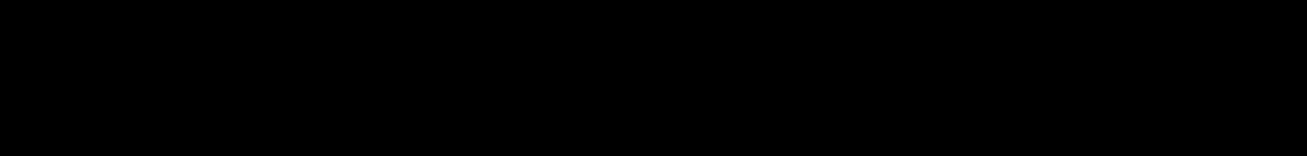 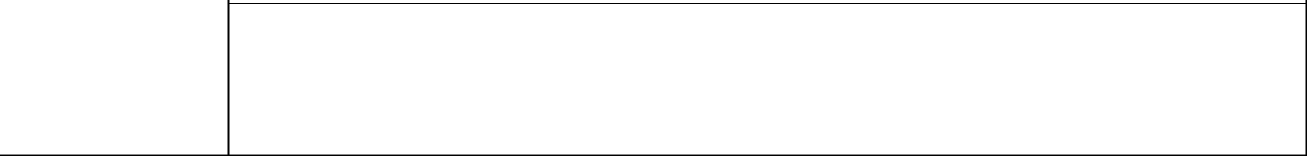 Klasa IKlasa IKlasa ISymboleEdukacja polonistycznaEdukacja polonistycznaEdukacja polonistycznaEdukacja polonistycznaEdukacja polonistycznaEdukacja polonistycznaEdukacja polonistycznaEdukacja polonistycznacyfroweCelującyCzytanie: czyta płynnie zdaniami teksty bez przygotowania, zachowujeCzytanie: czyta płynnie zdaniami teksty bez przygotowania, zachowujeCzytanie: czyta płynnie zdaniami teksty bez przygotowania, zachowujeCzytanie: czyta płynnie zdaniami teksty bez przygotowania, zachowujeCzytanie: czyta płynnie zdaniami teksty bez przygotowania, zachowujeCzytanie: czyta płynnie zdaniami teksty bez przygotowania, zachowujeCzytanie: czyta płynnie zdaniami teksty bez przygotowania, zachowujeCzytanie: czyta płynnie zdaniami teksty bez przygotowania, zachowuje(cel) 6odpowiednie tempo, czyta cicho ze zrozumieniem, odpowiada prawidłowo naodpowiednie tempo, czyta cicho ze zrozumieniem, odpowiada prawidłowo naodpowiednie tempo, czyta cicho ze zrozumieniem, odpowiada prawidłowo naodpowiednie tempo, czyta cicho ze zrozumieniem, odpowiada prawidłowo naodpowiednie tempo, czyta cicho ze zrozumieniem, odpowiada prawidłowo naodpowiednie tempo, czyta cicho ze zrozumieniem, odpowiada prawidłowo naodpowiednie tempo, czyta cicho ze zrozumieniem, odpowiada prawidłowo naodpowiednie tempo, czyta cicho ze zrozumieniem, odpowiada prawidłowo nawszystkie zadane pytania, wyróżnia bohaterów utworu literackiego, ustalawszystkie zadane pytania, wyróżnia bohaterów utworu literackiego, ustalawszystkie zadane pytania, wyróżnia bohaterów utworu literackiego, ustalawszystkie zadane pytania, wyróżnia bohaterów utworu literackiego, ustalawszystkie zadane pytania, wyróżnia bohaterów utworu literackiego, ustalawszystkie zadane pytania, wyróżnia bohaterów utworu literackiego, ustalawszystkie zadane pytania, wyróżnia bohaterów utworu literackiego, ustalawszystkie zadane pytania, wyróżnia bohaterów utworu literackiego, ustalakolejność wydarzeń, potrafi określić przeżycia postaci w utworze literackim,kolejność wydarzeń, potrafi określić przeżycia postaci w utworze literackim,kolejność wydarzeń, potrafi określić przeżycia postaci w utworze literackim,kolejność wydarzeń, potrafi określić przeżycia postaci w utworze literackim,kolejność wydarzeń, potrafi określić przeżycia postaci w utworze literackim,kolejność wydarzeń, potrafi określić przeżycia postaci w utworze literackim,kolejność wydarzeń, potrafi określić przeżycia postaci w utworze literackim,kolejność wydarzeń, potrafi określić przeżycia postaci w utworze literackim,czyta książki i korzysta z księgozbioru bibliotecznego.czyta książki i korzysta z księgozbioru bibliotecznego.czyta książki i korzysta z księgozbioru bibliotecznego.czyta książki i korzysta z księgozbioru bibliotecznego.czyta książki i korzysta z księgozbioru bibliotecznego.czyta książki i korzysta z księgozbioru bibliotecznego.czyta książki i korzysta z księgozbioru bibliotecznego.czyta książki i korzysta z księgozbioru bibliotecznego.Pisanie: pisze bezbłędnie z pamięci i ze słuchu zachowując prawidłowy kształtPisanie: pisze bezbłędnie z pamięci i ze słuchu zachowując prawidłowy kształtPisanie: pisze bezbłędnie z pamięci i ze słuchu zachowując prawidłowy kształtPisanie: pisze bezbłędnie z pamięci i ze słuchu zachowując prawidłowy kształtPisanie: pisze bezbłędnie z pamięci i ze słuchu zachowując prawidłowy kształtPisanie: pisze bezbłędnie z pamięci i ze słuchu zachowując prawidłowy kształtPisanie: pisze bezbłędnie z pamięci i ze słuchu zachowując prawidłowy kształtPisanie: pisze bezbłędnie z pamięci i ze słuchu zachowując prawidłowy kształtliter i ich połączeń, bezbłędnie przepisuje tekst drukowany, układa i zapisujeliter i ich połączeń, bezbłędnie przepisuje tekst drukowany, układa i zapisujeliter i ich połączeń, bezbłędnie przepisuje tekst drukowany, układa i zapisujeliter i ich połączeń, bezbłędnie przepisuje tekst drukowany, układa i zapisujeliter i ich połączeń, bezbłędnie przepisuje tekst drukowany, układa i zapisujeliter i ich połączeń, bezbłędnie przepisuje tekst drukowany, układa i zapisujeliter i ich połączeń, bezbłędnie przepisuje tekst drukowany, układa i zapisujeliter i ich połączeń, bezbłędnie przepisuje tekst drukowany, układa i zapisujeteksty na podany lub dowolny temat.teksty na podany lub dowolny temat.teksty na podany lub dowolny temat.teksty na podany lub dowolny temat.teksty na podany lub dowolny temat.teksty na podany lub dowolny temat.teksty na podany lub dowolny temat.teksty na podany lub dowolny temat.Mówienie: samodzielnie tworzy wielozdaniowe wypowiedzi na dowolny temat,Mówienie: samodzielnie tworzy wielozdaniowe wypowiedzi na dowolny temat,Mówienie: samodzielnie tworzy wielozdaniowe wypowiedzi na dowolny temat,Mówienie: samodzielnie tworzy wielozdaniowe wypowiedzi na dowolny temat,Mówienie: samodzielnie tworzy wielozdaniowe wypowiedzi na dowolny temat,Mówienie: samodzielnie tworzy wielozdaniowe wypowiedzi na dowolny temat,Mówienie: samodzielnie tworzy wielozdaniowe wypowiedzi na dowolny temat,Mówienie: samodzielnie tworzy wielozdaniowe wypowiedzi na dowolny temat,zawsze uczestniczy w dyskusji, ma bogaty zasób słownictwa, tworzy wypowiedzizawsze uczestniczy w dyskusji, ma bogaty zasób słownictwa, tworzy wypowiedzizawsze uczestniczy w dyskusji, ma bogaty zasób słownictwa, tworzy wypowiedzizawsze uczestniczy w dyskusji, ma bogaty zasób słownictwa, tworzy wypowiedzizawsze uczestniczy w dyskusji, ma bogaty zasób słownictwa, tworzy wypowiedzizawsze uczestniczy w dyskusji, ma bogaty zasób słownictwa, tworzy wypowiedzizawsze uczestniczy w dyskusji, ma bogaty zasób słownictwa, tworzy wypowiedzizawsze uczestniczy w dyskusji, ma bogaty zasób słownictwa, tworzy wypowiedzilogiczne, zrozumiałe i poprawne gramatycznie, nie popełnia błędów językowych,logiczne, zrozumiałe i poprawne gramatycznie, nie popełnia błędów językowych,logiczne, zrozumiałe i poprawne gramatycznie, nie popełnia błędów językowych,logiczne, zrozumiałe i poprawne gramatycznie, nie popełnia błędów językowych,logiczne, zrozumiałe i poprawne gramatycznie, nie popełnia błędów językowych,logiczne, zrozumiałe i poprawne gramatycznie, nie popełnia błędów językowych,logiczne, zrozumiałe i poprawne gramatycznie, nie popełnia błędów językowych,logiczne, zrozumiałe i poprawne gramatycznie, nie popełnia błędów językowych,planuje i angażuje się w tworzoną formę teatralną, tworzy przedstawienia zaplanuje i angażuje się w tworzoną formę teatralną, tworzy przedstawienia zaplanuje i angażuje się w tworzoną formę teatralną, tworzy przedstawienia zaplanuje i angażuje się w tworzoną formę teatralną, tworzy przedstawienia zaplanuje i angażuje się w tworzoną formę teatralną, tworzy przedstawienia zaplanuje i angażuje się w tworzoną formę teatralną, tworzy przedstawienia zaplanuje i angażuje się w tworzoną formę teatralną, tworzy przedstawienia zaplanuje i angażuje się w tworzoną formę teatralną, tworzy przedstawienia zapomocą różnych technik: kukiełki, teatr cieni i inne.pomocą różnych technik: kukiełki, teatr cieni i inne.pomocą różnych technik: kukiełki, teatr cieni i inne.pomocą różnych technik: kukiełki, teatr cieni i inne.pomocą różnych technik: kukiełki, teatr cieni i inne.pomocą różnych technik: kukiełki, teatr cieni i inne.pomocą różnych technik: kukiełki, teatr cieni i inne.pomocą różnych technik: kukiełki, teatr cieni i inne.Bardzo dobryCzytanie: czyta płynnie zdaniami tekst przygotowany, zachowuje odpowiednie tempo,Czytanie: czyta płynnie zdaniami tekst przygotowany, zachowuje odpowiednie tempo,Czytanie: czyta płynnie zdaniami tekst przygotowany, zachowuje odpowiednie tempo,Czytanie: czyta płynnie zdaniami tekst przygotowany, zachowuje odpowiednie tempo,Czytanie: czyta płynnie zdaniami tekst przygotowany, zachowuje odpowiednie tempo,Czytanie: czyta płynnie zdaniami tekst przygotowany, zachowuje odpowiednie tempo,Czytanie: czyta płynnie zdaniami tekst przygotowany, zachowuje odpowiednie tempo,Czytanie: czyta płynnie zdaniami tekst przygotowany, zachowuje odpowiednie tempo,(bdb) 5odpowiada prawidłowo na wszystkie zadane pytania, wyróżnia bohaterów utworuodpowiada prawidłowo na wszystkie zadane pytania, wyróżnia bohaterów utworuodpowiada prawidłowo na wszystkie zadane pytania, wyróżnia bohaterów utworuodpowiada prawidłowo na wszystkie zadane pytania, wyróżnia bohaterów utworuodpowiada prawidłowo na wszystkie zadane pytania, wyróżnia bohaterów utworuodpowiada prawidłowo na wszystkie zadane pytania, wyróżnia bohaterów utworuodpowiada prawidłowo na wszystkie zadane pytania, wyróżnia bohaterów utworuodpowiada prawidłowo na wszystkie zadane pytania, wyróżnia bohaterów utworuliterackiego, ustala kolejność wydarzeń, interesuje się książkami i chętnie je czyta.literackiego, ustala kolejność wydarzeń, interesuje się książkami i chętnie je czyta.literackiego, ustala kolejność wydarzeń, interesuje się książkami i chętnie je czyta.literackiego, ustala kolejność wydarzeń, interesuje się książkami i chętnie je czyta.literackiego, ustala kolejność wydarzeń, interesuje się książkami i chętnie je czyta.literackiego, ustala kolejność wydarzeń, interesuje się książkami i chętnie je czyta.literackiego, ustala kolejność wydarzeń, interesuje się książkami i chętnie je czyta.literackiego, ustala kolejność wydarzeń, interesuje się książkami i chętnie je czyta.Pisanie: pisze z pamięci proste, krótkie zdania, dba o estetykę i poprawnośćPisanie: pisze z pamięci proste, krótkie zdania, dba o estetykę i poprawnośćPisanie: pisze z pamięci proste, krótkie zdania, dba o estetykę i poprawnośćPisanie: pisze z pamięci proste, krótkie zdania, dba o estetykę i poprawnośćPisanie: pisze z pamięci proste, krótkie zdania, dba o estetykę i poprawnośćPisanie: pisze z pamięci proste, krótkie zdania, dba o estetykę i poprawnośćPisanie: pisze z pamięci proste, krótkie zdania, dba o estetykę i poprawnośćPisanie: pisze z pamięci proste, krótkie zdania, dba o estetykę i poprawnośćgraficzną pisma, zachowuje prawidłowy kształt liter i ich połączeń, bezbłędniegraficzną pisma, zachowuje prawidłowy kształt liter i ich połączeń, bezbłędniegraficzną pisma, zachowuje prawidłowy kształt liter i ich połączeń, bezbłędniegraficzną pisma, zachowuje prawidłowy kształt liter i ich połączeń, bezbłędniegraficzną pisma, zachowuje prawidłowy kształt liter i ich połączeń, bezbłędniegraficzną pisma, zachowuje prawidłowy kształt liter i ich połączeń, bezbłędniegraficzną pisma, zachowuje prawidłowy kształt liter i ich połączeń, bezbłędniegraficzną pisma, zachowuje prawidłowy kształt liter i ich połączeń, bezbłędnieprzepisuje tekst drukowany.przepisuje tekst drukowany.przepisuje tekst drukowany.przepisuje tekst drukowany.przepisuje tekst drukowany.przepisuje tekst drukowany.przepisuje tekst drukowany.przepisuje tekst drukowany.Mówienie: buduje wielozdaniowe wypowiedzi na zadany temat, częstoMówienie: buduje wielozdaniowe wypowiedzi na zadany temat, częstoMówienie: buduje wielozdaniowe wypowiedzi na zadany temat, częstoMówienie: buduje wielozdaniowe wypowiedzi na zadany temat, częstoMówienie: buduje wielozdaniowe wypowiedzi na zadany temat, częstoMówienie: buduje wielozdaniowe wypowiedzi na zadany temat, częstoMówienie: buduje wielozdaniowe wypowiedzi na zadany temat, częstoMówienie: buduje wielozdaniowe wypowiedzi na zadany temat, częstouczestniczy w dyskusji, ma bogaty zasób słownictwa, tworzy wypowiedziuczestniczy w dyskusji, ma bogaty zasób słownictwa, tworzy wypowiedziuczestniczy w dyskusji, ma bogaty zasób słownictwa, tworzy wypowiedziuczestniczy w dyskusji, ma bogaty zasób słownictwa, tworzy wypowiedziuczestniczy w dyskusji, ma bogaty zasób słownictwa, tworzy wypowiedziuczestniczy w dyskusji, ma bogaty zasób słownictwa, tworzy wypowiedziuczestniczy w dyskusji, ma bogaty zasób słownictwa, tworzy wypowiedziuczestniczy w dyskusji, ma bogaty zasób słownictwa, tworzy wypowiedzispójne, zrozumiałe i poprawne gramatycznie, nie popełnia błędów językowych,spójne, zrozumiałe i poprawne gramatycznie, nie popełnia błędów językowych,spójne, zrozumiałe i poprawne gramatycznie, nie popełnia błędów językowych,spójne, zrozumiałe i poprawne gramatycznie, nie popełnia błędów językowych,spójne, zrozumiałe i poprawne gramatycznie, nie popełnia błędów językowych,spójne, zrozumiałe i poprawne gramatycznie, nie popełnia błędów językowych,spójne, zrozumiałe i poprawne gramatycznie, nie popełnia błędów językowych,spójne, zrozumiałe i poprawne gramatycznie, nie popełnia błędów językowych,angażuje się w tworzoną formę teatralną.angażuje się w tworzoną formę teatralną.angażuje się w tworzoną formę teatralną.angażuje się w tworzoną formę teatralną.angażuje się w tworzoną formę teatralną.angażuje się w tworzoną formę teatralną.angażuje się w tworzoną formę teatralną.angażuje się w tworzoną formę teatralną.DobryCzytanie: czyta wyrazami, głośno ze zrozumieniem, odpowiada na zadaneCzytanie: czyta wyrazami, głośno ze zrozumieniem, odpowiada na zadaneCzytanie: czyta wyrazami, głośno ze zrozumieniem, odpowiada na zadaneCzytanie: czyta wyrazami, głośno ze zrozumieniem, odpowiada na zadaneCzytanie: czyta wyrazami, głośno ze zrozumieniem, odpowiada na zadaneCzytanie: czyta wyrazami, głośno ze zrozumieniem, odpowiada na zadaneCzytanie: czyta wyrazami, głośno ze zrozumieniem, odpowiada na zadaneCzytanie: czyta wyrazami, głośno ze zrozumieniem, odpowiada na zadane(db) 4pytania, interesuje się książkami i ich czytaniem.pytania, interesuje się książkami i ich czytaniem.pytania, interesuje się książkami i ich czytaniem.pytania, interesuje się książkami i ich czytaniem.pytania, interesuje się książkami i ich czytaniem.pytania, interesuje się książkami i ich czytaniem.pytania, interesuje się książkami i ich czytaniem.pytania, interesuje się książkami i ich czytaniem.Pisanie: pisze z nielicznymi błędami z pamięci, stara się zachować prawidłowyPisanie: pisze z nielicznymi błędami z pamięci, stara się zachować prawidłowyPisanie: pisze z nielicznymi błędami z pamięci, stara się zachować prawidłowyPisanie: pisze z nielicznymi błędami z pamięci, stara się zachować prawidłowyPisanie: pisze z nielicznymi błędami z pamięci, stara się zachować prawidłowyPisanie: pisze z nielicznymi błędami z pamięci, stara się zachować prawidłowyPisanie: pisze z nielicznymi błędami z pamięci, stara się zachować prawidłowyPisanie: pisze z nielicznymi błędami z pamięci, stara się zachować prawidłowykształt liter, raczej bezbłędnie przepisuje tekst drukowany (nieliczne błędy to brakkształt liter, raczej bezbłędnie przepisuje tekst drukowany (nieliczne błędy to brakkształt liter, raczej bezbłędnie przepisuje tekst drukowany (nieliczne błędy to brakkształt liter, raczej bezbłędnie przepisuje tekst drukowany (nieliczne błędy to brakkształt liter, raczej bezbłędnie przepisuje tekst drukowany (nieliczne błędy to brakkształt liter, raczej bezbłędnie przepisuje tekst drukowany (nieliczne błędy to brakkształt liter, raczej bezbłędnie przepisuje tekst drukowany (nieliczne błędy to brakkształt liter, raczej bezbłędnie przepisuje tekst drukowany (nieliczne błędy to brakelementów liter np. kropki, kreski, haczyki)elementów liter np. kropki, kreski, haczyki)elementów liter np. kropki, kreski, haczyki)elementów liter np. kropki, kreski, haczyki)elementów liter np. kropki, kreski, haczyki)elementów liter np. kropki, kreski, haczyki)elementów liter np. kropki, kreski, haczyki)elementów liter np. kropki, kreski, haczyki)Mówienie: buduje logiczne kilkuzdaniowe wypowiedzi, posiada duży zasóbMówienie: buduje logiczne kilkuzdaniowe wypowiedzi, posiada duży zasóbMówienie: buduje logiczne kilkuzdaniowe wypowiedzi, posiada duży zasóbMówienie: buduje logiczne kilkuzdaniowe wypowiedzi, posiada duży zasóbMówienie: buduje logiczne kilkuzdaniowe wypowiedzi, posiada duży zasóbMówienie: buduje logiczne kilkuzdaniowe wypowiedzi, posiada duży zasóbMówienie: buduje logiczne kilkuzdaniowe wypowiedzi, posiada duży zasóbMówienie: buduje logiczne kilkuzdaniowe wypowiedzi, posiada duży zasóbsłownictwa, stara się zachować poprawność językową, stara się angażowaćsłownictwa, stara się zachować poprawność językową, stara się angażowaćsłownictwa, stara się zachować poprawność językową, stara się angażowaćsłownictwa, stara się zachować poprawność językową, stara się angażowaćsłownictwa, stara się zachować poprawność językową, stara się angażowaćsłownictwa, stara się zachować poprawność językową, stara się angażowaćsłownictwa, stara się zachować poprawność językową, stara się angażowaćsłownictwa, stara się zachować poprawność językową, stara się angażowaćw tworzoną formę teatralną.w tworzoną formę teatralną.w tworzoną formę teatralną.w tworzoną formę teatralną.w tworzoną formę teatralną.w tworzoną formę teatralną.w tworzoną formę teatralną.w tworzoną formę teatralną.DostatecznyCzytanie: czyta sylabami, wyrazami, głośno ze zrozumieniem, odpowiada naCzytanie: czyta sylabami, wyrazami, głośno ze zrozumieniem, odpowiada naCzytanie: czyta sylabami, wyrazami, głośno ze zrozumieniem, odpowiada naCzytanie: czyta sylabami, wyrazami, głośno ze zrozumieniem, odpowiada naCzytanie: czyta sylabami, wyrazami, głośno ze zrozumieniem, odpowiada naCzytanie: czyta sylabami, wyrazami, głośno ze zrozumieniem, odpowiada naCzytanie: czyta sylabami, wyrazami, głośno ze zrozumieniem, odpowiada naCzytanie: czyta sylabami, wyrazami, głośno ze zrozumieniem, odpowiada na(dst) 3większość pytań, na miarę swoich możliwości czyta wskazane lektury.większość pytań, na miarę swoich możliwości czyta wskazane lektury.większość pytań, na miarę swoich możliwości czyta wskazane lektury.większość pytań, na miarę swoich możliwości czyta wskazane lektury.większość pytań, na miarę swoich możliwości czyta wskazane lektury.większość pytań, na miarę swoich możliwości czyta wskazane lektury.większość pytań, na miarę swoich możliwości czyta wskazane lektury.większość pytań, na miarę swoich możliwości czyta wskazane lektury.Pisanie: pisze z pamięci popełniając błędy (literowe i ortograficzne), przepisującPisanie: pisze z pamięci popełniając błędy (literowe i ortograficzne), przepisującPisanie: pisze z pamięci popełniając błędy (literowe i ortograficzne), przepisującPisanie: pisze z pamięci popełniając błędy (literowe i ortograficzne), przepisującPisanie: pisze z pamięci popełniając błędy (literowe i ortograficzne), przepisującPisanie: pisze z pamięci popełniając błędy (literowe i ortograficzne), przepisującPisanie: pisze z pamięci popełniając błędy (literowe i ortograficzne), przepisującPisanie: pisze z pamięci popełniając błędy (literowe i ortograficzne), przepisująctekst drukowany stara się zachować prawidłowy kształt liter popełniając drobnetekst drukowany stara się zachować prawidłowy kształt liter popełniając drobnetekst drukowany stara się zachować prawidłowy kształt liter popełniając drobnetekst drukowany stara się zachować prawidłowy kształt liter popełniając drobnetekst drukowany stara się zachować prawidłowy kształt liter popełniając drobnetekst drukowany stara się zachować prawidłowy kształt liter popełniając drobnetekst drukowany stara się zachować prawidłowy kształt liter popełniając drobnetekst drukowany stara się zachować prawidłowy kształt liter popełniając drobnebłędy.błędy.błędy.błędy.błędy.błędy.błędy.błędy.Mówienie: wypowiada się w formie zdań pojedynczych i wyrazami, posiadaMówienie: wypowiada się w formie zdań pojedynczych i wyrazami, posiadaMówienie: wypowiada się w formie zdań pojedynczych i wyrazami, posiadaMówienie: wypowiada się w formie zdań pojedynczych i wyrazami, posiadaMówienie: wypowiada się w formie zdań pojedynczych i wyrazami, posiadaMówienie: wypowiada się w formie zdań pojedynczych i wyrazami, posiadaMówienie: wypowiada się w formie zdań pojedynczych i wyrazami, posiadaMówienie: wypowiada się w formie zdań pojedynczych i wyrazami, posiadamały zasób słownictwa, stara się zachować poprawność językową, poproszonymały zasób słownictwa, stara się zachować poprawność językową, poproszonymały zasób słownictwa, stara się zachować poprawność językową, poproszonymały zasób słownictwa, stara się zachować poprawność językową, poproszonymały zasób słownictwa, stara się zachować poprawność językową, poproszonymały zasób słownictwa, stara się zachować poprawność językową, poproszonymały zasób słownictwa, stara się zachować poprawność językową, poproszonymały zasób słownictwa, stara się zachować poprawność językową, poproszonyprzez nauczyciela włącza się w tworzoną formę teatralną.przez nauczyciela włącza się w tworzoną formę teatralną.przez nauczyciela włącza się w tworzoną formę teatralną.przez nauczyciela włącza się w tworzoną formę teatralną.przez nauczyciela włącza się w tworzoną formę teatralną.przez nauczyciela włącza się w tworzoną formę teatralną.przez nauczyciela włącza się w tworzoną formę teatralną.przez nauczyciela włącza się w tworzoną formę teatralną.DopuszczającyCzytanie: głoskuje, dokonuje analizy i syntezy słuchowej, czyta głośno, nieCzytanie: głoskuje, dokonuje analizy i syntezy słuchowej, czyta głośno, nieCzytanie: głoskuje, dokonuje analizy i syntezy słuchowej, czyta głośno, nieCzytanie: głoskuje, dokonuje analizy i syntezy słuchowej, czyta głośno, nieCzytanie: głoskuje, dokonuje analizy i syntezy słuchowej, czyta głośno, nieCzytanie: głoskuje, dokonuje analizy i syntezy słuchowej, czyta głośno, nieCzytanie: głoskuje, dokonuje analizy i syntezy słuchowej, czyta głośno, nieCzytanie: głoskuje, dokonuje analizy i syntezy słuchowej, czyta głośno, nie(dop) 2odpowiada prawidłowo na pytania, interesuje się książkami. Pisanie: przepisujeodpowiada prawidłowo na pytania, interesuje się książkami. Pisanie: przepisujeodpowiada prawidłowo na pytania, interesuje się książkami. Pisanie: przepisujeodpowiada prawidłowo na pytania, interesuje się książkami. Pisanie: przepisujeodpowiada prawidłowo na pytania, interesuje się książkami. Pisanie: przepisujeodpowiada prawidłowo na pytania, interesuje się książkami. Pisanie: przepisujeodpowiada prawidłowo na pytania, interesuje się książkami. Pisanie: przepisujeodpowiada prawidłowo na pytania, interesuje się książkami. Pisanie: przepisujetekst odwzorowując litera po literze, pisząc z pamięci popełnia wiele błędówtekst odwzorowując litera po literze, pisząc z pamięci popełnia wiele błędówtekst odwzorowując litera po literze, pisząc z pamięci popełnia wiele błędówtekst odwzorowując litera po literze, pisząc z pamięci popełnia wiele błędówtekst odwzorowując litera po literze, pisząc z pamięci popełnia wiele błędówtekst odwzorowując litera po literze, pisząc z pamięci popełnia wiele błędówtekst odwzorowując litera po literze, pisząc z pamięci popełnia wiele błędówtekst odwzorowując litera po literze, pisząc z pamięci popełnia wiele błędów(np. opuszcza lub dodaje litery, myli litery o podobnym(np. opuszcza lub dodaje litery, myli litery o podobnym(np. opuszcza lub dodaje litery, myli litery o podobnym(np. opuszcza lub dodaje litery, myli litery o podobnym(np. opuszcza lub dodaje litery, myli litery o podobnym(np. opuszcza lub dodaje litery, myli litery o podobnym(np. opuszcza lub dodaje litery, myli litery o podobnym(np. opuszcza lub dodaje litery, myli litery o podobnymkształcie, robi błędy ortograficzne), nie zachowuje kształtu liter i połączeńkształcie, robi błędy ortograficzne), nie zachowuje kształtu liter i połączeńkształcie, robi błędy ortograficzne), nie zachowuje kształtu liter i połączeńkształcie, robi błędy ortograficzne), nie zachowuje kształtu liter i połączeńkształcie, robi błędy ortograficzne), nie zachowuje kształtu liter i połączeńkształcie, robi błędy ortograficzne), nie zachowuje kształtu liter i połączeńkształcie, robi błędy ortograficzne), nie zachowuje kształtu liter i połączeńkształcie, robi błędy ortograficzne), nie zachowuje kształtu liter i połączeńliterowych, myli wielkie litery z małymi.literowych, myli wielkie litery z małymi.literowych, myli wielkie litery z małymi.literowych, myli wielkie litery z małymi.literowych, myli wielkie litery z małymi.literowych, myli wielkie litery z małymi.literowych, myli wielkie litery z małymi.literowych, myli wielkie litery z małymi.Mówienie: wypowiada się wyrazami, ma ubogi zasób słów, popełnia błędy językowe.Mówienie: wypowiada się wyrazami, ma ubogi zasób słów, popełnia błędy językowe.Mówienie: wypowiada się wyrazami, ma ubogi zasób słów, popełnia błędy językowe.Mówienie: wypowiada się wyrazami, ma ubogi zasób słów, popełnia błędy językowe.Mówienie: wypowiada się wyrazami, ma ubogi zasób słów, popełnia błędy językowe.Mówienie: wypowiada się wyrazami, ma ubogi zasób słów, popełnia błędy językowe.Mówienie: wypowiada się wyrazami, ma ubogi zasób słów, popełnia błędy językowe.Mówienie: wypowiada się wyrazami, ma ubogi zasób słów, popełnia błędy językowe.NiedostatecznyCzytanie: popełnia błędy w głoskowaniu wyrazów, ma trudności w dokonywaniuCzytanie: popełnia błędy w głoskowaniu wyrazów, ma trudności w dokonywaniuCzytanie: popełnia błędy w głoskowaniu wyrazów, ma trudności w dokonywaniuCzytanie: popełnia błędy w głoskowaniu wyrazów, ma trudności w dokonywaniuCzytanie: popełnia błędy w głoskowaniu wyrazów, ma trudności w dokonywaniuCzytanie: popełnia błędy w głoskowaniu wyrazów, ma trudności w dokonywaniuCzytanie: popełnia błędy w głoskowaniu wyrazów, ma trudności w dokonywaniuCzytanie: popełnia błędy w głoskowaniu wyrazów, ma trudności w dokonywaniuCzytanie: popełnia błędy w głoskowaniu wyrazów, ma trudności w dokonywaniuCzytanie: popełnia błędy w głoskowaniu wyrazów, ma trudności w dokonywaniuCzytanie: popełnia błędy w głoskowaniu wyrazów, ma trudności w dokonywaniuCzytanie: popełnia błędy w głoskowaniu wyrazów, ma trudności w dokonywaniuCzytanie: popełnia błędy w głoskowaniu wyrazów, ma trudności w dokonywaniuCzytanie: popełnia błędy w głoskowaniu wyrazów, ma trudności w dokonywaniu(ndst) 1analizy i syntezy słuchowej i słuchowo-wzrokowej wyrazów, nie czyta, nieanalizy i syntezy słuchowej i słuchowo-wzrokowej wyrazów, nie czyta, nieanalizy i syntezy słuchowej i słuchowo-wzrokowej wyrazów, nie czyta, nieanalizy i syntezy słuchowej i słuchowo-wzrokowej wyrazów, nie czyta, nieanalizy i syntezy słuchowej i słuchowo-wzrokowej wyrazów, nie czyta, nieanalizy i syntezy słuchowej i słuchowo-wzrokowej wyrazów, nie czyta, nieanalizy i syntezy słuchowej i słuchowo-wzrokowej wyrazów, nie czyta, nieanalizy i syntezy słuchowej i słuchowo-wzrokowej wyrazów, nie czyta, nieanalizy i syntezy słuchowej i słuchowo-wzrokowej wyrazów, nie czyta, nieanalizy i syntezy słuchowej i słuchowo-wzrokowej wyrazów, nie czyta, nieanalizy i syntezy słuchowej i słuchowo-wzrokowej wyrazów, nie czyta, nieanalizy i syntezy słuchowej i słuchowo-wzrokowej wyrazów, nie czyta, nieanalizy i syntezy słuchowej i słuchowo-wzrokowej wyrazów, nie czyta, nieanalizy i syntezy słuchowej i słuchowo-wzrokowej wyrazów, nie czyta, nieodpowiada na zadawane pytania.odpowiada na zadawane pytania.odpowiada na zadawane pytania.odpowiada na zadawane pytania.odpowiada na zadawane pytania.odpowiada na zadawane pytania.odpowiada na zadawane pytania.odpowiada na zadawane pytania.odpowiada na zadawane pytania.odpowiada na zadawane pytania.odpowiada na zadawane pytania.odpowiada na zadawane pytania.odpowiada na zadawane pytania.odpowiada na zadawane pytania.Pisanie: przepisuje tekst odwzorowując litera po literze, popełnia przy tym licznePisanie: przepisuje tekst odwzorowując litera po literze, popełnia przy tym licznePisanie: przepisuje tekst odwzorowując litera po literze, popełnia przy tym licznePisanie: przepisuje tekst odwzorowując litera po literze, popełnia przy tym licznePisanie: przepisuje tekst odwzorowując litera po literze, popełnia przy tym licznePisanie: przepisuje tekst odwzorowując litera po literze, popełnia przy tym licznePisanie: przepisuje tekst odwzorowując litera po literze, popełnia przy tym licznePisanie: przepisuje tekst odwzorowując litera po literze, popełnia przy tym licznePisanie: przepisuje tekst odwzorowując litera po literze, popełnia przy tym licznePisanie: przepisuje tekst odwzorowując litera po literze, popełnia przy tym licznePisanie: przepisuje tekst odwzorowując litera po literze, popełnia przy tym licznePisanie: przepisuje tekst odwzorowując litera po literze, popełnia przy tym licznePisanie: przepisuje tekst odwzorowując litera po literze, popełnia przy tym licznePisanie: przepisuje tekst odwzorowując litera po literze, popełnia przy tym licznebłędy, nie potrafi pisać z pamięci, nie zachowuje liniatury, kształtu liter i połączeńbłędy, nie potrafi pisać z pamięci, nie zachowuje liniatury, kształtu liter i połączeńbłędy, nie potrafi pisać z pamięci, nie zachowuje liniatury, kształtu liter i połączeńbłędy, nie potrafi pisać z pamięci, nie zachowuje liniatury, kształtu liter i połączeńbłędy, nie potrafi pisać z pamięci, nie zachowuje liniatury, kształtu liter i połączeńbłędy, nie potrafi pisać z pamięci, nie zachowuje liniatury, kształtu liter i połączeńbłędy, nie potrafi pisać z pamięci, nie zachowuje liniatury, kształtu liter i połączeńbłędy, nie potrafi pisać z pamięci, nie zachowuje liniatury, kształtu liter i połączeńbłędy, nie potrafi pisać z pamięci, nie zachowuje liniatury, kształtu liter i połączeńbłędy, nie potrafi pisać z pamięci, nie zachowuje liniatury, kształtu liter i połączeńbłędy, nie potrafi pisać z pamięci, nie zachowuje liniatury, kształtu liter i połączeńbłędy, nie potrafi pisać z pamięci, nie zachowuje liniatury, kształtu liter i połączeńbłędy, nie potrafi pisać z pamięci, nie zachowuje liniatury, kształtu liter i połączeńbłędy, nie potrafi pisać z pamięci, nie zachowuje liniatury, kształtu liter i połączeńliterowych, myli wielkie litery z małymi.literowych, myli wielkie litery z małymi.literowych, myli wielkie litery z małymi.literowych, myli wielkie litery z małymi.literowych, myli wielkie litery z małymi.literowych, myli wielkie litery z małymi.literowych, myli wielkie litery z małymi.literowych, myli wielkie litery z małymi.literowych, myli wielkie litery z małymi.literowych, myli wielkie litery z małymi.literowych, myli wielkie litery z małymi.literowych, myli wielkie litery z małymi.literowych, myli wielkie litery z małymi.literowych, myli wielkie litery z małymi.Mówienie: wypowiada się najczęściej w formie przeczącej lub twierdzącej, wyrazamiMówienie: wypowiada się najczęściej w formie przeczącej lub twierdzącej, wyrazamiMówienie: wypowiada się najczęściej w formie przeczącej lub twierdzącej, wyrazamiMówienie: wypowiada się najczęściej w formie przeczącej lub twierdzącej, wyrazamiMówienie: wypowiada się najczęściej w formie przeczącej lub twierdzącej, wyrazamiMówienie: wypowiada się najczęściej w formie przeczącej lub twierdzącej, wyrazamiMówienie: wypowiada się najczęściej w formie przeczącej lub twierdzącej, wyrazamiMówienie: wypowiada się najczęściej w formie przeczącej lub twierdzącej, wyrazamiMówienie: wypowiada się najczęściej w formie przeczącej lub twierdzącej, wyrazamiMówienie: wypowiada się najczęściej w formie przeczącej lub twierdzącej, wyrazamiMówienie: wypowiada się najczęściej w formie przeczącej lub twierdzącej, wyrazamiMówienie: wypowiada się najczęściej w formie przeczącej lub twierdzącej, wyrazamiMówienie: wypowiada się najczęściej w formie przeczącej lub twierdzącej, wyrazamiMówienie: wypowiada się najczęściej w formie przeczącej lub twierdzącej, wyrazamijednosylabowymi, posiada bardzo ubogie słownictwo, mówi niechętnie popełniającjednosylabowymi, posiada bardzo ubogie słownictwo, mówi niechętnie popełniającjednosylabowymi, posiada bardzo ubogie słownictwo, mówi niechętnie popełniającjednosylabowymi, posiada bardzo ubogie słownictwo, mówi niechętnie popełniającjednosylabowymi, posiada bardzo ubogie słownictwo, mówi niechętnie popełniającjednosylabowymi, posiada bardzo ubogie słownictwo, mówi niechętnie popełniającjednosylabowymi, posiada bardzo ubogie słownictwo, mówi niechętnie popełniającjednosylabowymi, posiada bardzo ubogie słownictwo, mówi niechętnie popełniającjednosylabowymi, posiada bardzo ubogie słownictwo, mówi niechętnie popełniającjednosylabowymi, posiada bardzo ubogie słownictwo, mówi niechętnie popełniającjednosylabowymi, posiada bardzo ubogie słownictwo, mówi niechętnie popełniającjednosylabowymi, posiada bardzo ubogie słownictwo, mówi niechętnie popełniającjednosylabowymi, posiada bardzo ubogie słownictwo, mówi niechętnie popełniającjednosylabowymi, posiada bardzo ubogie słownictwo, mówi niechętnie popełniającliczne błędy językowe.liczne błędy językowe.liczne błędy językowe.liczne błędy językowe.liczne błędy językowe.liczne błędy językowe.liczne błędy językowe.liczne błędy językowe.liczne błędy językowe.liczne błędy językowe.liczne błędy językowe.liczne błędy językowe.liczne błędy językowe.liczne błędy językowe.SymboleEdukacja matematycznaEdukacja matematycznaEdukacja matematycznaEdukacja matematycznaEdukacja matematycznaEdukacja matematycznaEdukacja matematycznaEdukacja matematycznaEdukacja matematycznaEdukacja matematycznaEdukacja matematycznaEdukacja matematycznaEdukacja matematycznaEdukacja matematycznacyfroweCelującyDziałania w zakresie dodawania i odejmowania: rozumie i wykonuje samodzielnieDziałania w zakresie dodawania i odejmowania: rozumie i wykonuje samodzielnieDziałania w zakresie dodawania i odejmowania: rozumie i wykonuje samodzielnieDziałania w zakresie dodawania i odejmowania: rozumie i wykonuje samodzielnieDziałania w zakresie dodawania i odejmowania: rozumie i wykonuje samodzielnieDziałania w zakresie dodawania i odejmowania: rozumie i wykonuje samodzielnieDziałania w zakresie dodawania i odejmowania: rozumie i wykonuje samodzielnieDziałania w zakresie dodawania i odejmowania: rozumie i wykonuje samodzielnieDziałania w zakresie dodawania i odejmowania: rozumie i wykonuje samodzielnieDziałania w zakresie dodawania i odejmowania: rozumie i wykonuje samodzielnieDziałania w zakresie dodawania i odejmowania: rozumie i wykonuje samodzielnieDziałania w zakresie dodawania i odejmowania: rozumie i wykonuje samodzielnieDziałania w zakresie dodawania i odejmowania: rozumie i wykonuje samodzielnieDziałania w zakresie dodawania i odejmowania: rozumie i wykonuje samodzielniecel) 6dodawanie i odejmowanie w zakresie 20, rozwiązuje równania jednodziałaniowe zdodawanie i odejmowanie w zakresie 20, rozwiązuje równania jednodziałaniowe zdodawanie i odejmowanie w zakresie 20, rozwiązuje równania jednodziałaniowe zdodawanie i odejmowanie w zakresie 20, rozwiązuje równania jednodziałaniowe zdodawanie i odejmowanie w zakresie 20, rozwiązuje równania jednodziałaniowe zdodawanie i odejmowanie w zakresie 20, rozwiązuje równania jednodziałaniowe zdodawanie i odejmowanie w zakresie 20, rozwiązuje równania jednodziałaniowe zdodawanie i odejmowanie w zakresie 20, rozwiązuje równania jednodziałaniowe zdodawanie i odejmowanie w zakresie 20, rozwiązuje równania jednodziałaniowe zdodawanie i odejmowanie w zakresie 20, rozwiązuje równania jednodziałaniowe zdodawanie i odejmowanie w zakresie 20, rozwiązuje równania jednodziałaniowe zdodawanie i odejmowanie w zakresie 20, rozwiązuje równania jednodziałaniowe zdodawanie i odejmowanie w zakresie 20, rozwiązuje równania jednodziałaniowe zdodawanie i odejmowanie w zakresie 20, rozwiązuje równania jednodziałaniowe zniewiadomą w postaci okienka.niewiadomą w postaci okienka.niewiadomą w postaci okienka.niewiadomą w postaci okienka.niewiadomą w postaci okienka.niewiadomą w postaci okienka.niewiadomą w postaci okienka.niewiadomą w postaci okienka.niewiadomą w postaci okienka.niewiadomą w postaci okienka.niewiadomą w postaci okienka.niewiadomą w postaci okienka.niewiadomą w postaci okienka.niewiadomą w postaci okienka.Zadania tekstowe: samodzielnie rozwiązuje zadania i układa treści zadań do sytuacjiZadania tekstowe: samodzielnie rozwiązuje zadania i układa treści zadań do sytuacjiZadania tekstowe: samodzielnie rozwiązuje zadania i układa treści zadań do sytuacjiZadania tekstowe: samodzielnie rozwiązuje zadania i układa treści zadań do sytuacjiZadania tekstowe: samodzielnie rozwiązuje zadania i układa treści zadań do sytuacjiZadania tekstowe: samodzielnie rozwiązuje zadania i układa treści zadań do sytuacjiZadania tekstowe: samodzielnie rozwiązuje zadania i układa treści zadań do sytuacjiZadania tekstowe: samodzielnie rozwiązuje zadania i układa treści zadań do sytuacjiZadania tekstowe: samodzielnie rozwiązuje zadania i układa treści zadań do sytuacjiZadania tekstowe: samodzielnie rozwiązuje zadania i układa treści zadań do sytuacjiZadania tekstowe: samodzielnie rozwiązuje zadania i układa treści zadań do sytuacjiZadania tekstowe: samodzielnie rozwiązuje zadania i układa treści zadań do sytuacjiZadania tekstowe: samodzielnie rozwiązuje zadania i układa treści zadań do sytuacjiZadania tekstowe: samodzielnie rozwiązuje zadania i układa treści zadań do sytuacjiżyciowej, rysunku, schematu graficznego i działania arytmetycznego. Umiejętnościżyciowej, rysunku, schematu graficznego i działania arytmetycznego. Umiejętnościżyciowej, rysunku, schematu graficznego i działania arytmetycznego. Umiejętnościżyciowej, rysunku, schematu graficznego i działania arytmetycznego. Umiejętnościżyciowej, rysunku, schematu graficznego i działania arytmetycznego. Umiejętnościżyciowej, rysunku, schematu graficznego i działania arytmetycznego. Umiejętnościżyciowej, rysunku, schematu graficznego i działania arytmetycznego. Umiejętnościżyciowej, rysunku, schematu graficznego i działania arytmetycznego. Umiejętnościżyciowej, rysunku, schematu graficznego i działania arytmetycznego. Umiejętnościżyciowej, rysunku, schematu graficznego i działania arytmetycznego. Umiejętnościżyciowej, rysunku, schematu graficznego i działania arytmetycznego. Umiejętnościżyciowej, rysunku, schematu graficznego i działania arytmetycznego. Umiejętnościżyciowej, rysunku, schematu graficznego i działania arytmetycznego. Umiejętnościżyciowej, rysunku, schematu graficznego i działania arytmetycznego. Umiejętnościpraktyczne: zawsze prawidłowo i samodzielnie dokonuje pomiarów długości, masy,praktyczne: zawsze prawidłowo i samodzielnie dokonuje pomiarów długości, masy,praktyczne: zawsze prawidłowo i samodzielnie dokonuje pomiarów długości, masy,praktyczne: zawsze prawidłowo i samodzielnie dokonuje pomiarów długości, masy,praktyczne: zawsze prawidłowo i samodzielnie dokonuje pomiarów długości, masy,praktyczne: zawsze prawidłowo i samodzielnie dokonuje pomiarów długości, masy,praktyczne: zawsze prawidłowo i samodzielnie dokonuje pomiarów długości, masy,praktyczne: zawsze prawidłowo i samodzielnie dokonuje pomiarów długości, masy,praktyczne: zawsze prawidłowo i samodzielnie dokonuje pomiarów długości, masy,praktyczne: zawsze prawidłowo i samodzielnie dokonuje pomiarów długości, masy,praktyczne: zawsze prawidłowo i samodzielnie dokonuje pomiarów długości, masy,praktyczne: zawsze prawidłowo i samodzielnie dokonuje pomiarów długości, masy,praktyczne: zawsze prawidłowo i samodzielnie dokonuje pomiarów długości, masy,praktyczne: zawsze prawidłowo i samodzielnie dokonuje pomiarów długości, masy,obliczeń pieniężnych, zna pojęcie długu i konieczności spłacenia go, określa czas zaobliczeń pieniężnych, zna pojęcie długu i konieczności spłacenia go, określa czas zaobliczeń pieniężnych, zna pojęcie długu i konieczności spłacenia go, określa czas zaobliczeń pieniężnych, zna pojęcie długu i konieczności spłacenia go, określa czas zaobliczeń pieniężnych, zna pojęcie długu i konieczności spłacenia go, określa czas zaobliczeń pieniężnych, zna pojęcie długu i konieczności spłacenia go, określa czas zaobliczeń pieniężnych, zna pojęcie długu i konieczności spłacenia go, określa czas zaobliczeń pieniężnych, zna pojęcie długu i konieczności spłacenia go, określa czas zaobliczeń pieniężnych, zna pojęcie długu i konieczności spłacenia go, określa czas zaobliczeń pieniężnych, zna pojęcie długu i konieczności spłacenia go, określa czas zaobliczeń pieniężnych, zna pojęcie długu i konieczności spłacenia go, określa czas zaobliczeń pieniężnych, zna pojęcie długu i konieczności spłacenia go, określa czas zaobliczeń pieniężnych, zna pojęcie długu i konieczności spłacenia go, określa czas zaobliczeń pieniężnych, zna pojęcie długu i konieczności spłacenia go, określa czas zapomocą zegara i kalendarzapomocą zegara i kalendarzapomocą zegara i kalendarzapomocą zegara i kalendarzapomocą zegara i kalendarzapomocą zegara i kalendarzapomocą zegara i kalendarzapomocą zegara i kalendarzapomocą zegara i kalendarzapomocą zegara i kalendarzapomocą zegara i kalendarzapomocą zegara i kalendarzapomocą zegara i kalendarzapomocą zegara i kalendarzaBardzo dobryDziałania w zakresie dodawania i odejmowania: rozumie i wykonuje samodzielnieDziałania w zakresie dodawania i odejmowania: rozumie i wykonuje samodzielnieDziałania w zakresie dodawania i odejmowania: rozumie i wykonuje samodzielnieDziałania w zakresie dodawania i odejmowania: rozumie i wykonuje samodzielnieDziałania w zakresie dodawania i odejmowania: rozumie i wykonuje samodzielnieDziałania w zakresie dodawania i odejmowania: rozumie i wykonuje samodzielnieDziałania w zakresie dodawania i odejmowania: rozumie i wykonuje samodzielnieDziałania w zakresie dodawania i odejmowania: rozumie i wykonuje samodzielnieDziałania w zakresie dodawania i odejmowania: rozumie i wykonuje samodzielnieDziałania w zakresie dodawania i odejmowania: rozumie i wykonuje samodzielnieDziałania w zakresie dodawania i odejmowania: rozumie i wykonuje samodzielnieDziałania w zakresie dodawania i odejmowania: rozumie i wykonuje samodzielnieDziałania w zakresie dodawania i odejmowania: rozumie i wykonuje samodzielnieDziałania w zakresie dodawania i odejmowania: rozumie i wykonuje samodzielnie(bdb) 5dodawanie i odejmowanie w zakresie 10, rozwiązuje łatwe równania jednodziałaniowe zdodawanie i odejmowanie w zakresie 10, rozwiązuje łatwe równania jednodziałaniowe zdodawanie i odejmowanie w zakresie 10, rozwiązuje łatwe równania jednodziałaniowe zdodawanie i odejmowanie w zakresie 10, rozwiązuje łatwe równania jednodziałaniowe zdodawanie i odejmowanie w zakresie 10, rozwiązuje łatwe równania jednodziałaniowe zdodawanie i odejmowanie w zakresie 10, rozwiązuje łatwe równania jednodziałaniowe zdodawanie i odejmowanie w zakresie 10, rozwiązuje łatwe równania jednodziałaniowe zdodawanie i odejmowanie w zakresie 10, rozwiązuje łatwe równania jednodziałaniowe zdodawanie i odejmowanie w zakresie 10, rozwiązuje łatwe równania jednodziałaniowe zdodawanie i odejmowanie w zakresie 10, rozwiązuje łatwe równania jednodziałaniowe zdodawanie i odejmowanie w zakresie 10, rozwiązuje łatwe równania jednodziałaniowe zdodawanie i odejmowanie w zakresie 10, rozwiązuje łatwe równania jednodziałaniowe zdodawanie i odejmowanie w zakresie 10, rozwiązuje łatwe równania jednodziałaniowe zdodawanie i odejmowanie w zakresie 10, rozwiązuje łatwe równania jednodziałaniowe zniewiadomą w postaci okienka.niewiadomą w postaci okienka.niewiadomą w postaci okienka.niewiadomą w postaci okienka.niewiadomą w postaci okienka.niewiadomą w postaci okienka.niewiadomą w postaci okienka.niewiadomą w postaci okienka.niewiadomą w postaci okienka.niewiadomą w postaci okienka.niewiadomą w postaci okienka.niewiadomą w postaci okienka.niewiadomą w postaci okienka.niewiadomą w postaci okienka.Zadania tekstowe: samodzielnie i bezbłędnie rozwiązuje zadania jednodziałaniowe,Zadania tekstowe: samodzielnie i bezbłędnie rozwiązuje zadania jednodziałaniowe,Zadania tekstowe: samodzielnie i bezbłędnie rozwiązuje zadania jednodziałaniowe,Zadania tekstowe: samodzielnie i bezbłędnie rozwiązuje zadania jednodziałaniowe,Zadania tekstowe: samodzielnie i bezbłędnie rozwiązuje zadania jednodziałaniowe,Zadania tekstowe: samodzielnie i bezbłędnie rozwiązuje zadania jednodziałaniowe,Zadania tekstowe: samodzielnie i bezbłędnie rozwiązuje zadania jednodziałaniowe,Zadania tekstowe: samodzielnie i bezbłędnie rozwiązuje zadania jednodziałaniowe,Zadania tekstowe: samodzielnie i bezbłędnie rozwiązuje zadania jednodziałaniowe,Zadania tekstowe: samodzielnie i bezbłędnie rozwiązuje zadania jednodziałaniowe,Zadania tekstowe: samodzielnie i bezbłędnie rozwiązuje zadania jednodziałaniowe,Zadania tekstowe: samodzielnie i bezbłędnie rozwiązuje zadania jednodziałaniowe,Zadania tekstowe: samodzielnie i bezbłędnie rozwiązuje zadania jednodziałaniowe,Zadania tekstowe: samodzielnie i bezbłędnie rozwiązuje zadania jednodziałaniowe,zapisuje rozwiązanie zadania przedstawionego słownie w konkretnej sytuacji.zapisuje rozwiązanie zadania przedstawionego słownie w konkretnej sytuacji.zapisuje rozwiązanie zadania przedstawionego słownie w konkretnej sytuacji.zapisuje rozwiązanie zadania przedstawionego słownie w konkretnej sytuacji.zapisuje rozwiązanie zadania przedstawionego słownie w konkretnej sytuacji.zapisuje rozwiązanie zadania przedstawionego słownie w konkretnej sytuacji.zapisuje rozwiązanie zadania przedstawionego słownie w konkretnej sytuacji.zapisuje rozwiązanie zadania przedstawionego słownie w konkretnej sytuacji.zapisuje rozwiązanie zadania przedstawionego słownie w konkretnej sytuacji.zapisuje rozwiązanie zadania przedstawionego słownie w konkretnej sytuacji.zapisuje rozwiązanie zadania przedstawionego słownie w konkretnej sytuacji.zapisuje rozwiązanie zadania przedstawionego słownie w konkretnej sytuacji.zapisuje rozwiązanie zadania przedstawionego słownie w konkretnej sytuacji.zapisuje rozwiązanie zadania przedstawionego słownie w konkretnej sytuacji.Umiejętności praktyczne: prawidłowo i samodzielnie dokonuje pomiarów długości iUmiejętności praktyczne: prawidłowo i samodzielnie dokonuje pomiarów długości iUmiejętności praktyczne: prawidłowo i samodzielnie dokonuje pomiarów długości iUmiejętności praktyczne: prawidłowo i samodzielnie dokonuje pomiarów długości iUmiejętności praktyczne: prawidłowo i samodzielnie dokonuje pomiarów długości iUmiejętności praktyczne: prawidłowo i samodzielnie dokonuje pomiarów długości iUmiejętności praktyczne: prawidłowo i samodzielnie dokonuje pomiarów długości iUmiejętności praktyczne: prawidłowo i samodzielnie dokonuje pomiarów długości iUmiejętności praktyczne: prawidłowo i samodzielnie dokonuje pomiarów długości iUmiejętności praktyczne: prawidłowo i samodzielnie dokonuje pomiarów długości iUmiejętności praktyczne: prawidłowo i samodzielnie dokonuje pomiarów długości iUmiejętności praktyczne: prawidłowo i samodzielnie dokonuje pomiarów długości iUmiejętności praktyczne: prawidłowo i samodzielnie dokonuje pomiarów długości iUmiejętności praktyczne: prawidłowo i samodzielnie dokonuje pomiarów długości imasy, obliczeń pieniężnych, zna pojęcie długu i konieczności spłacenia go, określamasy, obliczeń pieniężnych, zna pojęcie długu i konieczności spłacenia go, określamasy, obliczeń pieniężnych, zna pojęcie długu i konieczności spłacenia go, określamasy, obliczeń pieniężnych, zna pojęcie długu i konieczności spłacenia go, określamasy, obliczeń pieniężnych, zna pojęcie długu i konieczności spłacenia go, określamasy, obliczeń pieniężnych, zna pojęcie długu i konieczności spłacenia go, określamasy, obliczeń pieniężnych, zna pojęcie długu i konieczności spłacenia go, określamasy, obliczeń pieniężnych, zna pojęcie długu i konieczności spłacenia go, określamasy, obliczeń pieniężnych, zna pojęcie długu i konieczności spłacenia go, określamasy, obliczeń pieniężnych, zna pojęcie długu i konieczności spłacenia go, określamasy, obliczeń pieniężnych, zna pojęcie długu i konieczności spłacenia go, określamasy, obliczeń pieniężnych, zna pojęcie długu i konieczności spłacenia go, określamasy, obliczeń pieniężnych, zna pojęcie długu i konieczności spłacenia go, określamasy, obliczeń pieniężnych, zna pojęcie długu i konieczności spłacenia go, określaczas z pomocą zegara i kalendarza nazywa dni tygodnia i nazwy miesięcy, starannieczas z pomocą zegara i kalendarza nazywa dni tygodnia i nazwy miesięcy, starannieczas z pomocą zegara i kalendarza nazywa dni tygodnia i nazwy miesięcy, starannieczas z pomocą zegara i kalendarza nazywa dni tygodnia i nazwy miesięcy, starannieczas z pomocą zegara i kalendarza nazywa dni tygodnia i nazwy miesięcy, starannieczas z pomocą zegara i kalendarza nazywa dni tygodnia i nazwy miesięcy, starannieczas z pomocą zegara i kalendarza nazywa dni tygodnia i nazwy miesięcy, starannieczas z pomocą zegara i kalendarza nazywa dni tygodnia i nazwy miesięcy, starannieczas z pomocą zegara i kalendarza nazywa dni tygodnia i nazwy miesięcy, starannieczas z pomocą zegara i kalendarza nazywa dni tygodnia i nazwy miesięcy, starannieczas z pomocą zegara i kalendarza nazywa dni tygodnia i nazwy miesięcy, starannieczas z pomocą zegara i kalendarza nazywa dni tygodnia i nazwy miesięcy, starannieczas z pomocą zegara i kalendarza nazywa dni tygodnia i nazwy miesięcy, starannieczas z pomocą zegara i kalendarza nazywa dni tygodnia i nazwy miesięcy, staranniekontynuuje rozpoczęty wzór, (np. szlaczek), dostrzega symetriękontynuuje rozpoczęty wzór, (np. szlaczek), dostrzega symetriękontynuuje rozpoczęty wzór, (np. szlaczek), dostrzega symetriękontynuuje rozpoczęty wzór, (np. szlaczek), dostrzega symetriękontynuuje rozpoczęty wzór, (np. szlaczek), dostrzega symetriękontynuuje rozpoczęty wzór, (np. szlaczek), dostrzega symetriękontynuuje rozpoczęty wzór, (np. szlaczek), dostrzega symetriękontynuuje rozpoczęty wzór, (np. szlaczek), dostrzega symetriękontynuuje rozpoczęty wzór, (np. szlaczek), dostrzega symetriękontynuuje rozpoczęty wzór, (np. szlaczek), dostrzega symetriękontynuuje rozpoczęty wzór, (np. szlaczek), dostrzega symetriękontynuuje rozpoczęty wzór, (np. szlaczek), dostrzega symetriękontynuuje rozpoczęty wzór, (np. szlaczek), dostrzega symetriękontynuuje rozpoczęty wzór, (np. szlaczek), dostrzega symetrięDobryDziałania w zakresie dodawania i odejmowania: rozumie i wykonuje dodawanieDziałania w zakresie dodawania i odejmowania: rozumie i wykonuje dodawanieDziałania w zakresie dodawania i odejmowania: rozumie i wykonuje dodawanieDziałania w zakresie dodawania i odejmowania: rozumie i wykonuje dodawanieDziałania w zakresie dodawania i odejmowania: rozumie i wykonuje dodawanieDziałania w zakresie dodawania i odejmowania: rozumie i wykonuje dodawanieDziałania w zakresie dodawania i odejmowania: rozumie i wykonuje dodawanieDziałania w zakresie dodawania i odejmowania: rozumie i wykonuje dodawanieDziałania w zakresie dodawania i odejmowania: rozumie i wykonuje dodawanieDziałania w zakresie dodawania i odejmowania: rozumie i wykonuje dodawanieDziałania w zakresie dodawania i odejmowania: rozumie i wykonuje dodawanieDziałania w zakresie dodawania i odejmowania: rozumie i wykonuje dodawanieDziałania w zakresie dodawania i odejmowania: rozumie i wykonuje dodawanieDziałania w zakresie dodawania i odejmowania: rozumie i wykonuje dodawanie(db) 4i odejmowanie w zakresie 10 popełniając drobne błędy, rozwiązuje łatwei odejmowanie w zakresie 10 popełniając drobne błędy, rozwiązuje łatwei odejmowanie w zakresie 10 popełniając drobne błędy, rozwiązuje łatwei odejmowanie w zakresie 10 popełniając drobne błędy, rozwiązuje łatwei odejmowanie w zakresie 10 popełniając drobne błędy, rozwiązuje łatwei odejmowanie w zakresie 10 popełniając drobne błędy, rozwiązuje łatwei odejmowanie w zakresie 10 popełniając drobne błędy, rozwiązuje łatwei odejmowanie w zakresie 10 popełniając drobne błędy, rozwiązuje łatwei odejmowanie w zakresie 10 popełniając drobne błędy, rozwiązuje łatwei odejmowanie w zakresie 10 popełniając drobne błędy, rozwiązuje łatwei odejmowanie w zakresie 10 popełniając drobne błędy, rozwiązuje łatwei odejmowanie w zakresie 10 popełniając drobne błędy, rozwiązuje łatwei odejmowanie w zakresie 10 popełniając drobne błędy, rozwiązuje łatwei odejmowanie w zakresie 10 popełniając drobne błędy, rozwiązuje łatwerównania jednodziałaniowe z niewiadomą w postaci okienka (bez przenoszeniarównania jednodziałaniowe z niewiadomą w postaci okienka (bez przenoszeniarównania jednodziałaniowe z niewiadomą w postaci okienka (bez przenoszeniarównania jednodziałaniowe z niewiadomą w postaci okienka (bez przenoszeniarównania jednodziałaniowe z niewiadomą w postaci okienka (bez przenoszeniarównania jednodziałaniowe z niewiadomą w postaci okienka (bez przenoszeniarównania jednodziałaniowe z niewiadomą w postaci okienka (bez przenoszeniarównania jednodziałaniowe z niewiadomą w postaci okienka (bez przenoszeniarównania jednodziałaniowe z niewiadomą w postaci okienka (bez przenoszeniarównania jednodziałaniowe z niewiadomą w postaci okienka (bez przenoszeniarównania jednodziałaniowe z niewiadomą w postaci okienka (bez przenoszeniarównania jednodziałaniowe z niewiadomą w postaci okienka (bez przenoszeniarównania jednodziałaniowe z niewiadomą w postaci okienka (bez przenoszeniarównania jednodziałaniowe z niewiadomą w postaci okienka (bez przenoszeniana drugą stronę)na drugą stronę)na drugą stronę)na drugą stronę)na drugą stronę)na drugą stronę)na drugą stronę)na drugą stronę)na drugą stronę)na drugą stronę)na drugą stronę)na drugą stronę)na drugą stronę)na drugą stronę)Zadania tekstowe: korzysta ze wskazówek nauczyciela i bezbłędnie rozwiązujeZadania tekstowe: korzysta ze wskazówek nauczyciela i bezbłędnie rozwiązujeZadania tekstowe: korzysta ze wskazówek nauczyciela i bezbłędnie rozwiązujeZadania tekstowe: korzysta ze wskazówek nauczyciela i bezbłędnie rozwiązujeZadania tekstowe: korzysta ze wskazówek nauczyciela i bezbłędnie rozwiązujeZadania tekstowe: korzysta ze wskazówek nauczyciela i bezbłędnie rozwiązujeZadania tekstowe: korzysta ze wskazówek nauczyciela i bezbłędnie rozwiązujeZadania tekstowe: korzysta ze wskazówek nauczyciela i bezbłędnie rozwiązujeZadania tekstowe: korzysta ze wskazówek nauczyciela i bezbłędnie rozwiązujeZadania tekstowe: korzysta ze wskazówek nauczyciela i bezbłędnie rozwiązujeZadania tekstowe: korzysta ze wskazówek nauczyciela i bezbłędnie rozwiązujeZadania tekstowe: korzysta ze wskazówek nauczyciela i bezbłędnie rozwiązujeZadania tekstowe: korzysta ze wskazówek nauczyciela i bezbłędnie rozwiązujeZadania tekstowe: korzysta ze wskazówek nauczyciela i bezbłędnie rozwiązujezadania jednodziałaniowe, poprawnie rozwiązuje zadanie przedstawione słowniezadania jednodziałaniowe, poprawnie rozwiązuje zadanie przedstawione słowniezadania jednodziałaniowe, poprawnie rozwiązuje zadanie przedstawione słowniezadania jednodziałaniowe, poprawnie rozwiązuje zadanie przedstawione słowniezadania jednodziałaniowe, poprawnie rozwiązuje zadanie przedstawione słowniezadania jednodziałaniowe, poprawnie rozwiązuje zadanie przedstawione słowniezadania jednodziałaniowe, poprawnie rozwiązuje zadanie przedstawione słowniezadania jednodziałaniowe, poprawnie rozwiązuje zadanie przedstawione słowniezadania jednodziałaniowe, poprawnie rozwiązuje zadanie przedstawione słowniezadania jednodziałaniowe, poprawnie rozwiązuje zadanie przedstawione słowniezadania jednodziałaniowe, poprawnie rozwiązuje zadanie przedstawione słowniezadania jednodziałaniowe, poprawnie rozwiązuje zadanie przedstawione słowniezadania jednodziałaniowe, poprawnie rozwiązuje zadanie przedstawione słowniezadania jednodziałaniowe, poprawnie rozwiązuje zadanie przedstawione słowniew konkretnej sytuacjiw konkretnej sytuacjiw konkretnej sytuacjiw konkretnej sytuacjiw konkretnej sytuacjiw konkretnej sytuacjiw konkretnej sytuacjiw konkretnej sytuacjiw konkretnej sytuacjiw konkretnej sytuacjiw konkretnej sytuacjiw konkretnej sytuacjiw konkretnej sytuacjiw konkretnej sytuacjiUmiejętności praktyczne: wykonuje samodzielnie i prawidłowo proste pomiaryUmiejętności praktyczne: wykonuje samodzielnie i prawidłowo proste pomiaryUmiejętności praktyczne: wykonuje samodzielnie i prawidłowo proste pomiaryUmiejętności praktyczne: wykonuje samodzielnie i prawidłowo proste pomiaryUmiejętności praktyczne: wykonuje samodzielnie i prawidłowo proste pomiaryUmiejętności praktyczne: wykonuje samodzielnie i prawidłowo proste pomiaryUmiejętności praktyczne: wykonuje samodzielnie i prawidłowo proste pomiaryUmiejętności praktyczne: wykonuje samodzielnie i prawidłowo proste pomiaryUmiejętności praktyczne: wykonuje samodzielnie i prawidłowo proste pomiaryUmiejętności praktyczne: wykonuje samodzielnie i prawidłowo proste pomiaryUmiejętności praktyczne: wykonuje samodzielnie i prawidłowo proste pomiaryUmiejętności praktyczne: wykonuje samodzielnie i prawidłowo proste pomiaryUmiejętności praktyczne: wykonuje samodzielnie i prawidłowo proste pomiaryUmiejętności praktyczne: wykonuje samodzielnie i prawidłowo proste pomiarydługości i masy, proste obliczenia pieniężne, zna pojęcie długu i koniecznościdługości i masy, proste obliczenia pieniężne, zna pojęcie długu i koniecznościdługości i masy, proste obliczenia pieniężne, zna pojęcie długu i koniecznościdługości i masy, proste obliczenia pieniężne, zna pojęcie długu i koniecznościdługości i masy, proste obliczenia pieniężne, zna pojęcie długu i koniecznościdługości i masy, proste obliczenia pieniężne, zna pojęcie długu i koniecznościdługości i masy, proste obliczenia pieniężne, zna pojęcie długu i koniecznościdługości i masy, proste obliczenia pieniężne, zna pojęcie długu i koniecznościdługości i masy, proste obliczenia pieniężne, zna pojęcie długu i koniecznościdługości i masy, proste obliczenia pieniężne, zna pojęcie długu i koniecznościdługości i masy, proste obliczenia pieniężne, zna pojęcie długu i koniecznościdługości i masy, proste obliczenia pieniężne, zna pojęcie długu i koniecznościdługości i masy, proste obliczenia pieniężne, zna pojęcie długu i koniecznościdługości i masy, proste obliczenia pieniężne, zna pojęcie długu i koniecznościspłacenia go, prawidłowo posługuje się nazwami dni tygodnia i nazwamispłacenia go, prawidłowo posługuje się nazwami dni tygodnia i nazwamispłacenia go, prawidłowo posługuje się nazwami dni tygodnia i nazwamispłacenia go, prawidłowo posługuje się nazwami dni tygodnia i nazwamispłacenia go, prawidłowo posługuje się nazwami dni tygodnia i nazwamispłacenia go, prawidłowo posługuje się nazwami dni tygodnia i nazwamispłacenia go, prawidłowo posługuje się nazwami dni tygodnia i nazwamispłacenia go, prawidłowo posługuje się nazwami dni tygodnia i nazwamispłacenia go, prawidłowo posługuje się nazwami dni tygodnia i nazwamispłacenia go, prawidłowo posługuje się nazwami dni tygodnia i nazwamispłacenia go, prawidłowo posługuje się nazwami dni tygodnia i nazwamispłacenia go, prawidłowo posługuje się nazwami dni tygodnia i nazwamispłacenia go, prawidłowo posługuje się nazwami dni tygodnia i nazwamispłacenia go, prawidłowo posługuje się nazwami dni tygodnia i nazwamimiesięcy, dostrzega symetrię, kontynuuje rozpoczęty wzór.miesięcy, dostrzega symetrię, kontynuuje rozpoczęty wzór.miesięcy, dostrzega symetrię, kontynuuje rozpoczęty wzór.miesięcy, dostrzega symetrię, kontynuuje rozpoczęty wzór.miesięcy, dostrzega symetrię, kontynuuje rozpoczęty wzór.miesięcy, dostrzega symetrię, kontynuuje rozpoczęty wzór.miesięcy, dostrzega symetrię, kontynuuje rozpoczęty wzór.miesięcy, dostrzega symetrię, kontynuuje rozpoczęty wzór.miesięcy, dostrzega symetrię, kontynuuje rozpoczęty wzór.miesięcy, dostrzega symetrię, kontynuuje rozpoczęty wzór.miesięcy, dostrzega symetrię, kontynuuje rozpoczęty wzór.miesięcy, dostrzega symetrię, kontynuuje rozpoczęty wzór.miesięcy, dostrzega symetrię, kontynuuje rozpoczęty wzór.miesięcy, dostrzega symetrię, kontynuuje rozpoczęty wzór.DostatecznyDziałania w zakresie dodawania i odejmowania: rozumie i wykonuje działaniaDziałania w zakresie dodawania i odejmowania: rozumie i wykonuje działaniaDziałania w zakresie dodawania i odejmowania: rozumie i wykonuje działaniaDziałania w zakresie dodawania i odejmowania: rozumie i wykonuje działaniaDziałania w zakresie dodawania i odejmowania: rozumie i wykonuje działaniaDziałania w zakresie dodawania i odejmowania: rozumie i wykonuje działaniaDziałania w zakresie dodawania i odejmowania: rozumie i wykonuje działaniaDziałania w zakresie dodawania i odejmowania: rozumie i wykonuje działaniaDziałania w zakresie dodawania i odejmowania: rozumie i wykonuje działaniaDziałania w zakresie dodawania i odejmowania: rozumie i wykonuje działaniaDziałania w zakresie dodawania i odejmowania: rozumie i wykonuje działaniaDziałania w zakresie dodawania i odejmowania: rozumie i wykonuje działaniaDziałania w zakresie dodawania i odejmowania: rozumie i wykonuje działaniaDziałania w zakresie dodawania i odejmowania: rozumie i wykonuje działania(dst) 3popełniając liczne błędy, z pomocą nauczyciela rozwiązuje łatwe równaniapopełniając liczne błędy, z pomocą nauczyciela rozwiązuje łatwe równaniapopełniając liczne błędy, z pomocą nauczyciela rozwiązuje łatwe równaniapopełniając liczne błędy, z pomocą nauczyciela rozwiązuje łatwe równaniapopełniając liczne błędy, z pomocą nauczyciela rozwiązuje łatwe równaniapopełniając liczne błędy, z pomocą nauczyciela rozwiązuje łatwe równaniapopełniając liczne błędy, z pomocą nauczyciela rozwiązuje łatwe równaniapopełniając liczne błędy, z pomocą nauczyciela rozwiązuje łatwe równaniapopełniając liczne błędy, z pomocą nauczyciela rozwiązuje łatwe równaniapopełniając liczne błędy, z pomocą nauczyciela rozwiązuje łatwe równaniapopełniając liczne błędy, z pomocą nauczyciela rozwiązuje łatwe równaniapopełniając liczne błędy, z pomocą nauczyciela rozwiązuje łatwe równaniapopełniając liczne błędy, z pomocą nauczyciela rozwiązuje łatwe równaniapopełniając liczne błędy, z pomocą nauczyciela rozwiązuje łatwe równaniajednodziałaniowe w postaci okienka.jednodziałaniowe w postaci okienka.jednodziałaniowe w postaci okienka.jednodziałaniowe w postaci okienka.jednodziałaniowe w postaci okienka.jednodziałaniowe w postaci okienka.jednodziałaniowe w postaci okienka.jednodziałaniowe w postaci okienka.jednodziałaniowe w postaci okienka.jednodziałaniowe w postaci okienka.jednodziałaniowe w postaci okienka.jednodziałaniowe w postaci okienka.jednodziałaniowe w postaci okienka.jednodziałaniowe w postaci okienka.Zadania tekstowe: robi błędy podczas wykonywania zadań jednodziałaniowych,Zadania tekstowe: robi błędy podczas wykonywania zadań jednodziałaniowych,Zadania tekstowe: robi błędy podczas wykonywania zadań jednodziałaniowych,Zadania tekstowe: robi błędy podczas wykonywania zadań jednodziałaniowych,Zadania tekstowe: robi błędy podczas wykonywania zadań jednodziałaniowych,Zadania tekstowe: robi błędy podczas wykonywania zadań jednodziałaniowych,Zadania tekstowe: robi błędy podczas wykonywania zadań jednodziałaniowych,Zadania tekstowe: robi błędy podczas wykonywania zadań jednodziałaniowych,Zadania tekstowe: robi błędy podczas wykonywania zadań jednodziałaniowych,Zadania tekstowe: robi błędy podczas wykonywania zadań jednodziałaniowych,Zadania tekstowe: robi błędy podczas wykonywania zadań jednodziałaniowych,Zadania tekstowe: robi błędy podczas wykonywania zadań jednodziałaniowych,Zadania tekstowe: robi błędy podczas wykonywania zadań jednodziałaniowych,Zadania tekstowe: robi błędy podczas wykonywania zadań jednodziałaniowych,popełnia błędy rozwiązując zadania przedstawione słownie w konkretnej sytuacjipopełnia błędy rozwiązując zadania przedstawione słownie w konkretnej sytuacjipopełnia błędy rozwiązując zadania przedstawione słownie w konkretnej sytuacjipopełnia błędy rozwiązując zadania przedstawione słownie w konkretnej sytuacjipopełnia błędy rozwiązując zadania przedstawione słownie w konkretnej sytuacjipopełnia błędy rozwiązując zadania przedstawione słownie w konkretnej sytuacjipopełnia błędy rozwiązując zadania przedstawione słownie w konkretnej sytuacjipopełnia błędy rozwiązując zadania przedstawione słownie w konkretnej sytuacjipopełnia błędy rozwiązując zadania przedstawione słownie w konkretnej sytuacjipopełnia błędy rozwiązując zadania przedstawione słownie w konkretnej sytuacjipopełnia błędy rozwiązując zadania przedstawione słownie w konkretnej sytuacjipopełnia błędy rozwiązując zadania przedstawione słownie w konkretnej sytuacjipopełnia błędy rozwiązując zadania przedstawione słownie w konkretnej sytuacjipopełnia błędy rozwiązując zadania przedstawione słownie w konkretnej sytuacjiUmiejętności praktyczne: w miarę poprawnie dokonuje prostych pomiarówUmiejętności praktyczne: w miarę poprawnie dokonuje prostych pomiarówUmiejętności praktyczne: w miarę poprawnie dokonuje prostych pomiarówUmiejętności praktyczne: w miarę poprawnie dokonuje prostych pomiarówUmiejętności praktyczne: w miarę poprawnie dokonuje prostych pomiarówUmiejętności praktyczne: w miarę poprawnie dokonuje prostych pomiarówUmiejętności praktyczne: w miarę poprawnie dokonuje prostych pomiarówUmiejętności praktyczne: w miarę poprawnie dokonuje prostych pomiarówUmiejętności praktyczne: w miarę poprawnie dokonuje prostych pomiarówUmiejętności praktyczne: w miarę poprawnie dokonuje prostych pomiarówUmiejętności praktyczne: w miarę poprawnie dokonuje prostych pomiarówUmiejętności praktyczne: w miarę poprawnie dokonuje prostych pomiarówUmiejętności praktyczne: w miarę poprawnie dokonuje prostych pomiarówUmiejętności praktyczne: w miarę poprawnie dokonuje prostych pomiarówdługości i masy, zna pojęcie długu i spłacenia go, zna nazwy dni tygodnia, wdługości i masy, zna pojęcie długu i spłacenia go, zna nazwy dni tygodnia, wdługości i masy, zna pojęcie długu i spłacenia go, zna nazwy dni tygodnia, wdługości i masy, zna pojęcie długu i spłacenia go, zna nazwy dni tygodnia, wdługości i masy, zna pojęcie długu i spłacenia go, zna nazwy dni tygodnia, wdługości i masy, zna pojęcie długu i spłacenia go, zna nazwy dni tygodnia, wdługości i masy, zna pojęcie długu i spłacenia go, zna nazwy dni tygodnia, wdługości i masy, zna pojęcie długu i spłacenia go, zna nazwy dni tygodnia, wdługości i masy, zna pojęcie długu i spłacenia go, zna nazwy dni tygodnia, wdługości i masy, zna pojęcie długu i spłacenia go, zna nazwy dni tygodnia, wdługości i masy, zna pojęcie długu i spłacenia go, zna nazwy dni tygodnia, wdługości i masy, zna pojęcie długu i spłacenia go, zna nazwy dni tygodnia, wdługości i masy, zna pojęcie długu i spłacenia go, zna nazwy dni tygodnia, wdługości i masy, zna pojęcie długu i spłacenia go, zna nazwy dni tygodnia, wmiarę poprawnie używa nazw miesięcy, z pomocą nauczyciela dostrzega symetrię,miarę poprawnie używa nazw miesięcy, z pomocą nauczyciela dostrzega symetrię,miarę poprawnie używa nazw miesięcy, z pomocą nauczyciela dostrzega symetrię,miarę poprawnie używa nazw miesięcy, z pomocą nauczyciela dostrzega symetrię,miarę poprawnie używa nazw miesięcy, z pomocą nauczyciela dostrzega symetrię,miarę poprawnie używa nazw miesięcy, z pomocą nauczyciela dostrzega symetrię,miarę poprawnie używa nazw miesięcy, z pomocą nauczyciela dostrzega symetrię,miarę poprawnie używa nazw miesięcy, z pomocą nauczyciela dostrzega symetrię,miarę poprawnie używa nazw miesięcy, z pomocą nauczyciela dostrzega symetrię,miarę poprawnie używa nazw miesięcy, z pomocą nauczyciela dostrzega symetrię,miarę poprawnie używa nazw miesięcy, z pomocą nauczyciela dostrzega symetrię,miarę poprawnie używa nazw miesięcy, z pomocą nauczyciela dostrzega symetrię,miarę poprawnie używa nazw miesięcy, z pomocą nauczyciela dostrzega symetrię,miarę poprawnie używa nazw miesięcy, z pomocą nauczyciela dostrzega symetrię,stara się kontynuować rozpoczęty wzór.stara się kontynuować rozpoczęty wzór.stara się kontynuować rozpoczęty wzór.stara się kontynuować rozpoczęty wzór.stara się kontynuować rozpoczęty wzór.stara się kontynuować rozpoczęty wzór.stara się kontynuować rozpoczęty wzór.stara się kontynuować rozpoczęty wzór.stara się kontynuować rozpoczęty wzór.stara się kontynuować rozpoczęty wzór.stara się kontynuować rozpoczęty wzór.stara się kontynuować rozpoczęty wzór.stara się kontynuować rozpoczęty wzór.stara się kontynuować rozpoczęty wzór.NiedostatecznyDziałania w zakresie dodawania i odejmowania: licząc na konkretach popełnia liczneDziałania w zakresie dodawania i odejmowania: licząc na konkretach popełnia liczneDziałania w zakresie dodawania i odejmowania: licząc na konkretach popełnia liczneDziałania w zakresie dodawania i odejmowania: licząc na konkretach popełnia liczne(ndst) 1błędy, nie kojarzy znaku matematycznego z konkretnym działaniem, nie potrafibłędy, nie kojarzy znaku matematycznego z konkretnym działaniem, nie potrafibłędy, nie kojarzy znaku matematycznego z konkretnym działaniem, nie potrafibłędy, nie kojarzy znaku matematycznego z konkretnym działaniem, nie potrafirozwiązać prostego równania jednodziałaniowego z niewiadomą w postaci okienka.rozwiązać prostego równania jednodziałaniowego z niewiadomą w postaci okienka.rozwiązać prostego równania jednodziałaniowego z niewiadomą w postaci okienka.rozwiązać prostego równania jednodziałaniowego z niewiadomą w postaci okienka.Zadania tekstowe: nawet z pomocą nauczyciela nie potrafi rozwiązać zadania.Zadania tekstowe: nawet z pomocą nauczyciela nie potrafi rozwiązać zadania.Zadania tekstowe: nawet z pomocą nauczyciela nie potrafi rozwiązać zadania.Zadania tekstowe: nawet z pomocą nauczyciela nie potrafi rozwiązać zadania.Umiejętności praktyczne: nie wykonuje pomiarów długości i masy, obliczeńUmiejętności praktyczne: nie wykonuje pomiarów długości i masy, obliczeńUmiejętności praktyczne: nie wykonuje pomiarów długości i masy, obliczeńUmiejętności praktyczne: nie wykonuje pomiarów długości i masy, obliczeńpieniężnych, nie zna dni tygodnia i nazw miesięcy, nie dostrzega symetrii, niepieniężnych, nie zna dni tygodnia i nazw miesięcy, nie dostrzega symetrii, niepieniężnych, nie zna dni tygodnia i nazw miesięcy, nie dostrzega symetrii, niepieniężnych, nie zna dni tygodnia i nazw miesięcy, nie dostrzega symetrii, niepotrafi kontynuować rozpoczętego wzoru.potrafi kontynuować rozpoczętego wzoru.potrafi kontynuować rozpoczętego wzoru.potrafi kontynuować rozpoczętego wzoru.SymboleEdukacja społeczno-przyrodniczaEdukacja społeczno-przyrodniczaEdukacja społeczno-przyrodniczaEdukacja społeczno-przyrodniczacyfroweCelującyPosiada rozległą wiedzę o otaczającym środowisku przyrodniczym i społecznym,Posiada rozległą wiedzę o otaczającym środowisku przyrodniczym i społecznym,Posiada rozległą wiedzę o otaczającym środowisku przyrodniczym i społecznym,Posiada rozległą wiedzę o otaczającym środowisku przyrodniczym i społecznym,(cel) 6zna symbole narodowe i symbole Unii Europejskiej, zawsze szanuje otaczającezna symbole narodowe i symbole Unii Europejskiej, zawsze szanuje otaczającezna symbole narodowe i symbole Unii Europejskiej, zawsze szanuje otaczającezna symbole narodowe i symbole Unii Europejskiej, zawsze szanuje otaczająceśrodowisko przyrodnicze, okazuje szacunek innym ludziom, jest tolerancyjny,środowisko przyrodnicze, okazuje szacunek innym ludziom, jest tolerancyjny,środowisko przyrodnicze, okazuje szacunek innym ludziom, jest tolerancyjny,środowisko przyrodnicze, okazuje szacunek innym ludziom, jest tolerancyjny,chętnie pomaga innym, zawsze współpracuje z innymi, zachowuje się dojrzale,chętnie pomaga innym, zawsze współpracuje z innymi, zachowuje się dojrzale,chętnie pomaga innym, zawsze współpracuje z innymi, zachowuje się dojrzale,chętnie pomaga innym, zawsze współpracuje z innymi, zachowuje się dojrzale,zawsze dba o zdrowie i bezpieczeństwo swoje i innych osób, potrafi rozróżnićzawsze dba o zdrowie i bezpieczeństwo swoje i innych osób, potrafi rozróżnićzawsze dba o zdrowie i bezpieczeństwo swoje i innych osób, potrafi rozróżnićzawsze dba o zdrowie i bezpieczeństwo swoje i innych osób, potrafi rozróżnićzagrożenia i przeciwdziałać im. Zawsze stosuje w praktyce wiadomości izagrożenia i przeciwdziałać im. Zawsze stosuje w praktyce wiadomości izagrożenia i przeciwdziałać im. Zawsze stosuje w praktyce wiadomości izagrożenia i przeciwdziałać im. Zawsze stosuje w praktyce wiadomości iumiejętności dotyczące zachowania się w ruchu drogowym.umiejętności dotyczące zachowania się w ruchu drogowym.umiejętności dotyczące zachowania się w ruchu drogowym.umiejętności dotyczące zachowania się w ruchu drogowym.Bardzo dobryRozpoznaje i nazywa wybrane gatunki roślin i zwierząt, potrafi zaobserwowaćRozpoznaje i nazywa wybrane gatunki roślin i zwierząt, potrafi zaobserwowaćRozpoznaje i nazywa wybrane gatunki roślin i zwierząt, potrafi zaobserwowaćRozpoznaje i nazywa wybrane gatunki roślin i zwierząt, potrafi zaobserwować(bdb) 5zachodzące zmiany w przyrodzie, potrafi wymienić pory roku, zna formy ochronyzachodzące zmiany w przyrodzie, potrafi wymienić pory roku, zna formy ochronyzachodzące zmiany w przyrodzie, potrafi wymienić pory roku, zna formy ochronyzachodzące zmiany w przyrodzie, potrafi wymienić pory roku, zna formy ochronyśrodowiska naturalnego, szanuje przyrodę, zna zagrożenia dla środowiskaśrodowiska naturalnego, szanuje przyrodę, zna zagrożenia dla środowiskaśrodowiska naturalnego, szanuje przyrodę, zna zagrożenia dla środowiskaśrodowiska naturalnego, szanuje przyrodę, zna zagrożenia dla środowiskaprzyrodniczego ze strony człowieka i zagrożenia ze strony zwierząt oraz zjawiskprzyrodniczego ze strony człowieka i zagrożenia ze strony zwierząt oraz zjawiskprzyrodniczego ze strony człowieka i zagrożenia ze strony zwierząt oraz zjawiskprzyrodniczego ze strony człowieka i zagrożenia ze strony zwierząt oraz zjawiskprzyrodniczych, zna swój adres zamieszkania, zna symbole narodowe, rozpoznajeprzyrodniczych, zna swój adres zamieszkania, zna symbole narodowe, rozpoznajeprzyrodniczych, zna swój adres zamieszkania, zna symbole narodowe, rozpoznajeprzyrodniczych, zna swój adres zamieszkania, zna symbole narodowe, rozpoznajeflagę i hymn Unii Europejskiej, wie na czym polega praca w poznanych zawodach,flagę i hymn Unii Europejskiej, wie na czym polega praca w poznanych zawodach,flagę i hymn Unii Europejskiej, wie na czym polega praca w poznanych zawodach,flagę i hymn Unii Europejskiej, wie na czym polega praca w poznanych zawodach,zawsze używa form grzecznościowych wobec innych osób, zgodnie współpracujezawsze używa form grzecznościowych wobec innych osób, zgodnie współpracujezawsze używa form grzecznościowych wobec innych osób, zgodnie współpracujezawsze używa form grzecznościowych wobec innych osób, zgodnie współpracujez innymi, zachowuje się dojrzale. Stosuje w praktyce wiadomości i umiejętnościz innymi, zachowuje się dojrzale. Stosuje w praktyce wiadomości i umiejętnościz innymi, zachowuje się dojrzale. Stosuje w praktyce wiadomości i umiejętnościz innymi, zachowuje się dojrzale. Stosuje w praktyce wiadomości i umiejętnościdotyczące zachowania się w ruchu drogowym.dotyczące zachowania się w ruchu drogowym.dotyczące zachowania się w ruchu drogowym.dotyczące zachowania się w ruchu drogowym.DobryPosiada ogólną wiedzę o otaczającym środowisku społecznym i przyrodniczym, znaPosiada ogólną wiedzę o otaczającym środowisku społecznym i przyrodniczym, znaPosiada ogólną wiedzę o otaczającym środowisku społecznym i przyrodniczym, znaPosiada ogólną wiedzę o otaczającym środowisku społecznym i przyrodniczym, zna(db) 4podstawowe formy ochrony środowiska przyrodniczego, rozpoznaje i nazywapodstawowe formy ochrony środowiska przyrodniczego, rozpoznaje i nazywapodstawowe formy ochrony środowiska przyrodniczego, rozpoznaje i nazywapodstawowe formy ochrony środowiska przyrodniczego, rozpoznaje i nazywaniektóre gatunki roślin i zwierząt, potrafi zaobserwować zachodzące zmiany wniektóre gatunki roślin i zwierząt, potrafi zaobserwować zachodzące zmiany wniektóre gatunki roślin i zwierząt, potrafi zaobserwować zachodzące zmiany wniektóre gatunki roślin i zwierząt, potrafi zaobserwować zachodzące zmiany wprzyrodzie, potrafi wymienić pory roku, potrafi odróżnić zagrożenia dla środowiska,przyrodzie, potrafi wymienić pory roku, potrafi odróżnić zagrożenia dla środowiska,przyrodzie, potrafi wymienić pory roku, potrafi odróżnić zagrożenia dla środowiska,przyrodzie, potrafi wymienić pory roku, potrafi odróżnić zagrożenia dla środowiska,zna swój adres zamieszkania, wie na czym polega praca w poznanych zawodach,zna swój adres zamieszkania, wie na czym polega praca w poznanych zawodach,zna swój adres zamieszkania, wie na czym polega praca w poznanych zawodach,zna swój adres zamieszkania, wie na czym polega praca w poznanych zawodach,dobrze współpracuje z innymi, używa form grzecznościowych, zna symboledobrze współpracuje z innymi, używa form grzecznościowych, zna symboledobrze współpracuje z innymi, używa form grzecznościowych, zna symboledobrze współpracuje z innymi, używa form grzecznościowych, zna symbolenarodowe i rozpoznaje flagę i hymn Unii Europejskiej. Na ogół stosuje w praktycenarodowe i rozpoznaje flagę i hymn Unii Europejskiej. Na ogół stosuje w praktycenarodowe i rozpoznaje flagę i hymn Unii Europejskiej. Na ogół stosuje w praktycenarodowe i rozpoznaje flagę i hymn Unii Europejskiej. Na ogół stosuje w praktycewiadomości i umiejętności dotyczące zachowania się w ruchu drogowym.wiadomości i umiejętności dotyczące zachowania się w ruchu drogowym.wiadomości i umiejętności dotyczące zachowania się w ruchu drogowym.wiadomości i umiejętności dotyczące zachowania się w ruchu drogowym.DostatecznyPosiada podstawową wiedzę o otaczającym środowisku społecznym iPosiada podstawową wiedzę o otaczającym środowisku społecznym iPosiada podstawową wiedzę o otaczającym środowisku społecznym iPosiada podstawową wiedzę o otaczającym środowisku społecznym i(dst) 3przyrodniczym, zna niektóre formy ochrony środowiska przyrodniczego,przyrodniczym, zna niektóre formy ochrony środowiska przyrodniczego,przyrodniczym, zna niektóre formy ochrony środowiska przyrodniczego,przyrodniczym, zna niektóre formy ochrony środowiska przyrodniczego,orientuje się czym zajmują się ludzie w najbliższej okolicy. Zna symboleorientuje się czym zajmują się ludzie w najbliższej okolicy. Zna symboleorientuje się czym zajmują się ludzie w najbliższej okolicy. Zna symboleorientuje się czym zajmują się ludzie w najbliższej okolicy. Zna symbolenarodowe (flaga, hymn, godło). Potrafi wymienić nazwy poznanych warzyw inarodowe (flaga, hymn, godło). Potrafi wymienić nazwy poznanych warzyw inarodowe (flaga, hymn, godło). Potrafi wymienić nazwy poznanych warzyw inarodowe (flaga, hymn, godło). Potrafi wymienić nazwy poznanych warzyw ikwiatów, zna pory roku, zazwyczaj okazuje szacunek innym ludziom. Stara siękwiatów, zna pory roku, zazwyczaj okazuje szacunek innym ludziom. Stara siękwiatów, zna pory roku, zazwyczaj okazuje szacunek innym ludziom. Stara siękwiatów, zna pory roku, zazwyczaj okazuje szacunek innym ludziom. Stara sięwspółpracować z innymi. Posiada podstawowe wiadomości dotyczącewspółpracować z innymi. Posiada podstawowe wiadomości dotyczącewspółpracować z innymi. Posiada podstawowe wiadomości dotyczącewspółpracować z innymi. Posiada podstawowe wiadomości dotyczącezachowania się w ruchu drogowym.zachowania się w ruchu drogowym.zachowania się w ruchu drogowym.zachowania się w ruchu drogowym.DopuszczającyZ pomocą nauczyciela rozpoznaje poznane gatunki roślin, słabo orientuje się wZ pomocą nauczyciela rozpoznaje poznane gatunki roślin, słabo orientuje się wZ pomocą nauczyciela rozpoznaje poznane gatunki roślin, słabo orientuje się wZ pomocą nauczyciela rozpoznaje poznane gatunki roślin, słabo orientuje się w(dop) 2otaczający środowisku społeczno - przyrodniczym, częściowo zna swojegootaczający środowisku społeczno - przyrodniczym, częściowo zna swojegootaczający środowisku społeczno - przyrodniczym, częściowo zna swojegootaczający środowisku społeczno - przyrodniczym, częściowo zna swojegoadres zamieszkania, myli pory roku, myli symbole narodowe, rzadko okazujeszacunek innym osobom, nie zawsze potrafi współpracować z innymi. Z trudembezpiecznie porusza się w ruchu drogowym.NiedostatecznyBardzo słabo orientuje się w otaczającym środowisku społeczno-przyrodniczym,(ndst) 1nie zna swojego adresu zamieszkania, nie zna pór roku, najczęściej nie okazujeszacunku innym osobom, nie zna symboli narodowych, nie potrafi współpracowaćw grupie. Nie stosuje zasad bezpiecznego poruszania się w ruchu drogowym.SymboleEdukacja plastyczno- technicznacyfroweCelującyWykazuje uzdolnienia manualne, bierze udział w konkursach szkolnych(cel) 6i pozaszkolnych, zaskakuje nowatorskim rozwiązywaniem zagadnień, prace plastycznecechuje staranność, estetyka, potrafi pracować różnymi technikami. Korzystaz medialnych środków przekazu. Interesuje się i rozpoznaje wybrane dziedziny sztukii wypowiada się na ich temat. Rozpoznaje niektóre urządzenia techniczne, potrafi jeobsługiwać. Majsterkuje, buduje z różnych przedmiotów dostępnych w otoczeniu.Bardzo dobryWykazuje pomysłowość w procesie tworzenia. Wyraża własne myśli i uczucia w(bdb) 5różnorodnych formach plastycznych. Prace plastyczne cechuje staranność, estetyka,potrafi zastosować różne techniki plastyczne i techniczne, bierze udział wkonkursach ogólnoszkolnych. Rozpoznaje niektóre dziedziny sztuki: rzeźby,architektury, malarstwa, grafiki i wypowiada się na ich temat. Rozpoznaje niektóreurządzenia techniczne, potrafi je obsługiwać i szanować. Majsterkuje, buduje zróżnych przedmiotów dostępnych w otoczeniu.DobryPodejmuje zadania plastyczne i techniczne. Wyraża własne myśli i uczucia(db) 4w różnorodnych formach plastycznych. Korzysta z bogatej bazy kolorów. Potrafipracować różnymi technikami plastycznymi i technicznymi. Potrafi rozpoznaćwybrane dziedziny sztuki: architektury, malarstwa, rzeźby, grafiki i wypowiada się naich temat. Rozpoznaje niektóre urządzenia techniczne, potrafi je obsługiwaći szanować. Majsterkuje i buduje z różnych przedmiotów dostępnych w otoczeniu.DostatecznyPodejmuje zadania techniczne i plastyczne, ale często ich nie kończy. Dostrzega linie(dst) 3proste i owalne w przedmiotach, kreśli je po śladzie, uzupełnia tłem konturyprzedmiotów, używa małej ilości kolorów, potrafi zorganizować swój warsztat pracy.Rozpoznaje niektóre urządzenia techniczne, w miarę możliwości obsługuje je,rozpoznaje niektóre dziedziny sztuki.DopuszczającyNiechętnie podejmuje zadania plastyczno-techniczne, prace wykonuje(dop) 2schematycznie, używa małej ilości kolorów, nie doprowadza pracy do końca,praca jest niestaranna, nie potrafi sobie zorganizować warsztatu pracy. Z pomocąnauczyciela rozpoznaje nieliczne dziedziny sztuki.NiedostatecznyNiechętnie podejmuje zadania plastyczne i techniczne, nie doprowadza pracy do(ndst) 1końca, praca jest niestaranna, nie potrafi z pomocą nauczyciela zorganizowaćsobie warsztatu pracy. Każda technika plastyczna lub techniczna stwarza dlaucznia problem nie do pokonania. Nie rozpoznaje  dziedzin sztuki: architektury,malarstwa, rzeźby, grafiki.SymboleEdukacja muzycznacyfroweCelującyPosiada dużą wiedzę muzyczną, ma wybitne umiejętności muzyczne, chętnie(cel.) 6uczestniczy w przedstawieniach muzycznych klasy, szkoły, gra na instrumentach,potrafi śpiewać i muzykować. Świadomie i aktywnie słucha muzyki wyraża swojeuczucia werbalnie i niewerbalnie, bierze udział w koncertach, potrafi zatańczyć dorytmu.Bardzo dobryOpanowuje treść i melodię piosenki, dostrzega zmiany dynamiczne w muzyce i(bdb) 5reaguje zgodnie z umową, poprawnie odtwarza proste rytmy na instrumentachperkusyjnych, prawidłowo wyraża nastrój muzyki poprzez ruch, świadomie iaktywnie słucha muzyki, wyraża swoje uczucia werbalnie i niewerbalnie,uczestniczy w koncertach muzycznych, zawsze kulturalnie zachowuje się nakoncercie i podczas słuchania hymnu państwowego i szkolnegoDobryZna tekst i melodię piosenek po długotrwałym powtarzaniu, dostrzega zmiany(db) 4dynamiczne w muzyce, poprawnie odtwarza krótkie rytmy, wyraża nastrój muzykipoprzez ruch, świadomie i aktywnie słucha muzyki, wyraża swoje uczucia werbalniei niewerbalnie, kulturalnie zachowuje się na koncercie i podczas słuchania hymnupaństwowego i szkolnegoDostatecznyZna teksty piosenek i melodie po długotrwałym powtarzaniu, z pomocą(dst) 3nauczyciela dostrzega zmiany dynamiczne w muzyce i odtwarza proste rytmy nainstrumentach perkusyjnych, stara się wyrażać nastrój muzyki poprzez ruch, starasię aktywnie słuchać muzyki, wyraża swoje uczucia werbalnie i niewerbalnie, niezawsze kulturalnie zachowuje się na koncercie i podczas słuchania hymnupaństwowego i szkolnegoDopuszczającyMa trudności z opanowaniem treści i melodii piosenki w czasie do tego(dop) 2przewidywanym, nawet z pomocą nauczyciela ma duże problemy z odtworzeniemprostego rytmu, ma duże trudności z wyrażeniem nastroju muzyki poprzez ruch jak iw świadomym i aktywnym słuchaniu muzyki, rzadko zachowuje się kulturalnie nakoncertach i podczas słuchania hymnuNiedostatecznyNie opanowuje treści i melodii piosenki w czasie do tego przewidywanym, nie(ndst) 1potrafi wyrazić nastrój muzyki poprzez ruch, nawet z pomocą nauczyciela niepotrafi odtworzyć prostego rytmu, niechętnie słucha muzyki, nie potrafikulturalnie zachowywać się podczas koncertu i podczas słuchania hymnuSymboleWychowanie fizycznecyfroweCelującyPrecyzyjnie i celowo wykorzystuje swoją sprawność ruchową. Bierze udział w zawodach(cel) 6szkolnych i pozaszkolnych, wykonuje ćwiczenia poza programowe, wykazuje sportowąpostawę wzajemnej pomocy i zdrowej rywalizacji, rozpoznaje potrzeby uczniówniepełnosprawnych i chętnie pomaga, cieszy się z sukcesów sportowych innych, dba ohigienę osobistą, zna i stosuje podstawowe działania profilaktyczne.Bardzo dobryPrecyzyjnie i celowo wykorzystuje swoją sprawność ruchową. Bierze udział w(bdb) 5zawodach wewnątrzszkolnych, wykonuje ćwiczenia programowe, wykazujesportową postawę wzajemnej pomocy, zdrowej rywalizacji, cieszy się zsukcesów sportowych innych, rozpoznaje potrzeby uczniów niepełnosprawnych ipomaga im. Zawsze jest przygotowany do zajęć sportowych. Dba o higienęosobistą, zna jakie są podstawowe działania profilaktyczneDobryPotrafi wykonać podstawowe ćwiczenia fizyczne, stosuje zdobyte umiejętności i(db) 4wiadomości w zabawach i grach sportowych, dobrze współdziała w grupie,służy pomocą innym i dostrzega potrzeby uczniów niepełnosprawnych.Najczęściej jest przygotowany do zajęć sportowych Przestrzega zasad higienyosobistej i orientuje się w podstawowych działaniach profilaktycznych.DostatecznyOdróżnia prawidłową postawę stojącą i siedzącą od nieprawidłowej, nie zawsze(dst) 3precyzyjnie wykonuje ćwiczenia i jest przygotowany do zajęć, nie zawsze chętniewspółdziała w grupie, czasami dostrzega potrzeby uczniów niepełnosprawnych ipomaga im. Stara się dbać o higienę osobistąDopuszczającyMa trudności z wykonywaniem poszczególnych ćwiczeń, niechętnie współdziała(dop) 2w grupie podczas ćwiczeń, gier itp. Rzadko dostrzega potrzeby uczniówniepełnosprawnych. Często jest nieprzygotowany do zajęć sportowych. Maproblemy z przestrzeganiem zasad higieny osobistejUWAGA:Ocenianie podanych umiejętności dotyczy dzieci o prawidłowym rozwojufizycznym. Umiejętności dzieci niepełnosprawnych ocenia się stosownie doich możliwości.SymboleEdukacja informatycznacyfroweCelującyPotrafi samodzielnie w pełni wykorzystać zdobyte wiadomości. Potrafi(cel) 6samodzielnie rozwiązywać problemy wynikające podczas pracy z przewidzianymprogramem komputerowym. Jest zaangażowany w pracę i przestrzega zasadbezpieczeństwa.Bardzo dobryPotrafi w pełni wykorzystać zdobyte wiadomości i umiejętności (poznanie(bdb) 5możliwości programu na którym pracuje. Operuje poznaną terminologiąinformatyczną. Wykazuje się dużą starannością i sumiennością, efektywniewykorzystuje czas pracy.DobryWykonana praca jest zasadniczo samodzielna, lecz nie wyczerpuje zagadnienia i(db) 4nie widać inwencji twórczej dziecka. Uczeń rozumie poznaną terminologięinformatyczną i w znacznym stopniu nią się posługuje. Nie zawsze efektywniewykorzystuje czas pracy, czasem brak mu staranności i systematyczności wdziałaniu.DostatecznyZna najważniejsze fakty dotyczące pracy z komputerem. Zna klawiaturę, spełnia(dst) 3wymagania podstawowe określone w programie. Jest mało samodzielny, czasamiwymaga ukierunkowania. Wykonuje zadania na miarę swoich możliwości, znapodstawowe funkcje i opcje programu.DopuszczającyPosiada znaczne braki w zakresie wymagań podstawowych określonych w(dop) 2programie. Podczas wykonywania zadań wymaga mobilizacji i pomocynauczyciela, popełnia liczne błędy zarówno w zakresie wiedzy merytorycznej jak idziałania praktycznego. Słabo angażuje się w pracę.NiedostatecznyNie posiadł wiedzy i umiejętności w zakresie wymagań podstawowych objętych(ndst) 1programem. Nie potrafi wykonać zadań teoretycznych i praktycznych nawet zpomocą nauczyciela. Nie angażuje się w pracę, nie stara się dostosować dowymagań. Nie przestrzega zasad bezpieczeństwa.Klasa IISymboleEdukacja polonistycznaEdukacja polonistycznaEdukacja polonistycznaEdukacja polonistycznacyfroweCzytanie. Czyta płynnie z odpowiednią intonacją, ekspresją każdy tekst, czytaCzytanie. Czyta płynnie z odpowiednią intonacją, ekspresją każdy tekst, czytaCzytanie. Czyta płynnie z odpowiednią intonacją, ekspresją każdy tekst, czytaCzytanie. Czyta płynnie z odpowiednią intonacją, ekspresją każdy tekst, czytacicho ze zrozumieniem i odpowiada na wszystkie pytania.cicho ze zrozumieniem i odpowiada na wszystkie pytania.cicho ze zrozumieniem i odpowiada na wszystkie pytania.cicho ze zrozumieniem i odpowiada na wszystkie pytania.CelującyPisanie. Pisze bezbłędnie z pamięci i ze słuchu z zachowaniem prawidłowegoPisanie. Pisze bezbłędnie z pamięci i ze słuchu z zachowaniem prawidłowegoPisanie. Pisze bezbłędnie z pamięci i ze słuchu z zachowaniem prawidłowegoPisanie. Pisze bezbłędnie z pamięci i ze słuchu z zachowaniem prawidłowego(cel) 6kształtu liter i ich połączeń, zna zasady ortograficzne.kształtu liter i ich połączeń, zna zasady ortograficzne.kształtu liter i ich połączeń, zna zasady ortograficzne.kształtu liter i ich połączeń, zna zasady ortograficzne.Mówienie. Stosuje logiczne wypowiedzi wielozdaniowe, poprawne podMówienie. Stosuje logiczne wypowiedzi wielozdaniowe, poprawne podMówienie. Stosuje logiczne wypowiedzi wielozdaniowe, poprawne podMówienie. Stosuje logiczne wypowiedzi wielozdaniowe, poprawne podwzględem językowym, posługuje się bogatym słownictwem (stosuje np. związkiwzględem językowym, posługuje się bogatym słownictwem (stosuje np. związkiwzględem językowym, posługuje się bogatym słownictwem (stosuje np. związkiwzględem językowym, posługuje się bogatym słownictwem (stosuje np. związkifrazeologiczne), potrafi samodzielnie dokonać selekcji treści, potrafi rozpoznaćfrazeologiczne), potrafi samodzielnie dokonać selekcji treści, potrafi rozpoznaćfrazeologiczne), potrafi samodzielnie dokonać selekcji treści, potrafi rozpoznaćfrazeologiczne), potrafi samodzielnie dokonać selekcji treści, potrafi rozpoznaćrzeczownik, czasownik, przymiotnik.rzeczownik, czasownik, przymiotnik.rzeczownik, czasownik, przymiotnik.rzeczownik, czasownik, przymiotnik.Czytanie. Czyta płynnie i wyraziście pełnymi zdaniami, czyta płynnieCzytanie. Czyta płynnie i wyraziście pełnymi zdaniami, czyta płynnieCzytanie. Czyta płynnie i wyraziście pełnymi zdaniami, czyta płynnieCzytanie. Czyta płynnie i wyraziście pełnymi zdaniami, czyta płynniez podziałem na role, umie czytać cicho ze zrozumieniem i odpowiadać naz podziałem na role, umie czytać cicho ze zrozumieniem i odpowiadać naz podziałem na role, umie czytać cicho ze zrozumieniem i odpowiadać naz podziałem na role, umie czytać cicho ze zrozumieniem i odpowiadać napytania związane z tekstem, wyodrębnia w utworze kolejne wydarzenia,pytania związane z tekstem, wyodrębnia w utworze kolejne wydarzenia,pytania związane z tekstem, wyodrębnia w utworze kolejne wydarzenia,pytania związane z tekstem, wyodrębnia w utworze kolejne wydarzenia,dostrzega związki między nimi.dostrzega związki między nimi.dostrzega związki między nimi.dostrzega związki między nimi.Bardzo dobryPisanie. Umie pisać z pamięci i ze słuchu w zakresie opracowanego słownictwa,Pisanie. Umie pisać z pamięci i ze słuchu w zakresie opracowanego słownictwa,Pisanie. Umie pisać z pamięci i ze słuchu w zakresie opracowanego słownictwa,Pisanie. Umie pisać z pamięci i ze słuchu w zakresie opracowanego słownictwa,(bdb) 5zna i stosuje zasady ortograficzne, potrafi napisać swobodny tekst na określonyzna i stosuje zasady ortograficzne, potrafi napisać swobodny tekst na określonyzna i stosuje zasady ortograficzne, potrafi napisać swobodny tekst na określonyzna i stosuje zasady ortograficzne, potrafi napisać swobodny tekst na określonytemat, płynnie, czytelnie i estetycznie pisze wyrazy i zdania.temat, płynnie, czytelnie i estetycznie pisze wyrazy i zdania.temat, płynnie, czytelnie i estetycznie pisze wyrazy i zdania.temat, płynnie, czytelnie i estetycznie pisze wyrazy i zdania.Mówienie. Rozumie sens wypowiedzi, potrafi poprawnie, w rozwiniętej formieMówienie. Rozumie sens wypowiedzi, potrafi poprawnie, w rozwiniętej formieMówienie. Rozumie sens wypowiedzi, potrafi poprawnie, w rozwiniętej formieMówienie. Rozumie sens wypowiedzi, potrafi poprawnie, w rozwiniętej formiewypowiadać się n/t przeżyć i własnych doświadczeń, posiada bogaty zasób słów.wypowiadać się n/t przeżyć i własnych doświadczeń, posiada bogaty zasób słów.wypowiadać się n/t przeżyć i własnych doświadczeń, posiada bogaty zasób słów.wypowiadać się n/t przeżyć i własnych doświadczeń, posiada bogaty zasób słów.Rozpoznaje podstawowe części mowy.Rozpoznaje podstawowe części mowy.Rozpoznaje podstawowe części mowy.Rozpoznaje podstawowe części mowy.Czytanie. Czyta zdaniami, popełnia nieliczne błędy, po samodzielnymCzytanie. Czyta zdaniami, popełnia nieliczne błędy, po samodzielnymCzytanie. Czyta zdaniami, popełnia nieliczne błędy, po samodzielnymCzytanie. Czyta zdaniami, popełnia nieliczne błędy, po samodzielnymDobryprzeczytaniu tekstu odpowiada na proste pytania.przeczytaniu tekstu odpowiada na proste pytania.przeczytaniu tekstu odpowiada na proste pytania.przeczytaniu tekstu odpowiada na proste pytania.(db) 4Pisanie. Poprawnie zapisuje wyrazy i zdania, rzadko popełnia błędy w pisaniu zePisanie. Poprawnie zapisuje wyrazy i zdania, rzadko popełnia błędy w pisaniu zePisanie. Poprawnie zapisuje wyrazy i zdania, rzadko popełnia błędy w pisaniu zePisanie. Poprawnie zapisuje wyrazy i zdania, rzadko popełnia błędy w pisaniu zesłuchu, zna i zazwyczaj stosuje zasady ortograficzne.słuchu, zna i zazwyczaj stosuje zasady ortograficzne.słuchu, zna i zazwyczaj stosuje zasady ortograficzne.słuchu, zna i zazwyczaj stosuje zasady ortograficzne.Mówienie. Potrafi ułożyć poprawnie pod względem językowym zdanie pojedynczeMówienie. Potrafi ułożyć poprawnie pod względem językowym zdanie pojedynczeMówienie. Potrafi ułożyć poprawnie pod względem językowym zdanie pojedynczeMówienie. Potrafi ułożyć poprawnie pod względem językowym zdanie pojedynczerozwinięte, wypowiada się zdaniami pojedynczymi, rozwiniętymi poprawnymi podrozwinięte, wypowiada się zdaniami pojedynczymi, rozwiniętymi poprawnymi podrozwinięte, wypowiada się zdaniami pojedynczymi, rozwiniętymi poprawnymi podrozwinięte, wypowiada się zdaniami pojedynczymi, rozwiniętymi poprawnymi podwzględem językowym i logicznym, z pomocą dokonuje selekcji treści.względem językowym i logicznym, z pomocą dokonuje selekcji treści.względem językowym i logicznym, z pomocą dokonuje selekcji treści.względem językowym i logicznym, z pomocą dokonuje selekcji treści.Czytanie. Czyta wyrazami, popełnia błędy, po samodzielnym przeczytaniuCzytanie. Czyta wyrazami, popełnia błędy, po samodzielnym przeczytaniuCzytanie. Czyta wyrazami, popełnia błędy, po samodzielnym przeczytaniuCzytanie. Czyta wyrazami, popełnia błędy, po samodzielnym przeczytaniutekstu odpowiada na proste pytania czasami z pomocą nauczyciela.tekstu odpowiada na proste pytania czasami z pomocą nauczyciela.tekstu odpowiada na proste pytania czasami z pomocą nauczyciela.tekstu odpowiada na proste pytania czasami z pomocą nauczyciela.DostatecznyPisanie. Poprawnie zapisuje wyrazy, popełnia nieliczne błędy, zna zasadyPisanie. Poprawnie zapisuje wyrazy, popełnia nieliczne błędy, zna zasadyPisanie. Poprawnie zapisuje wyrazy, popełnia nieliczne błędy, zna zasadyPisanie. Poprawnie zapisuje wyrazy, popełnia nieliczne błędy, zna zasady(dst) 3ortograficzne, ale nie zawsze potrafi je zastosować podczas samodzielnego pisania.ortograficzne, ale nie zawsze potrafi je zastosować podczas samodzielnego pisania.ortograficzne, ale nie zawsze potrafi je zastosować podczas samodzielnego pisania.ortograficzne, ale nie zawsze potrafi je zastosować podczas samodzielnego pisania.Mówienie. Popełnia nieliczne błędy przy układaniu zdań pojedynczychMówienie. Popełnia nieliczne błędy przy układaniu zdań pojedynczychMówienie. Popełnia nieliczne błędy przy układaniu zdań pojedynczychMówienie. Popełnia nieliczne błędy przy układaniu zdań pojedynczychrozwiniętych, wypowiada się zdaniami pojedynczymi rozwiniętymi poprawnymirozwiniętych, wypowiada się zdaniami pojedynczymi rozwiniętymi poprawnymirozwiniętych, wypowiada się zdaniami pojedynczymi rozwiniętymi poprawnymirozwiniętych, wypowiada się zdaniami pojedynczymi rozwiniętymi poprawnymipod względem językowym.pod względem językowym.pod względem językowym.pod względem językowym.Czytanie. Czyta sylabami, głoskami, popełnia liczne błędy, czytając samodzielnieCzytanie. Czyta sylabami, głoskami, popełnia liczne błędy, czytając samodzielnieCzytanie. Czyta sylabami, głoskami, popełnia liczne błędy, czytając samodzielnieCzytanie. Czyta sylabami, głoskami, popełnia liczne błędy, czytając samodzielnietekst nie potrafi prawidłowo odpowiedzieć na pytania.tekst nie potrafi prawidłowo odpowiedzieć na pytania.tekst nie potrafi prawidłowo odpowiedzieć na pytania.tekst nie potrafi prawidłowo odpowiedzieć na pytania.DopuszczającyPisanie. Pisząc z pamięci popełnia liczne błędy, odwzorowuje po literze, popełniaPisanie. Pisząc z pamięci popełnia liczne błędy, odwzorowuje po literze, popełniaPisanie. Pisząc z pamięci popełnia liczne błędy, odwzorowuje po literze, popełniaPisanie. Pisząc z pamięci popełnia liczne błędy, odwzorowuje po literze, popełnia(dop) 2błędy przy pisaniu ze słuchu, rzadko stosuje zasady ortograficzne.błędy przy pisaniu ze słuchu, rzadko stosuje zasady ortograficzne.błędy przy pisaniu ze słuchu, rzadko stosuje zasady ortograficzne.błędy przy pisaniu ze słuchu, rzadko stosuje zasady ortograficzne.Mówienie. Nie potrafi samodzielnie ułożyć poprawnego pod względem językowymMówienie. Nie potrafi samodzielnie ułożyć poprawnego pod względem językowymMówienie. Nie potrafi samodzielnie ułożyć poprawnego pod względem językowymMówienie. Nie potrafi samodzielnie ułożyć poprawnego pod względem językowymzdania pojedynczego rozwiniętego, wypowiada się zdaniami prostymi, wykazujezdania pojedynczego rozwiniętego, wypowiada się zdaniami prostymi, wykazujezdania pojedynczego rozwiniętego, wypowiada się zdaniami prostymi, wykazujezdania pojedynczego rozwiniętego, wypowiada się zdaniami prostymi, wykazujeubogi zasób słownictwa.ubogi zasób słownictwa.ubogi zasób słownictwa.ubogi zasób słownictwa.NiedostatecznyCzytanie. Ma trudności w przeczytaniu prostych dwusylabowych wyrazów,Czytanie. Ma trudności w przeczytaniu prostych dwusylabowych wyrazów,Czytanie. Ma trudności w przeczytaniu prostych dwusylabowych wyrazów,Czytanie. Ma trudności w przeczytaniu prostych dwusylabowych wyrazów,Czytanie. Ma trudności w przeczytaniu prostych dwusylabowych wyrazów,Czytanie. Ma trudności w przeczytaniu prostych dwusylabowych wyrazów,Czytanie. Ma trudności w przeczytaniu prostych dwusylabowych wyrazów,Czytanie. Ma trudności w przeczytaniu prostych dwusylabowych wyrazów,(ndst) 1zniekształca je lub w ogóle nie czyta, nie potrafi samodzielnie przeczytać tekstu.zniekształca je lub w ogóle nie czyta, nie potrafi samodzielnie przeczytać tekstu.zniekształca je lub w ogóle nie czyta, nie potrafi samodzielnie przeczytać tekstu.zniekształca je lub w ogóle nie czyta, nie potrafi samodzielnie przeczytać tekstu.zniekształca je lub w ogóle nie czyta, nie potrafi samodzielnie przeczytać tekstu.zniekształca je lub w ogóle nie czyta, nie potrafi samodzielnie przeczytać tekstu.zniekształca je lub w ogóle nie czyta, nie potrafi samodzielnie przeczytać tekstu.zniekształca je lub w ogóle nie czyta, nie potrafi samodzielnie przeczytać tekstu.Pisanie. W pisaniu z pamięci i ze słuchu popełnia bardzo liczne błędy, opuszcza literyPisanie. W pisaniu z pamięci i ze słuchu popełnia bardzo liczne błędy, opuszcza literyPisanie. W pisaniu z pamięci i ze słuchu popełnia bardzo liczne błędy, opuszcza literyPisanie. W pisaniu z pamięci i ze słuchu popełnia bardzo liczne błędy, opuszcza literyPisanie. W pisaniu z pamięci i ze słuchu popełnia bardzo liczne błędy, opuszcza literyPisanie. W pisaniu z pamięci i ze słuchu popełnia bardzo liczne błędy, opuszcza literyPisanie. W pisaniu z pamięci i ze słuchu popełnia bardzo liczne błędy, opuszcza literyPisanie. W pisaniu z pamięci i ze słuchu popełnia bardzo liczne błędy, opuszcza literyi wyrazy, nie stosuje zasad ortograficznych.i wyrazy, nie stosuje zasad ortograficznych.i wyrazy, nie stosuje zasad ortograficznych.i wyrazy, nie stosuje zasad ortograficznych.i wyrazy, nie stosuje zasad ortograficznych.i wyrazy, nie stosuje zasad ortograficznych.i wyrazy, nie stosuje zasad ortograficznych.i wyrazy, nie stosuje zasad ortograficznych.Mówienie. Ma kłopoty z wypowiadaniem się, na pytania odpowiada jednymMówienie. Ma kłopoty z wypowiadaniem się, na pytania odpowiada jednymMówienie. Ma kłopoty z wypowiadaniem się, na pytania odpowiada jednymMówienie. Ma kłopoty z wypowiadaniem się, na pytania odpowiada jednymMówienie. Ma kłopoty z wypowiadaniem się, na pytania odpowiada jednymMówienie. Ma kłopoty z wypowiadaniem się, na pytania odpowiada jednymMówienie. Ma kłopoty z wypowiadaniem się, na pytania odpowiada jednymMówienie. Ma kłopoty z wypowiadaniem się, na pytania odpowiada jednymwyrazem lub w ogóle, nie potrafi samodzielnie ułożyć poprawnego językowo zdania.wyrazem lub w ogóle, nie potrafi samodzielnie ułożyć poprawnego językowo zdania.wyrazem lub w ogóle, nie potrafi samodzielnie ułożyć poprawnego językowo zdania.wyrazem lub w ogóle, nie potrafi samodzielnie ułożyć poprawnego językowo zdania.wyrazem lub w ogóle, nie potrafi samodzielnie ułożyć poprawnego językowo zdania.wyrazem lub w ogóle, nie potrafi samodzielnie ułożyć poprawnego językowo zdania.wyrazem lub w ogóle, nie potrafi samodzielnie ułożyć poprawnego językowo zdania.wyrazem lub w ogóle, nie potrafi samodzielnie ułożyć poprawnego językowo zdania.SymboleEdukacja matematycznaEdukacja matematycznaEdukacja matematycznaEdukacja matematycznaEdukacja matematycznaEdukacja matematycznaEdukacja matematycznaEdukacja matematycznacyfroweCelującyDziałania w zakresie dodawania, odejmowania, mnożenia, dzielenia.Działania w zakresie dodawania, odejmowania, mnożenia, dzielenia.Działania w zakresie dodawania, odejmowania, mnożenia, dzielenia.Działania w zakresie dodawania, odejmowania, mnożenia, dzielenia.Działania w zakresie dodawania, odejmowania, mnożenia, dzielenia.Działania w zakresie dodawania, odejmowania, mnożenia, dzielenia.Działania w zakresie dodawania, odejmowania, mnożenia, dzielenia.Działania w zakresie dodawania, odejmowania, mnożenia, dzielenia.(cel) 6Samodzielnie i biegle dodaje i odejmuje w zakresie 100, samodzielnie i biegleSamodzielnie i biegle dodaje i odejmuje w zakresie 100, samodzielnie i biegleSamodzielnie i biegle dodaje i odejmuje w zakresie 100, samodzielnie i biegleSamodzielnie i biegle dodaje i odejmuje w zakresie 100, samodzielnie i biegleSamodzielnie i biegle dodaje i odejmuje w zakresie 100, samodzielnie i biegleSamodzielnie i biegle dodaje i odejmuje w zakresie 100, samodzielnie i biegleSamodzielnie i biegle dodaje i odejmuje w zakresie 100, samodzielnie i biegleSamodzielnie i biegle dodaje i odejmuje w zakresie 100, samodzielnie i bieglemnoży i dzieli w zakresie 100, zna i stosuje kolejność wykonywania działań.mnoży i dzieli w zakresie 100, zna i stosuje kolejność wykonywania działań.mnoży i dzieli w zakresie 100, zna i stosuje kolejność wykonywania działań.mnoży i dzieli w zakresie 100, zna i stosuje kolejność wykonywania działań.mnoży i dzieli w zakresie 100, zna i stosuje kolejność wykonywania działań.mnoży i dzieli w zakresie 100, zna i stosuje kolejność wykonywania działań.mnoży i dzieli w zakresie 100, zna i stosuje kolejność wykonywania działań.mnoży i dzieli w zakresie 100, zna i stosuje kolejność wykonywania działań.Zadania tekstowe. Samodzielnie rozwiązuje dowolną metodą złożone zadaniaZadania tekstowe. Samodzielnie rozwiązuje dowolną metodą złożone zadaniaZadania tekstowe. Samodzielnie rozwiązuje dowolną metodą złożone zadaniaZadania tekstowe. Samodzielnie rozwiązuje dowolną metodą złożone zadaniaZadania tekstowe. Samodzielnie rozwiązuje dowolną metodą złożone zadaniaZadania tekstowe. Samodzielnie rozwiązuje dowolną metodą złożone zadaniaZadania tekstowe. Samodzielnie rozwiązuje dowolną metodą złożone zadaniaZadania tekstowe. Samodzielnie rozwiązuje dowolną metodą złożone zadaniadwudziałaniowe i bez trudu układa treść do zadania. Umiejętności praktyczne.dwudziałaniowe i bez trudu układa treść do zadania. Umiejętności praktyczne.dwudziałaniowe i bez trudu układa treść do zadania. Umiejętności praktyczne.dwudziałaniowe i bez trudu układa treść do zadania. Umiejętności praktyczne.dwudziałaniowe i bez trudu układa treść do zadania. Umiejętności praktyczne.dwudziałaniowe i bez trudu układa treść do zadania. Umiejętności praktyczne.dwudziałaniowe i bez trudu układa treść do zadania. Umiejętności praktyczne.dwudziałaniowe i bez trudu układa treść do zadania. Umiejętności praktyczne.Prawidłowo i samodzielnie dokonuje pomiarów długości i masy oraz zapisujePrawidłowo i samodzielnie dokonuje pomiarów długości i masy oraz zapisujePrawidłowo i samodzielnie dokonuje pomiarów długości i masy oraz zapisujePrawidłowo i samodzielnie dokonuje pomiarów długości i masy oraz zapisujePrawidłowo i samodzielnie dokonuje pomiarów długości i masy oraz zapisujePrawidłowo i samodzielnie dokonuje pomiarów długości i masy oraz zapisujePrawidłowo i samodzielnie dokonuje pomiarów długości i masy oraz zapisujePrawidłowo i samodzielnie dokonuje pomiarów długości i masy oraz zapisujewyniki za pomocą skrótów poznanych jednostek, porównuje jednostki i dokonujewyniki za pomocą skrótów poznanych jednostek, porównuje jednostki i dokonujewyniki za pomocą skrótów poznanych jednostek, porównuje jednostki i dokonujewyniki za pomocą skrótów poznanych jednostek, porównuje jednostki i dokonujewyniki za pomocą skrótów poznanych jednostek, porównuje jednostki i dokonujewyniki za pomocą skrótów poznanych jednostek, porównuje jednostki i dokonujewyniki za pomocą skrótów poznanych jednostek, porównuje jednostki i dokonujewyniki za pomocą skrótów poznanych jednostek, porównuje jednostki i dokonujeprawidłowo ich zamiany, zawsze prawidłowo i samodzielnie dokonuje prostychprawidłowo ich zamiany, zawsze prawidłowo i samodzielnie dokonuje prostychprawidłowo ich zamiany, zawsze prawidłowo i samodzielnie dokonuje prostychprawidłowo ich zamiany, zawsze prawidłowo i samodzielnie dokonuje prostychprawidłowo ich zamiany, zawsze prawidłowo i samodzielnie dokonuje prostychprawidłowo ich zamiany, zawsze prawidłowo i samodzielnie dokonuje prostychprawidłowo ich zamiany, zawsze prawidłowo i samodzielnie dokonuje prostychprawidłowo ich zamiany, zawsze prawidłowo i samodzielnie dokonuje prostychobliczeń pieniężnych w różnych jednostkach, zawsze prawidłowo i samodzielnieobliczeń pieniężnych w różnych jednostkach, zawsze prawidłowo i samodzielnieobliczeń pieniężnych w różnych jednostkach, zawsze prawidłowo i samodzielnieobliczeń pieniężnych w różnych jednostkach, zawsze prawidłowo i samodzielnieobliczeń pieniężnych w różnych jednostkach, zawsze prawidłowo i samodzielnieobliczeń pieniężnych w różnych jednostkach, zawsze prawidłowo i samodzielnieobliczeń pieniężnych w różnych jednostkach, zawsze prawidłowo i samodzielnieobliczeń pieniężnych w różnych jednostkach, zawsze prawidłowo i samodzielniewykonuje obliczenia kalendarzowe, pisze i odczytuje daty (za pomocą cyfrwykonuje obliczenia kalendarzowe, pisze i odczytuje daty (za pomocą cyfrwykonuje obliczenia kalendarzowe, pisze i odczytuje daty (za pomocą cyfrwykonuje obliczenia kalendarzowe, pisze i odczytuje daty (za pomocą cyfrwykonuje obliczenia kalendarzowe, pisze i odczytuje daty (za pomocą cyfrwykonuje obliczenia kalendarzowe, pisze i odczytuje daty (za pomocą cyfrwykonuje obliczenia kalendarzowe, pisze i odczytuje daty (za pomocą cyfrwykonuje obliczenia kalendarzowe, pisze i odczytuje daty (za pomocą cyfrrzymskich i arabskich).rzymskich i arabskich).rzymskich i arabskich).rzymskich i arabskich).rzymskich i arabskich).rzymskich i arabskich).rzymskich i arabskich).rzymskich i arabskich).Bardzo dobryDziałania w zakresie dodawania, odejmowania, mnożenia, dzielenia.Działania w zakresie dodawania, odejmowania, mnożenia, dzielenia.Działania w zakresie dodawania, odejmowania, mnożenia, dzielenia.Działania w zakresie dodawania, odejmowania, mnożenia, dzielenia.Działania w zakresie dodawania, odejmowania, mnożenia, dzielenia.Działania w zakresie dodawania, odejmowania, mnożenia, dzielenia.Działania w zakresie dodawania, odejmowania, mnożenia, dzielenia.Działania w zakresie dodawania, odejmowania, mnożenia, dzielenia.(bdb) 5Rozumie i sprawnie dodaje i odejmuje w zakresie 100, rozumie i sprawnieRozumie i sprawnie dodaje i odejmuje w zakresie 100, rozumie i sprawnieRozumie i sprawnie dodaje i odejmuje w zakresie 100, rozumie i sprawnieRozumie i sprawnie dodaje i odejmuje w zakresie 100, rozumie i sprawnieRozumie i sprawnie dodaje i odejmuje w zakresie 100, rozumie i sprawnieRozumie i sprawnie dodaje i odejmuje w zakresie 100, rozumie i sprawnieRozumie i sprawnie dodaje i odejmuje w zakresie 100, rozumie i sprawnieRozumie i sprawnie dodaje i odejmuje w zakresie 100, rozumie i sprawniemnoży i dzieli w zakresie 100 (biegle w zakresie 30), stosuje przemiennośćmnoży i dzieli w zakresie 100 (biegle w zakresie 30), stosuje przemiennośćmnoży i dzieli w zakresie 100 (biegle w zakresie 30), stosuje przemiennośćmnoży i dzieli w zakresie 100 (biegle w zakresie 30), stosuje przemiennośćmnoży i dzieli w zakresie 100 (biegle w zakresie 30), stosuje przemiennośćmnoży i dzieli w zakresie 100 (biegle w zakresie 30), stosuje przemiennośćmnoży i dzieli w zakresie 100 (biegle w zakresie 30), stosuje przemiennośćmnoży i dzieli w zakresie 100 (biegle w zakresie 30), stosuje przemiennośći łączność dodawania i mnożenia.i łączność dodawania i mnożenia.i łączność dodawania i mnożenia.i łączność dodawania i mnożenia.i łączność dodawania i mnożenia.i łączność dodawania i mnożenia.i łączność dodawania i mnożenia.i łączność dodawania i mnożenia.Zadania tekstowe. Samodzielnie i bezbłędnie rozwiązuje proste i złożoneZadania tekstowe. Samodzielnie i bezbłędnie rozwiązuje proste i złożoneZadania tekstowe. Samodzielnie i bezbłędnie rozwiązuje proste i złożoneZadania tekstowe. Samodzielnie i bezbłędnie rozwiązuje proste i złożoneZadania tekstowe. Samodzielnie i bezbłędnie rozwiązuje proste i złożoneZadania tekstowe. Samodzielnie i bezbłędnie rozwiązuje proste i złożoneZadania tekstowe. Samodzielnie i bezbłędnie rozwiązuje proste i złożoneZadania tekstowe. Samodzielnie i bezbłędnie rozwiązuje proste i złożonezadania z treścią, umie układać treść zadań do sytuacji życiowej, rysunku,zadania z treścią, umie układać treść zadań do sytuacji życiowej, rysunku,zadania z treścią, umie układać treść zadań do sytuacji życiowej, rysunku,zadania z treścią, umie układać treść zadań do sytuacji życiowej, rysunku,zadania z treścią, umie układać treść zadań do sytuacji życiowej, rysunku,zadania z treścią, umie układać treść zadań do sytuacji życiowej, rysunku,zadania z treścią, umie układać treść zadań do sytuacji życiowej, rysunku,zadania z treścią, umie układać treść zadań do sytuacji życiowej, rysunku,działania arytmetycznego.działania arytmetycznego.działania arytmetycznego.działania arytmetycznego.działania arytmetycznego.działania arytmetycznego.działania arytmetycznego.działania arytmetycznego.Umiejętności praktyczne. Umie praktycznie zastosować poznane wiadomościUmiejętności praktyczne. Umie praktycznie zastosować poznane wiadomościUmiejętności praktyczne. Umie praktycznie zastosować poznane wiadomościUmiejętności praktyczne. Umie praktycznie zastosować poznane wiadomościUmiejętności praktyczne. Umie praktycznie zastosować poznane wiadomościUmiejętności praktyczne. Umie praktycznie zastosować poznane wiadomościUmiejętności praktyczne. Umie praktycznie zastosować poznane wiadomościUmiejętności praktyczne. Umie praktycznie zastosować poznane wiadomościdotyczące jednostek miary, wagi, czasu, pieniędzy.dotyczące jednostek miary, wagi, czasu, pieniędzy.dotyczące jednostek miary, wagi, czasu, pieniędzy.dotyczące jednostek miary, wagi, czasu, pieniędzy.dotyczące jednostek miary, wagi, czasu, pieniędzy.dotyczące jednostek miary, wagi, czasu, pieniędzy.dotyczące jednostek miary, wagi, czasu, pieniędzy.dotyczące jednostek miary, wagi, czasu, pieniędzy.DobryDziałania w zakresie dodawania, odejmowania, mnożenia, dzielenia.Działania w zakresie dodawania, odejmowania, mnożenia, dzielenia.Działania w zakresie dodawania, odejmowania, mnożenia, dzielenia.Działania w zakresie dodawania, odejmowania, mnożenia, dzielenia.Działania w zakresie dodawania, odejmowania, mnożenia, dzielenia.Działania w zakresie dodawania, odejmowania, mnożenia, dzielenia.Działania w zakresie dodawania, odejmowania, mnożenia, dzielenia.Działania w zakresie dodawania, odejmowania, mnożenia, dzielenia.(db) 4Samodzielnie dodaje i odejmuje i odejmuje liczby w zakresie 100, rozumie mnożenieSamodzielnie dodaje i odejmuje i odejmuje liczby w zakresie 100, rozumie mnożenieSamodzielnie dodaje i odejmuje i odejmuje liczby w zakresie 100, rozumie mnożenieSamodzielnie dodaje i odejmuje i odejmuje liczby w zakresie 100, rozumie mnożenieSamodzielnie dodaje i odejmuje i odejmuje liczby w zakresie 100, rozumie mnożenieSamodzielnie dodaje i odejmuje i odejmuje liczby w zakresie 100, rozumie mnożenieSamodzielnie dodaje i odejmuje i odejmuje liczby w zakresie 100, rozumie mnożenieSamodzielnie dodaje i odejmuje i odejmuje liczby w zakresie 100, rozumie mnożeniei dzielenie, samodzielnie i poprawnie wykonuje działania w zakresie 30 zi dzielenie, samodzielnie i poprawnie wykonuje działania w zakresie 30 zi dzielenie, samodzielnie i poprawnie wykonuje działania w zakresie 30 zi dzielenie, samodzielnie i poprawnie wykonuje działania w zakresie 30 zi dzielenie, samodzielnie i poprawnie wykonuje działania w zakresie 30 zi dzielenie, samodzielnie i poprawnie wykonuje działania w zakresie 30 zi dzielenie, samodzielnie i poprawnie wykonuje działania w zakresie 30 zi dzielenie, samodzielnie i poprawnie wykonuje działania w zakresie 30 zpojedynczymi błędami.pojedynczymi błędami.pojedynczymi błędami.pojedynczymi błędami.pojedynczymi błędami.pojedynczymi błędami.pojedynczymi błędami.pojedynczymi błędami.Zadania tekstowe. Potrafi ułożyć treść zadania do sytuacji życiowej schematuZadania tekstowe. Potrafi ułożyć treść zadania do sytuacji życiowej schematuZadania tekstowe. Potrafi ułożyć treść zadania do sytuacji życiowej schematuZadania tekstowe. Potrafi ułożyć treść zadania do sytuacji życiowej schematuZadania tekstowe. Potrafi ułożyć treść zadania do sytuacji życiowej schematuZadania tekstowe. Potrafi ułożyć treść zadania do sytuacji życiowej schematuZadania tekstowe. Potrafi ułożyć treść zadania do sytuacji życiowej schematuZadania tekstowe. Potrafi ułożyć treść zadania do sytuacji życiowej schematugraficznego i działania arytmetycznego. Rozwiązuje proste zadania z treścią.graficznego i działania arytmetycznego. Rozwiązuje proste zadania z treścią.graficznego i działania arytmetycznego. Rozwiązuje proste zadania z treścią.graficznego i działania arytmetycznego. Rozwiązuje proste zadania z treścią.graficznego i działania arytmetycznego. Rozwiązuje proste zadania z treścią.graficznego i działania arytmetycznego. Rozwiązuje proste zadania z treścią.graficznego i działania arytmetycznego. Rozwiązuje proste zadania z treścią.graficznego i działania arytmetycznego. Rozwiązuje proste zadania z treścią.Umiejętności praktyczne. Umie praktycznie zastosować większość poznanychUmiejętności praktyczne. Umie praktycznie zastosować większość poznanychUmiejętności praktyczne. Umie praktycznie zastosować większość poznanychUmiejętności praktyczne. Umie praktycznie zastosować większość poznanychUmiejętności praktyczne. Umie praktycznie zastosować większość poznanychUmiejętności praktyczne. Umie praktycznie zastosować większość poznanychUmiejętności praktyczne. Umie praktycznie zastosować większość poznanychUmiejętności praktyczne. Umie praktycznie zastosować większość poznanychwiadomości dotyczących jednostek miary, wagi, czasu i pieniędzy.wiadomości dotyczących jednostek miary, wagi, czasu i pieniędzy.wiadomości dotyczących jednostek miary, wagi, czasu i pieniędzy.wiadomości dotyczących jednostek miary, wagi, czasu i pieniędzy.wiadomości dotyczących jednostek miary, wagi, czasu i pieniędzy.wiadomości dotyczących jednostek miary, wagi, czasu i pieniędzy.wiadomości dotyczących jednostek miary, wagi, czasu i pieniędzy.wiadomości dotyczących jednostek miary, wagi, czasu i pieniędzy.DostatecznyDziałania w zakresie dodawania, odejmowania, mnożenia, dzielenia.Działania w zakresie dodawania, odejmowania, mnożenia, dzielenia.Działania w zakresie dodawania, odejmowania, mnożenia, dzielenia.Działania w zakresie dodawania, odejmowania, mnożenia, dzielenia.Działania w zakresie dodawania, odejmowania, mnożenia, dzielenia.Działania w zakresie dodawania, odejmowania, mnożenia, dzielenia.Działania w zakresie dodawania, odejmowania, mnożenia, dzielenia.Działania w zakresie dodawania, odejmowania, mnożenia, dzielenia.(dst) 3Czasami popełnia błędy przy dodawaniu i odejmowaniu w zakresie 100, mnożyCzasami popełnia błędy przy dodawaniu i odejmowaniu w zakresie 100, mnożyCzasami popełnia błędy przy dodawaniu i odejmowaniu w zakresie 100, mnożyCzasami popełnia błędy przy dodawaniu i odejmowaniu w zakresie 100, mnożyCzasami popełnia błędy przy dodawaniu i odejmowaniu w zakresie 100, mnożyCzasami popełnia błędy przy dodawaniu i odejmowaniu w zakresie 100, mnożyCzasami popełnia błędy przy dodawaniu i odejmowaniu w zakresie 100, mnożyCzasami popełnia błędy przy dodawaniu i odejmowaniu w zakresie 100, mnożyi dzieli w zakresie 30 popełniając nieliczne błędy.i dzieli w zakresie 30 popełniając nieliczne błędy.i dzieli w zakresie 30 popełniając nieliczne błędy.i dzieli w zakresie 30 popełniając nieliczne błędy.i dzieli w zakresie 30 popełniając nieliczne błędy.i dzieli w zakresie 30 popełniając nieliczne błędy.i dzieli w zakresie 30 popełniając nieliczne błędy.i dzieli w zakresie 30 popełniając nieliczne błędy.Zadania tekstowe. Rozwiązuje proste zadania jednodziałaniowe i z pomocąZadania tekstowe. Rozwiązuje proste zadania jednodziałaniowe i z pomocąZadania tekstowe. Rozwiązuje proste zadania jednodziałaniowe i z pomocąZadania tekstowe. Rozwiązuje proste zadania jednodziałaniowe i z pomocąZadania tekstowe. Rozwiązuje proste zadania jednodziałaniowe i z pomocąZadania tekstowe. Rozwiązuje proste zadania jednodziałaniowe i z pomocąZadania tekstowe. Rozwiązuje proste zadania jednodziałaniowe i z pomocąZadania tekstowe. Rozwiązuje proste zadania jednodziałaniowe i z pomocąukłada treść do sytuacji życiowej, rysunku, schematu graficznego i działaniaukłada treść do sytuacji życiowej, rysunku, schematu graficznego i działaniaukłada treść do sytuacji życiowej, rysunku, schematu graficznego i działaniaukłada treść do sytuacji życiowej, rysunku, schematu graficznego i działaniaukłada treść do sytuacji życiowej, rysunku, schematu graficznego i działaniaukłada treść do sytuacji życiowej, rysunku, schematu graficznego i działaniaukłada treść do sytuacji życiowej, rysunku, schematu graficznego i działaniaukłada treść do sytuacji życiowej, rysunku, schematu graficznego i działaniaarytmetycznego.arytmetycznego.arytmetycznego.arytmetycznego.arytmetycznego.arytmetycznego.arytmetycznego.arytmetycznego.Umiejętności praktyczne. Popełnia nieliczne błędy przy dokonywaniu pomiarówUmiejętności praktyczne. Popełnia nieliczne błędy przy dokonywaniu pomiarówUmiejętności praktyczne. Popełnia nieliczne błędy przy dokonywaniu pomiarówUmiejętności praktyczne. Popełnia nieliczne błędy przy dokonywaniu pomiarówUmiejętności praktyczne. Popełnia nieliczne błędy przy dokonywaniu pomiarówUmiejętności praktyczne. Popełnia nieliczne błędy przy dokonywaniu pomiarówUmiejętności praktyczne. Popełnia nieliczne błędy przy dokonywaniu pomiarówUmiejętności praktyczne. Popełnia nieliczne błędy przy dokonywaniu pomiarówdługości, masy, czasu, myli się w obliczeniach pieniężnych.długości, masy, czasu, myli się w obliczeniach pieniężnych.długości, masy, czasu, myli się w obliczeniach pieniężnych.długości, masy, czasu, myli się w obliczeniach pieniężnych.długości, masy, czasu, myli się w obliczeniach pieniężnych.długości, masy, czasu, myli się w obliczeniach pieniężnych.długości, masy, czasu, myli się w obliczeniach pieniężnych.długości, masy, czasu, myli się w obliczeniach pieniężnych.DopuszczającyDziałania w zakresie dodawania, odejmowania, mnożenia, dzielenia.Działania w zakresie dodawania, odejmowania, mnożenia, dzielenia.Działania w zakresie dodawania, odejmowania, mnożenia, dzielenia.Działania w zakresie dodawania, odejmowania, mnożenia, dzielenia.Działania w zakresie dodawania, odejmowania, mnożenia, dzielenia.Działania w zakresie dodawania, odejmowania, mnożenia, dzielenia.Działania w zakresie dodawania, odejmowania, mnożenia, dzielenia.Działania w zakresie dodawania, odejmowania, mnożenia, dzielenia.(dop) 2Dodaje i odejmuje w zakresie 100 popełniając błędy lub działając na konkretach,Dodaje i odejmuje w zakresie 100 popełniając błędy lub działając na konkretach,Dodaje i odejmuje w zakresie 100 popełniając błędy lub działając na konkretach,Dodaje i odejmuje w zakresie 100 popełniając błędy lub działając na konkretach,Dodaje i odejmuje w zakresie 100 popełniając błędy lub działając na konkretach,Dodaje i odejmuje w zakresie 100 popełniając błędy lub działając na konkretach,Dodaje i odejmuje w zakresie 100 popełniając błędy lub działając na konkretach,Dodaje i odejmuje w zakresie 100 popełniając błędy lub działając na konkretach,mnoży i dzieli w zakresie 30 popełniając błędy lub działając na konkretach.mnoży i dzieli w zakresie 30 popełniając błędy lub działając na konkretach.mnoży i dzieli w zakresie 30 popełniając błędy lub działając na konkretach.mnoży i dzieli w zakresie 30 popełniając błędy lub działając na konkretach.mnoży i dzieli w zakresie 30 popełniając błędy lub działając na konkretach.mnoży i dzieli w zakresie 30 popełniając błędy lub działając na konkretach.mnoży i dzieli w zakresie 30 popełniając błędy lub działając na konkretach.mnoży i dzieli w zakresie 30 popełniając błędy lub działając na konkretach.Zadania tekstowe. Z pomocą rozwiązuje proste zadania jednodziałanioweZadania tekstowe. Z pomocą rozwiązuje proste zadania jednodziałanioweZadania tekstowe. Z pomocą rozwiązuje proste zadania jednodziałanioweZadania tekstowe. Z pomocą rozwiązuje proste zadania jednodziałanioweZadania tekstowe. Z pomocą rozwiązuje proste zadania jednodziałanioweZadania tekstowe. Z pomocą rozwiązuje proste zadania jednodziałanioweZadania tekstowe. Z pomocą rozwiązuje proste zadania jednodziałanioweZadania tekstowe. Z pomocą rozwiązuje proste zadania jednodziałaniowei układa treść do sytuacji życiowej, rysunku, schematu graficznego i działaniai układa treść do sytuacji życiowej, rysunku, schematu graficznego i działaniai układa treść do sytuacji życiowej, rysunku, schematu graficznego i działaniai układa treść do sytuacji życiowej, rysunku, schematu graficznego i działaniai układa treść do sytuacji życiowej, rysunku, schematu graficznego i działaniai układa treść do sytuacji życiowej, rysunku, schematu graficznego i działaniai układa treść do sytuacji życiowej, rysunku, schematu graficznego i działaniai układa treść do sytuacji życiowej, rysunku, schematu graficznego i działaniaarytmetycznego.arytmetycznego.arytmetycznego.arytmetycznego.arytmetycznego.arytmetycznego.arytmetycznego.arytmetycznego.Umiejętności praktyczne. Z pomocą dokonuje prostych pomiarów długości,Umiejętności praktyczne. Z pomocą dokonuje prostych pomiarów długości,Umiejętności praktyczne. Z pomocą dokonuje prostych pomiarów długości,Umiejętności praktyczne. Z pomocą dokonuje prostych pomiarów długości,Umiejętności praktyczne. Z pomocą dokonuje prostych pomiarów długości,Umiejętności praktyczne. Z pomocą dokonuje prostych pomiarów długości,Umiejętności praktyczne. Z pomocą dokonuje prostych pomiarów długości,Umiejętności praktyczne. Z pomocą dokonuje prostych pomiarów długości,masy, czasu i obliczeń pieniężnych.masy, czasu i obliczeń pieniężnych.masy, czasu i obliczeń pieniężnych.masy, czasu i obliczeń pieniężnych.masy, czasu i obliczeń pieniężnych.masy, czasu i obliczeń pieniężnych.masy, czasu i obliczeń pieniężnych.masy, czasu i obliczeń pieniężnych.NiedostatecznyDziałania w zakresie dodawania, odejmowania, mnożenia, dzielenia.Działania w zakresie dodawania, odejmowania, mnożenia, dzielenia.Działania w zakresie dodawania, odejmowania, mnożenia, dzielenia.Działania w zakresie dodawania, odejmowania, mnożenia, dzielenia.(ndst) 1Popełnia bardzo liczne błędy przy dodawaniu i odejmowaniu w zakresie 100, niePopełnia bardzo liczne błędy przy dodawaniu i odejmowaniu w zakresie 100, niePopełnia bardzo liczne błędy przy dodawaniu i odejmowaniu w zakresie 100, niePopełnia bardzo liczne błędy przy dodawaniu i odejmowaniu w zakresie 100, niepotrafi opanować mnożenia i dzielenia w zakresie 30.potrafi opanować mnożenia i dzielenia w zakresie 30.potrafi opanować mnożenia i dzielenia w zakresie 30.potrafi opanować mnożenia i dzielenia w zakresie 30.Zadania tekstowe.Nie rozwiązuje prostych zadań jednodziałaniowych nawet z pomocą nauczycielaNie rozwiązuje prostych zadań jednodziałaniowych nawet z pomocą nauczycielaNie rozwiązuje prostych zadań jednodziałaniowych nawet z pomocą nauczycielai  nie potrafi ułożyć treści zadania do sytuacji życiowej, rysunku, schematui  nie potrafi ułożyć treści zadania do sytuacji życiowej, rysunku, schematui  nie potrafi ułożyć treści zadania do sytuacji życiowej, rysunku, schematui  nie potrafi ułożyć treści zadania do sytuacji życiowej, rysunku, schematugraficznego i działania arytmetycznego.graficznego i działania arytmetycznego.graficznego i działania arytmetycznego.graficznego i działania arytmetycznego.Umiejętności praktyczne. Nie potrafi wykonać poleceń i rozwiązać zadańUmiejętności praktyczne. Nie potrafi wykonać poleceń i rozwiązać zadańUmiejętności praktyczne. Nie potrafi wykonać poleceń i rozwiązać zadańUmiejętności praktyczne. Nie potrafi wykonać poleceń i rozwiązać zadańz zastosowaniem miar długości, masy, czasu i obliczeń pieniężnych.z zastosowaniem miar długości, masy, czasu i obliczeń pieniężnych.z zastosowaniem miar długości, masy, czasu i obliczeń pieniężnych.z zastosowaniem miar długości, masy, czasu i obliczeń pieniężnych.SymboleEdukacja społeczno – przyrodniczaEdukacja społeczno – przyrodniczaEdukacja społeczno – przyrodniczaEdukacja społeczno – przyrodniczacyfrowePosiada rozległą wiedzę o otaczającym środowisku przyrodniczym iPosiada rozległą wiedzę o otaczającym środowisku przyrodniczym iPosiada rozległą wiedzę o otaczającym środowisku przyrodniczym iPosiada rozległą wiedzę o otaczającym środowisku przyrodniczym iCelującyspołecznym, zawsze szanuje otaczające środowisko przyrodnicze, zawszespołecznym, zawsze szanuje otaczające środowisko przyrodnicze, zawszespołecznym, zawsze szanuje otaczające środowisko przyrodnicze, zawszespołecznym, zawsze szanuje otaczające środowisko przyrodnicze, zawsze(cel) 6wykazuje szacunek dla innych ludzi, zawsze dba o zdrowie i bezpieczeństwowykazuje szacunek dla innych ludzi, zawsze dba o zdrowie i bezpieczeństwowykazuje szacunek dla innych ludzi, zawsze dba o zdrowie i bezpieczeństwowykazuje szacunek dla innych ludzi, zawsze dba o zdrowie i bezpieczeństwoswoje i innych osób.swoje i innych osób.swoje i innych osób.swoje i innych osób.Wie, z jakich części składa się roślina, zna nazwy poszczególnych pór roku, znaWie, z jakich części składa się roślina, zna nazwy poszczególnych pór roku, znaWie, z jakich części składa się roślina, zna nazwy poszczególnych pór roku, znaWie, z jakich części składa się roślina, zna nazwy poszczególnych pór roku, znanazwy i ilość dni w poszczególnych miesiącach, zna ptaki i ssaki domowe, znanazwy i ilość dni w poszczególnych miesiącach, zna ptaki i ssaki domowe, znanazwy i ilość dni w poszczególnych miesiącach, zna ptaki i ssaki domowe, znanazwy i ilość dni w poszczególnych miesiącach, zna ptaki i ssaki domowe, znaniektóre zwierzęta i rośliny łąkowe, zna kierunki świata, zna nazwy okolicznychniektóre zwierzęta i rośliny łąkowe, zna kierunki świata, zna nazwy okolicznychniektóre zwierzęta i rośliny łąkowe, zna kierunki świata, zna nazwy okolicznychniektóre zwierzęta i rośliny łąkowe, zna kierunki świata, zna nazwy okolicznychBardzo dobrydzielnic i miast, wie, jakie wartości odżywcze mają mleko i jego przetwory,dzielnic i miast, wie, jakie wartości odżywcze mają mleko i jego przetwory,dzielnic i miast, wie, jakie wartości odżywcze mają mleko i jego przetwory,dzielnic i miast, wie, jakie wartości odżywcze mają mleko i jego przetwory,(bdb) 5owoce i warzywa, umie opowiedzieć, na czym polega praca ludzi w różnychowoce i warzywa, umie opowiedzieć, na czym polega praca ludzi w różnychowoce i warzywa, umie opowiedzieć, na czym polega praca ludzi w różnychowoce i warzywa, umie opowiedzieć, na czym polega praca ludzi w różnychzawodach, odróżnia drzewa i krzewy, stosuje w praktyce wiadomościzawodach, odróżnia drzewa i krzewy, stosuje w praktyce wiadomościzawodach, odróżnia drzewa i krzewy, stosuje w praktyce wiadomościzawodach, odróżnia drzewa i krzewy, stosuje w praktyce wiadomościi umiejętności dotyczące zachowania w ruchu drogowym, przestrzega zasadi umiejętności dotyczące zachowania w ruchu drogowym, przestrzega zasadi umiejętności dotyczące zachowania w ruchu drogowym, przestrzega zasadi umiejętności dotyczące zachowania w ruchu drogowym, przestrzega zasadi higieny.i higieny.i higieny.i higieny.Orientuje się czym zajmują się ludzie pracujący w najbliższej okolicy, potrafiOrientuje się czym zajmują się ludzie pracujący w najbliższej okolicy, potrafiOrientuje się czym zajmują się ludzie pracujący w najbliższej okolicy, potrafiOrientuje się czym zajmują się ludzie pracujący w najbliższej okolicy, potrafiDobrywyróżnić nazwy kwiatów i warzyw, wymienia nazwy poszczególnych pór roku, zwyróżnić nazwy kwiatów i warzyw, wymienia nazwy poszczególnych pór roku, zwyróżnić nazwy kwiatów i warzyw, wymienia nazwy poszczególnych pór roku, zwyróżnić nazwy kwiatów i warzyw, wymienia nazwy poszczególnych pór roku, zDobrypomocą wymienia nazwy najbliższych miejscowości, zna zasady zachowania siępomocą wymienia nazwy najbliższych miejscowości, zna zasady zachowania siępomocą wymienia nazwy najbliższych miejscowości, zna zasady zachowania siępomocą wymienia nazwy najbliższych miejscowości, zna zasady zachowania się(db) 4pomocą wymienia nazwy najbliższych miejscowości, zna zasady zachowania siępomocą wymienia nazwy najbliższych miejscowości, zna zasady zachowania siępomocą wymienia nazwy najbliższych miejscowości, zna zasady zachowania siępomocą wymienia nazwy najbliższych miejscowości, zna zasady zachowania się(db) 4na drodze, wie, że mleko, warzywa i owoce mają wartości odżywcze, zwyklena drodze, wie, że mleko, warzywa i owoce mają wartości odżywcze, zwyklena drodze, wie, że mleko, warzywa i owoce mają wartości odżywcze, zwyklena drodze, wie, że mleko, warzywa i owoce mają wartości odżywcze, zwyklena drodze, wie, że mleko, warzywa i owoce mają wartości odżywcze, zwyklena drodze, wie, że mleko, warzywa i owoce mają wartości odżywcze, zwyklena drodze, wie, że mleko, warzywa i owoce mają wartości odżywcze, zwyklena drodze, wie, że mleko, warzywa i owoce mają wartości odżywcze, zwykleokazuje szacunek dla innych ludzi, zazwyczaj przestrzega zasad higieny.okazuje szacunek dla innych ludzi, zazwyczaj przestrzega zasad higieny.okazuje szacunek dla innych ludzi, zazwyczaj przestrzega zasad higieny.okazuje szacunek dla innych ludzi, zazwyczaj przestrzega zasad higieny.DostatecznyPosiada ogólną wiedzę o otaczającym środowisku społeczno –przyrodniczym,Posiada ogólną wiedzę o otaczającym środowisku społeczno –przyrodniczym,Posiada ogólną wiedzę o otaczającym środowisku społeczno –przyrodniczym,Posiada ogólną wiedzę o otaczającym środowisku społeczno –przyrodniczym,(dst) 3posiada podstawowe wiadomości dotyczące zachowania się w ruchu drogowym,posiada podstawowe wiadomości dotyczące zachowania się w ruchu drogowym,posiada podstawowe wiadomości dotyczące zachowania się w ruchu drogowym,posiada podstawowe wiadomości dotyczące zachowania się w ruchu drogowym,nie zawsze przestrzega zasad higieny.nie zawsze przestrzega zasad higieny.nie zawsze przestrzega zasad higieny.nie zawsze przestrzega zasad higieny.Z pomocą nauczyciela wymienia nazwy zakładów przemysłowych, usługowych,Z pomocą nauczyciela wymienia nazwy zakładów przemysłowych, usługowych,Z pomocą nauczyciela wymienia nazwy zakładów przemysłowych, usługowych,Z pomocą nauczyciela wymienia nazwy zakładów przemysłowych, usługowych,urzędów, nie wie jakie sprawy można załatwić na poczcie, nie potrafi wymienićurzędów, nie wie jakie sprawy można załatwić na poczcie, nie potrafi wymienićurzędów, nie wie jakie sprawy można załatwić na poczcie, nie potrafi wymienićurzędów, nie wie jakie sprawy można załatwić na poczcie, nie potrafi wymienićDopuszczającyczęści nadziemnych i podziemnych roślin, nie potrafi wymienić częściczęści nadziemnych i podziemnych roślin, nie potrafi wymienić częściczęści nadziemnych i podziemnych roślin, nie potrafi wymienić częściczęści nadziemnych i podziemnych roślin, nie potrafi wymienić częściDopuszczającyskładowych kwiatu, ma problem z wymienianiem elementów pogody, nie potrafiskładowych kwiatu, ma problem z wymienianiem elementów pogody, nie potrafiskładowych kwiatu, ma problem z wymienianiem elementów pogody, nie potrafiskładowych kwiatu, ma problem z wymienianiem elementów pogody, nie potrafi(dop) 2składowych kwiatu, ma problem z wymienianiem elementów pogody, nie potrafiskładowych kwiatu, ma problem z wymienianiem elementów pogody, nie potrafiskładowych kwiatu, ma problem z wymienianiem elementów pogody, nie potrafiskładowych kwiatu, ma problem z wymienianiem elementów pogody, nie potrafi(dop) 2określić krajobrazu swojej okolicy, nie zna wartości odżywczych warzywokreślić krajobrazu swojej okolicy, nie zna wartości odżywczych warzywokreślić krajobrazu swojej okolicy, nie zna wartości odżywczych warzywokreślić krajobrazu swojej okolicy, nie zna wartości odżywczych warzywokreślić krajobrazu swojej okolicy, nie zna wartości odżywczych warzywokreślić krajobrazu swojej okolicy, nie zna wartości odżywczych warzywokreślić krajobrazu swojej okolicy, nie zna wartości odżywczych warzywokreślić krajobrazu swojej okolicy, nie zna wartości odżywczych warzywi owoców, z trudem porusza się bezpiecznie w ruchu drogowym, nie zawszei owoców, z trudem porusza się bezpiecznie w ruchu drogowym, nie zawszei owoców, z trudem porusza się bezpiecznie w ruchu drogowym, nie zawszei owoców, z trudem porusza się bezpiecznie w ruchu drogowym, nie zawszeprzestrzega zasad higieny, z pomocą wysyła list.przestrzega zasad higieny, z pomocą wysyła list.przestrzega zasad higieny, z pomocą wysyła list.przestrzega zasad higieny, z pomocą wysyła list.NiedostatecznyNie rozumie zachodzących w przyrodzie zjawisk i niechętnie je obserwuje, nieNie rozumie zachodzących w przyrodzie zjawisk i niechętnie je obserwuje, nieNie rozumie zachodzących w przyrodzie zjawisk i niechętnie je obserwuje, nieNie rozumie zachodzących w przyrodzie zjawisk i niechętnie je obserwuje, nie(ndst) 1dba o rośliny klasowe, nie stosuje zasad bezpieczeństwa w ruchu drogowym.dba o rośliny klasowe, nie stosuje zasad bezpieczeństwa w ruchu drogowym.dba o rośliny klasowe, nie stosuje zasad bezpieczeństwa w ruchu drogowym.dba o rośliny klasowe, nie stosuje zasad bezpieczeństwa w ruchu drogowym.(ndst) 1SymboleEdukacja plastyczno –technicznaEdukacja plastyczno –technicznaEdukacja plastyczno –technicznaEdukacja plastyczno –technicznacyfroweTreść pracy jest zawsze adekwatna do tematu, poszukuje nowatorskichTreść pracy jest zawsze adekwatna do tematu, poszukuje nowatorskichTreść pracy jest zawsze adekwatna do tematu, poszukuje nowatorskichTreść pracy jest zawsze adekwatna do tematu, poszukuje nowatorskichCelującyrozwiązań, elementy są właściwie rozplanowane na płaszczyźnie i w przestrzeni,rozwiązań, elementy są właściwie rozplanowane na płaszczyźnie i w przestrzeni,rozwiązań, elementy są właściwie rozplanowane na płaszczyźnie i w przestrzeni,rozwiązań, elementy są właściwie rozplanowane na płaszczyźnie i w przestrzeni,(cel) 6praca odznacza się rozmaitością elementów i dbałością o szczegóły, posiadapraca odznacza się rozmaitością elementów i dbałością o szczegóły, posiadapraca odznacza się rozmaitością elementów i dbałością o szczegóły, posiadapraca odznacza się rozmaitością elementów i dbałością o szczegóły, posiada(cel) 6umiejętności plastyczne.umiejętności plastyczne.umiejętności plastyczne.umiejętności plastyczne.umiejętności plastyczne.umiejętności plastyczne.umiejętności plastyczne.umiejętności plastyczne.Bardzo dobryUmie przygotować stanowisko pracy, zachowuje bezpieczeństwo podczas pracy,Umie przygotować stanowisko pracy, zachowuje bezpieczeństwo podczas pracy,Umie przygotować stanowisko pracy, zachowuje bezpieczeństwo podczas pracy,Umie przygotować stanowisko pracy, zachowuje bezpieczeństwo podczas pracy,(bdb) 5wykonuje estetyczne i dokładne prace, wykonuje prace w sposób twórczy.wykonuje estetyczne i dokładne prace, wykonuje prace w sposób twórczy.wykonuje estetyczne i dokładne prace, wykonuje prace w sposób twórczy.wykonuje estetyczne i dokładne prace, wykonuje prace w sposób twórczy.DobryZazwyczaj samodzielnie przygotowuje stanowisko pracy, prace są zazwyczajZazwyczaj samodzielnie przygotowuje stanowisko pracy, prace są zazwyczajZazwyczaj samodzielnie przygotowuje stanowisko pracy, prace są zazwyczajZazwyczaj samodzielnie przygotowuje stanowisko pracy, prace są zazwyczaj(db) 4staranne, estetyczne i doprowadzone do końca.staranne, estetyczne i doprowadzone do końca.staranne, estetyczne i doprowadzone do końca.staranne, estetyczne i doprowadzone do końca.DopuszczającyPrace wykonuje niedbale, zwykle ich nie kończy, ma trudności z(dop) 2rozplanowaniem pracy.NiedostatecznyPrace wykonuje niechętnie, niestarannie i są niewykończone, bardzo szybko się(ndst) 1zniechęca, nie kończy pracy.SymboleEdukacja muzycznacyfroweCelującyPięknie śpiewa piosenki z zachowaniem odpowiedniego rytmu, tempa, melodii,(cel) 6posiada zdolności muzyczne.Bardzo dobryŚpiewa piosenki, umie wyklaskać rytm, zna wartości nutowe.(bdb) 5DobryUmie zaśpiewać poznane piosenki, popełnia nieliczne błędy wyklaskując podany(db) 4rytm, zna niektóre wartości nutowe.DostatecznyUmie zaśpiewać niektóre z poznanych piosenek, z pomocą potrafi wyklaskać(dst) 3podany rytm, zna niektóre wartości nutowe.DopuszczającyMa trudności z zapamiętaniem treści piosenki, nie zna wartości nut.(dop) 2NiedostatecznyNie potrafi zapamiętać treści piosenki, śpiewa bardzo niechętnie lub w ogóle nie(ndst) 1śpiewa.SymboleWychowanie fizycznecyfroweCelującyZwinnie i sprawnie wykonuje ćwiczenia gimnastyczne, z wielkim(cel) 6zaangażowaniem bierze udział w grach zespołowych, bez zastrzeżeń stosuje siędo zasad poznanych gier i zabaw, reprezentuje szkołę w zawodach sportowych naszczeblu miejskim.Bardzo dobryStarannie i prawidłowo wykonuje ćwiczenia, respektuje zasady poznanych gier i(bdb) 5zabaw, przestrzega zasad bezpieczeństwa podczas ćwiczeń oraz zasad sportowejrywalizacji.DobryPotrafi wykonać ćwiczenia gimnastyczne, przestrzega zasad poznanych gier(db) 4zabaw, zwykle przestrzega zasad bezpieczeństwa podczas ćwiczeń i zasad fair –play.DostatecznyWiększość ćwiczeń wykonuje poprawnie, nie zawsze stosuje się do zasad(dst) 3poznanych gier i zabaw, czasami narusza zasady bezpieczeństwa podczasćwiczeń.DopuszczającyNiechętnie wykonuje ćwiczenia gimnastyczne, nie stosuje się do zasad(dop) 2poznanych gier i zabaw, uchyla się od udziału w grach zespołowych.NiedostatecznyUchyla się od wykonywania ćwiczeń gimnastycznych, nie przestrzega zasad(ndst) 1bezpieczeństwa w czasie gier zabawUWAGA:Ocenianie podanych umiejętności dotyczy dzieci o prawidłowym rozwojufizycznym. Umiejętności dzieci niepełnosprawnych ocenia się stosownie doich możliwości.SymboleEdukacja informatycznacyfroweCelującyPotrafi samodzielnie w pełni wykorzystać zdobyte wiadomości. Potrafi(cel) 6samodzielnie rozwiązywać problemy wynikające podczas pracy z przewidzianymprogramem komputerowym. Jest zaangażowany w pracę i przestrzega zasadbezpieczeństwa.Bardzo dobryPotrafi w pełni wykorzystać zdobyte wiadomości i umiejętności (poznanie(bdb) 5możliwości programu na którym pracuje. Operuje poznaną terminologiąinformatyczną. Wykazuje się dużą starannością i sumiennością, efektywniewykorzystuje czas pracy.DobryWykonana praca jest zasadniczo samodzielna, lecz nie wyczerpuje zagadnienia i(db) 4nie widać inwencji twórczej dziecka. Uczeń rozumie poznaną terminologięinformatyczną i w znacznym stopniu nią się posługuje. Nie zawsze efektywniewykorzystuje czas pracy, czasem brak mu staranności i systematyczności wdziałaniu.DostatecznyZna najważniejsze fakty dotyczące pracy z komputerem. Zna klawiaturę, spełnia(dst) 3wymagania podstawowe określone w programie. Jest mało samodzielny, czasamiwymaga ukierunkowania. Wykonuje zadania na miarę swoich możliwości, znapodstawowe funkcje i opcje programu.DopuszczającyPosiada znaczne braki w zakresie wymagań podstawowych określonych w(dop) 2programie. Podczas wykonywania zadań wymaga mobilizacji i pomocynauczyciela, popełnia liczne błędy zarówno w zakresie wiedzy merytorycznej jak idziałania praktycznego. Słabo angażuje się w pracę.NiedostatecznyNie posiadł wiedzy i umiejętności w zakresie wymagań podstawowych objętych(ndst) 1programem. Nie potrafi wykonać zadań teoretycznych i praktycznych nawet zpomocą nauczyciela. Nie angażuje się w pracę, nie stara się dostosować dowymagań. Nie przestrzega zasad bezpieczeństwa.SymbolecyfroweEdukacja polonistycznaEdukacja polonistycznaEdukacja polonistycznaEdukacja polonistycznaEdukacja polonistycznaEdukacja polonistycznaCzytanie. Czyta płynnie z ekspresją każdy tekst, czyta ze zrozumieniem tekstCzytanie. Czyta płynnie z ekspresją każdy tekst, czyta ze zrozumieniem tekstCzytanie. Czyta płynnie z ekspresją każdy tekst, czyta ze zrozumieniem tekstCzytanie. Czyta płynnie z ekspresją każdy tekst, czyta ze zrozumieniem tekstCzytanie. Czyta płynnie z ekspresją każdy tekst, czyta ze zrozumieniem tekstCzytanie. Czyta płynnie z ekspresją każdy tekst, czyta ze zrozumieniem tekstliteracki i odpowiada na wszystkie pytania z nim związane.literacki i odpowiada na wszystkie pytania z nim związane.literacki i odpowiada na wszystkie pytania z nim związane.literacki i odpowiada na wszystkie pytania z nim związane.literacki i odpowiada na wszystkie pytania z nim związane.literacki i odpowiada na wszystkie pytania z nim związane.Pisanie. Pisze bezbłędnie z pamięci i ze słuchu z zachowaniem prawidłowegoPisanie. Pisze bezbłędnie z pamięci i ze słuchu z zachowaniem prawidłowegoPisanie. Pisze bezbłędnie z pamięci i ze słuchu z zachowaniem prawidłowegoPisanie. Pisze bezbłędnie z pamięci i ze słuchu z zachowaniem prawidłowegoPisanie. Pisze bezbłędnie z pamięci i ze słuchu z zachowaniem prawidłowegoPisanie. Pisze bezbłędnie z pamięci i ze słuchu z zachowaniem prawidłowegoCelującykształtu liter i ich połączeń, zna i zawsze stosuje zasady ortograficzne, tworzykształtu liter i ich połączeń, zna i zawsze stosuje zasady ortograficzne, tworzykształtu liter i ich połączeń, zna i zawsze stosuje zasady ortograficzne, tworzykształtu liter i ich połączeń, zna i zawsze stosuje zasady ortograficzne, tworzykształtu liter i ich połączeń, zna i zawsze stosuje zasady ortograficzne, tworzykształtu liter i ich połączeń, zna i zawsze stosuje zasady ortograficzne, tworzyCelującyswobodne teksty.swobodne teksty.swobodne teksty.swobodne teksty.swobodne teksty.swobodne teksty.(cel) 6swobodne teksty.swobodne teksty.swobodne teksty.swobodne teksty.swobodne teksty.swobodne teksty.(cel) 6Mówienie. Stosuje logiczne wypowiedzi wielozdaniowe, poprawne podMówienie. Stosuje logiczne wypowiedzi wielozdaniowe, poprawne podMówienie. Stosuje logiczne wypowiedzi wielozdaniowe, poprawne podMówienie. Stosuje logiczne wypowiedzi wielozdaniowe, poprawne podMówienie. Stosuje logiczne wypowiedzi wielozdaniowe, poprawne podMówienie. Stosuje logiczne wypowiedzi wielozdaniowe, poprawne podMówienie. Stosuje logiczne wypowiedzi wielozdaniowe, poprawne podMówienie. Stosuje logiczne wypowiedzi wielozdaniowe, poprawne podMówienie. Stosuje logiczne wypowiedzi wielozdaniowe, poprawne podMówienie. Stosuje logiczne wypowiedzi wielozdaniowe, poprawne podMówienie. Stosuje logiczne wypowiedzi wielozdaniowe, poprawne podMówienie. Stosuje logiczne wypowiedzi wielozdaniowe, poprawne podwzględem językowym, posługuje się bogatym słownictwem (stosuje np. związkiwzględem językowym, posługuje się bogatym słownictwem (stosuje np. związkiwzględem językowym, posługuje się bogatym słownictwem (stosuje np. związkiwzględem językowym, posługuje się bogatym słownictwem (stosuje np. związkiwzględem językowym, posługuje się bogatym słownictwem (stosuje np. związkiwzględem językowym, posługuje się bogatym słownictwem (stosuje np. związkifrazeologiczne), potrafi wyrazić i uzasadnić swoją opinię na każdy temat. Zna ifrazeologiczne), potrafi wyrazić i uzasadnić swoją opinię na każdy temat. Zna ifrazeologiczne), potrafi wyrazić i uzasadnić swoją opinię na każdy temat. Zna ifrazeologiczne), potrafi wyrazić i uzasadnić swoją opinię na każdy temat. Zna ifrazeologiczne), potrafi wyrazić i uzasadnić swoją opinię na każdy temat. Zna ifrazeologiczne), potrafi wyrazić i uzasadnić swoją opinię na każdy temat. Zna iokreśla części mowy.określa części mowy.określa części mowy.określa części mowy.określa części mowy.określa części mowy.Czytanie. Czyta płynnie i wyraziście pełnymi zdaniami tekst do kl.III, czytaCzytanie. Czyta płynnie i wyraziście pełnymi zdaniami tekst do kl.III, czytaCzytanie. Czyta płynnie i wyraziście pełnymi zdaniami tekst do kl.III, czytaCzytanie. Czyta płynnie i wyraziście pełnymi zdaniami tekst do kl.III, czytaCzytanie. Czyta płynnie i wyraziście pełnymi zdaniami tekst do kl.III, czytaCzytanie. Czyta płynnie i wyraziście pełnymi zdaniami tekst do kl.III, czytapłynnie z podziałem na role, umie czytać cicho ze zrozumieniem tekst literaturypłynnie z podziałem na role, umie czytać cicho ze zrozumieniem tekst literaturypłynnie z podziałem na role, umie czytać cicho ze zrozumieniem tekst literaturypłynnie z podziałem na role, umie czytać cicho ze zrozumieniem tekst literaturypłynnie z podziałem na role, umie czytać cicho ze zrozumieniem tekst literaturypłynnie z podziałem na role, umie czytać cicho ze zrozumieniem tekst literaturypopularnej i odpowiadać na pytania z nim związane.popularnej i odpowiadać na pytania z nim związane.popularnej i odpowiadać na pytania z nim związane.popularnej i odpowiadać na pytania z nim związane.popularnej i odpowiadać na pytania z nim związane.popularnej i odpowiadać na pytania z nim związane.Pisanie. Umie pisać z pamięci i ze słuchu w zakresie opracowanego słownictwa,Pisanie. Umie pisać z pamięci i ze słuchu w zakresie opracowanego słownictwa,Pisanie. Umie pisać z pamięci i ze słuchu w zakresie opracowanego słownictwa,Pisanie. Umie pisać z pamięci i ze słuchu w zakresie opracowanego słownictwa,Pisanie. Umie pisać z pamięci i ze słuchu w zakresie opracowanego słownictwa,Pisanie. Umie pisać z pamięci i ze słuchu w zakresie opracowanego słownictwa,Bardzo dobryzna i stosuje zasady ortograficzne, układa zdania pojedyncze rozwinięte, potrafizna i stosuje zasady ortograficzne, układa zdania pojedyncze rozwinięte, potrafizna i stosuje zasady ortograficzne, układa zdania pojedyncze rozwinięte, potrafizna i stosuje zasady ortograficzne, układa zdania pojedyncze rozwinięte, potrafizna i stosuje zasady ortograficzne, układa zdania pojedyncze rozwinięte, potrafizna i stosuje zasady ortograficzne, układa zdania pojedyncze rozwinięte, potrafiBardzo dobrynapisać swobodny tekst na określony temat, płynnie, czytelnie i estetycznie piszenapisać swobodny tekst na określony temat, płynnie, czytelnie i estetycznie piszenapisać swobodny tekst na określony temat, płynnie, czytelnie i estetycznie piszenapisać swobodny tekst na określony temat, płynnie, czytelnie i estetycznie piszenapisać swobodny tekst na określony temat, płynnie, czytelnie i estetycznie piszenapisać swobodny tekst na określony temat, płynnie, czytelnie i estetycznie pisze(bdb) 5napisać swobodny tekst na określony temat, płynnie, czytelnie i estetycznie piszenapisać swobodny tekst na określony temat, płynnie, czytelnie i estetycznie piszenapisać swobodny tekst na określony temat, płynnie, czytelnie i estetycznie piszenapisać swobodny tekst na określony temat, płynnie, czytelnie i estetycznie piszenapisać swobodny tekst na określony temat, płynnie, czytelnie i estetycznie piszenapisać swobodny tekst na określony temat, płynnie, czytelnie i estetycznie pisze(bdb) 5wyrazy i zdania.wyrazy i zdania.wyrazy i zdania.wyrazy i zdania.wyrazy i zdania.wyrazy i zdania.wyrazy i zdania.wyrazy i zdania.wyrazy i zdania.wyrazy i zdania.wyrazy i zdania.wyrazy i zdania.Mówienie. Wypowiada się w uporządkowanej formie, potrafi poprawnie,Mówienie. Wypowiada się w uporządkowanej formie, potrafi poprawnie,Mówienie. Wypowiada się w uporządkowanej formie, potrafi poprawnie,Mówienie. Wypowiada się w uporządkowanej formie, potrafi poprawnie,Mówienie. Wypowiada się w uporządkowanej formie, potrafi poprawnie,Mówienie. Wypowiada się w uporządkowanej formie, potrafi poprawnie,w rozwiniętej formie wypowiadać się n/t przeżyć i własnych doświadczeń,w rozwiniętej formie wypowiadać się n/t przeżyć i własnych doświadczeń,w rozwiniętej formie wypowiadać się n/t przeżyć i własnych doświadczeń,w rozwiniętej formie wypowiadać się n/t przeżyć i własnych doświadczeń,w rozwiniętej formie wypowiadać się n/t przeżyć i własnych doświadczeń,w rozwiniętej formie wypowiadać się n/t przeżyć i własnych doświadczeń,posiada bogaty zasób słownictwa. Zna i określa podstawowe części mowy.posiada bogaty zasób słownictwa. Zna i określa podstawowe części mowy.posiada bogaty zasób słownictwa. Zna i określa podstawowe części mowy.posiada bogaty zasób słownictwa. Zna i określa podstawowe części mowy.posiada bogaty zasób słownictwa. Zna i określa podstawowe części mowy.posiada bogaty zasób słownictwa. Zna i określa podstawowe części mowy.Czytanie. Czyta zdaniami, popełnia nieliczne błędy, po samodzielnymCzytanie. Czyta zdaniami, popełnia nieliczne błędy, po samodzielnymCzytanie. Czyta zdaniami, popełnia nieliczne błędy, po samodzielnymCzytanie. Czyta zdaniami, popełnia nieliczne błędy, po samodzielnymCzytanie. Czyta zdaniami, popełnia nieliczne błędy, po samodzielnymCzytanie. Czyta zdaniami, popełnia nieliczne błędy, po samodzielnymprzeczytaniu tekstu odpowiada na proste pytania.przeczytaniu tekstu odpowiada na proste pytania.przeczytaniu tekstu odpowiada na proste pytania.przeczytaniu tekstu odpowiada na proste pytania.przeczytaniu tekstu odpowiada na proste pytania.przeczytaniu tekstu odpowiada na proste pytania.DobryPisanie. Poprawnie zapisuje wyrazy i zdania z pamięci i ze słuchu, znaPisanie. Poprawnie zapisuje wyrazy i zdania z pamięci i ze słuchu, znaPisanie. Poprawnie zapisuje wyrazy i zdania z pamięci i ze słuchu, znaPisanie. Poprawnie zapisuje wyrazy i zdania z pamięci i ze słuchu, znaPisanie. Poprawnie zapisuje wyrazy i zdania z pamięci i ze słuchu, znaPisanie. Poprawnie zapisuje wyrazy i zdania z pamięci i ze słuchu, znaDobryDobryi zazwyczaj stosuje zasady ortograficzne, potrafi samodzielnie ułożyć i zapisaći zazwyczaj stosuje zasady ortograficzne, potrafi samodzielnie ułożyć i zapisaći zazwyczaj stosuje zasady ortograficzne, potrafi samodzielnie ułożyć i zapisaći zazwyczaj stosuje zasady ortograficzne, potrafi samodzielnie ułożyć i zapisaći zazwyczaj stosuje zasady ortograficzne, potrafi samodzielnie ułożyć i zapisaći zazwyczaj stosuje zasady ortograficzne, potrafi samodzielnie ułożyć i zapisać(db) 4i zazwyczaj stosuje zasady ortograficzne, potrafi samodzielnie ułożyć i zapisaći zazwyczaj stosuje zasady ortograficzne, potrafi samodzielnie ułożyć i zapisaći zazwyczaj stosuje zasady ortograficzne, potrafi samodzielnie ułożyć i zapisaći zazwyczaj stosuje zasady ortograficzne, potrafi samodzielnie ułożyć i zapisaći zazwyczaj stosuje zasady ortograficzne, potrafi samodzielnie ułożyć i zapisaći zazwyczaj stosuje zasady ortograficzne, potrafi samodzielnie ułożyć i zapisać(db) 4poprawne pod względem językowym zdanie pojedyncze rozwiniętepoprawne pod względem językowym zdanie pojedyncze rozwiniętepoprawne pod względem językowym zdanie pojedyncze rozwiniętepoprawne pod względem językowym zdanie pojedyncze rozwiniętepoprawne pod względem językowym zdanie pojedyncze rozwiniętepoprawne pod względem językowym zdanie pojedyncze rozwiniętepoprawne pod względem językowym zdanie pojedyncze rozwiniętepoprawne pod względem językowym zdanie pojedyncze rozwiniętepoprawne pod względem językowym zdanie pojedyncze rozwiniętepoprawne pod względem językowym zdanie pojedyncze rozwiniętepoprawne pod względem językowym zdanie pojedyncze rozwiniętepoprawne pod względem językowym zdanie pojedyncze rozwinięteMówienie. Wypowiada się zdaniami pojedynczymi, rozwiniętymi, poprawnymiMówienie. Wypowiada się zdaniami pojedynczymi, rozwiniętymi, poprawnymiMówienie. Wypowiada się zdaniami pojedynczymi, rozwiniętymi, poprawnymiMówienie. Wypowiada się zdaniami pojedynczymi, rozwiniętymi, poprawnymiMówienie. Wypowiada się zdaniami pojedynczymi, rozwiniętymi, poprawnymiMówienie. Wypowiada się zdaniami pojedynczymi, rozwiniętymi, poprawnymipod względem językowym i logicznym. Rozpoznaje podstawowe części mowy.pod względem językowym i logicznym. Rozpoznaje podstawowe części mowy.pod względem językowym i logicznym. Rozpoznaje podstawowe części mowy.pod względem językowym i logicznym. Rozpoznaje podstawowe części mowy.pod względem językowym i logicznym. Rozpoznaje podstawowe części mowy.pod względem językowym i logicznym. Rozpoznaje podstawowe części mowy.Czytanie. Czyta wyrazami, nie zawsze potrafi w sposób płynny połączyć wyrazyCzytanie. Czyta wyrazami, nie zawsze potrafi w sposób płynny połączyć wyrazyCzytanie. Czyta wyrazami, nie zawsze potrafi w sposób płynny połączyć wyrazyCzytanie. Czyta wyrazami, nie zawsze potrafi w sposób płynny połączyć wyrazyCzytanie. Czyta wyrazami, nie zawsze potrafi w sposób płynny połączyć wyrazyCzytanie. Czyta wyrazami, nie zawsze potrafi w sposób płynny połączyć wyrazyw zdania, popełnia błędy, po samodzielnym przeczytaniu tekstu odpowiada naw zdania, popełnia błędy, po samodzielnym przeczytaniu tekstu odpowiada naw zdania, popełnia błędy, po samodzielnym przeczytaniu tekstu odpowiada naw zdania, popełnia błędy, po samodzielnym przeczytaniu tekstu odpowiada naw zdania, popełnia błędy, po samodzielnym przeczytaniu tekstu odpowiada naw zdania, popełnia błędy, po samodzielnym przeczytaniu tekstu odpowiada naDostatecznyproste pytania czasami z pomocą nauczyciela.proste pytania czasami z pomocą nauczyciela.proste pytania czasami z pomocą nauczyciela.proste pytania czasami z pomocą nauczyciela.proste pytania czasami z pomocą nauczyciela.proste pytania czasami z pomocą nauczyciela.DostatecznyPisanie. Zapisuje większość wyrazów i zdań popełniając nieliczne błędy, znaPisanie. Zapisuje większość wyrazów i zdań popełniając nieliczne błędy, znaPisanie. Zapisuje większość wyrazów i zdań popełniając nieliczne błędy, znaPisanie. Zapisuje większość wyrazów i zdań popełniając nieliczne błędy, znaPisanie. Zapisuje większość wyrazów i zdań popełniając nieliczne błędy, znaPisanie. Zapisuje większość wyrazów i zdań popełniając nieliczne błędy, zna(dst) 3Pisanie. Zapisuje większość wyrazów i zdań popełniając nieliczne błędy, znaPisanie. Zapisuje większość wyrazów i zdań popełniając nieliczne błędy, znaPisanie. Zapisuje większość wyrazów i zdań popełniając nieliczne błędy, znaPisanie. Zapisuje większość wyrazów i zdań popełniając nieliczne błędy, znaPisanie. Zapisuje większość wyrazów i zdań popełniając nieliczne błędy, znaPisanie. Zapisuje większość wyrazów i zdań popełniając nieliczne błędy, zna(dst) 3(dst) 3zasady ortograficzne, ale nie zawsze potrafi je zastosować podczas samodzielnegozasady ortograficzne, ale nie zawsze potrafi je zastosować podczas samodzielnegozasady ortograficzne, ale nie zawsze potrafi je zastosować podczas samodzielnegozasady ortograficzne, ale nie zawsze potrafi je zastosować podczas samodzielnegozasady ortograficzne, ale nie zawsze potrafi je zastosować podczas samodzielnegozasady ortograficzne, ale nie zawsze potrafi je zastosować podczas samodzielnegozasady ortograficzne, ale nie zawsze potrafi je zastosować podczas samodzielnegozasady ortograficzne, ale nie zawsze potrafi je zastosować podczas samodzielnegozasady ortograficzne, ale nie zawsze potrafi je zastosować podczas samodzielnegozasady ortograficzne, ale nie zawsze potrafi je zastosować podczas samodzielnegozasady ortograficzne, ale nie zawsze potrafi je zastosować podczas samodzielnegozasady ortograficzne, ale nie zawsze potrafi je zastosować podczas samodzielnegopisania. Czasami błędnie konstruuje zdania pojedyncze rozwinięte.pisania. Czasami błędnie konstruuje zdania pojedyncze rozwinięte.pisania. Czasami błędnie konstruuje zdania pojedyncze rozwinięte.pisania. Czasami błędnie konstruuje zdania pojedyncze rozwinięte.pisania. Czasami błędnie konstruuje zdania pojedyncze rozwinięte.pisania. Czasami błędnie konstruuje zdania pojedyncze rozwinięte.Mówienie. Wypowiada się zdaniami pojedynczymi rozwiniętymi, popełniaMówienie. Wypowiada się zdaniami pojedynczymi rozwiniętymi, popełniaMówienie. Wypowiada się zdaniami pojedynczymi rozwiniętymi, popełniaMówienie. Wypowiada się zdaniami pojedynczymi rozwiniętymi, popełniaMówienie. Wypowiada się zdaniami pojedynczymi rozwiniętymi, popełniaMówienie. Wypowiada się zdaniami pojedynczymi rozwiniętymi, popełniadrobne błędy językowe lub logiczne, czasem powtarza wyrazy lub zdania. Mylidrobne błędy językowe lub logiczne, czasem powtarza wyrazy lub zdania. Mylidrobne błędy językowe lub logiczne, czasem powtarza wyrazy lub zdania. Mylidrobne błędy językowe lub logiczne, czasem powtarza wyrazy lub zdania. Mylidrobne błędy językowe lub logiczne, czasem powtarza wyrazy lub zdania. Mylidrobne błędy językowe lub logiczne, czasem powtarza wyrazy lub zdania. Mylipodstawowe części mowy.podstawowe części mowy.podstawowe części mowy.podstawowe części mowy.podstawowe części mowy.podstawowe części mowy.DopuszczającyCzytanie. Czyta sylabami, głoskami, popełnia liczne błędy, potrafi w wolnymCzytanie. Czyta sylabami, głoskami, popełnia liczne błędy, potrafi w wolnymCzytanie. Czyta sylabami, głoskami, popełnia liczne błędy, potrafi w wolnymCzytanie. Czyta sylabami, głoskami, popełnia liczne błędy, potrafi w wolnymCzytanie. Czyta sylabami, głoskami, popełnia liczne błędy, potrafi w wolnymCzytanie. Czyta sylabami, głoskami, popełnia liczne błędy, potrafi w wolnymCzytanie. Czyta sylabami, głoskami, popełnia liczne błędy, potrafi w wolnym(dop) 2tempie przeczytać ze zrozumieniem tekst i prawidłowo odpowiedzieć natempie przeczytać ze zrozumieniem tekst i prawidłowo odpowiedzieć natempie przeczytać ze zrozumieniem tekst i prawidłowo odpowiedzieć natempie przeczytać ze zrozumieniem tekst i prawidłowo odpowiedzieć natempie przeczytać ze zrozumieniem tekst i prawidłowo odpowiedzieć natempie przeczytać ze zrozumieniem tekst i prawidłowo odpowiedzieć naniektóre pytania z nim związane, wyróżnia postacie nie zawsze wydarzenia.niektóre pytania z nim związane, wyróżnia postacie nie zawsze wydarzenia.niektóre pytania z nim związane, wyróżnia postacie nie zawsze wydarzenia.niektóre pytania z nim związane, wyróżnia postacie nie zawsze wydarzenia.niektóre pytania z nim związane, wyróżnia postacie nie zawsze wydarzenia.niektóre pytania z nim związane, wyróżnia postacie nie zawsze wydarzenia.Pisanie. Pisząc z pamięci i ze słuchu popełnia liczne błędy, nie potrafiPisanie. Pisząc z pamięci i ze słuchu popełnia liczne błędy, nie potrafiPisanie. Pisząc z pamięci i ze słuchu popełnia liczne błędy, nie potrafiPisanie. Pisząc z pamięci i ze słuchu popełnia liczne błędy, nie potrafiPisanie. Pisząc z pamięci i ze słuchu popełnia liczne błędy, nie potrafiPisanie. Pisząc z pamięci i ze słuchu popełnia liczne błędy, nie potrafiwykorzystać poznanych zasad ortograficznych, pisze i układa zdanie pojedyncze zwykorzystać poznanych zasad ortograficznych, pisze i układa zdanie pojedyncze zwykorzystać poznanych zasad ortograficznych, pisze i układa zdanie pojedyncze zwykorzystać poznanych zasad ortograficznych, pisze i układa zdanie pojedyncze zwykorzystać poznanych zasad ortograficznych, pisze i układa zdanie pojedyncze zwykorzystać poznanych zasad ortograficznych, pisze i układa zdanie pojedyncze zpomocą nauczyciela. Rozpoznaje części mowy z pomocą nauczyciela. Mówienie.pomocą nauczyciela. Rozpoznaje części mowy z pomocą nauczyciela. Mówienie.pomocą nauczyciela. Rozpoznaje części mowy z pomocą nauczyciela. Mówienie.pomocą nauczyciela. Rozpoznaje części mowy z pomocą nauczyciela. Mówienie.pomocą nauczyciela. Rozpoznaje części mowy z pomocą nauczyciela. Mówienie.pomocą nauczyciela. Rozpoznaje części mowy z pomocą nauczyciela. Mówienie.Wypowiada się zdaniami prostymi, popełnia sporo błędów językowych iWypowiada się zdaniami prostymi, popełnia sporo błędów językowych iWypowiada się zdaniami prostymi, popełnia sporo błędów językowych iWypowiada się zdaniami prostymi, popełnia sporo błędów językowych iWypowiada się zdaniami prostymi, popełnia sporo błędów językowych iWypowiada się zdaniami prostymi, popełnia sporo błędów językowych ilogicznych, wykazuje ubogi zasób słownictwa.logicznych, wykazuje ubogi zasób słownictwa.logicznych, wykazuje ubogi zasób słownictwa.logicznych, wykazuje ubogi zasób słownictwa.logicznych, wykazuje ubogi zasób słownictwa.logicznych, wykazuje ubogi zasób słownictwa.NiedostatecznyCzytanie. Czyta bardzo wolno, czasem głoskuje, ma trudności z przeczytaniemCzytanie. Czyta bardzo wolno, czasem głoskuje, ma trudności z przeczytaniemCzytanie. Czyta bardzo wolno, czasem głoskuje, ma trudności z przeczytaniemCzytanie. Czyta bardzo wolno, czasem głoskuje, ma trudności z przeczytaniemCzytanie. Czyta bardzo wolno, czasem głoskuje, ma trudności z przeczytaniemCzytanie. Czyta bardzo wolno, czasem głoskuje, ma trudności z przeczytaniemCzytanie. Czyta bardzo wolno, czasem głoskuje, ma trudności z przeczytaniemCzytanie. Czyta bardzo wolno, czasem głoskuje, ma trudności z przeczytaniem(ndst) 1wielosylabowych wyrazów, zniekształca je lub w ogóle nie przeczyta tekstu, niewielosylabowych wyrazów, zniekształca je lub w ogóle nie przeczyta tekstu, niewielosylabowych wyrazów, zniekształca je lub w ogóle nie przeczyta tekstu, niewielosylabowych wyrazów, zniekształca je lub w ogóle nie przeczyta tekstu, niewielosylabowych wyrazów, zniekształca je lub w ogóle nie przeczyta tekstu, niewielosylabowych wyrazów, zniekształca je lub w ogóle nie przeczyta tekstu, niewielosylabowych wyrazów, zniekształca je lub w ogóle nie przeczyta tekstu, niewielosylabowych wyrazów, zniekształca je lub w ogóle nie przeczyta tekstu, niepotrafi samodzielnie przeczytać tekstu, nie czyta ze zrozumieniempotrafi samodzielnie przeczytać tekstu, nie czyta ze zrozumieniempotrafi samodzielnie przeczytać tekstu, nie czyta ze zrozumieniempotrafi samodzielnie przeczytać tekstu, nie czyta ze zrozumieniempotrafi samodzielnie przeczytać tekstu, nie czyta ze zrozumieniempotrafi samodzielnie przeczytać tekstu, nie czyta ze zrozumieniempotrafi samodzielnie przeczytać tekstu, nie czyta ze zrozumieniempotrafi samodzielnie przeczytać tekstu, nie czyta ze zrozumieniemPisanie. W pisaniu z pamięci i ze słuchu popełnia bardzo liczne błędy, opuszczaPisanie. W pisaniu z pamięci i ze słuchu popełnia bardzo liczne błędy, opuszczaPisanie. W pisaniu z pamięci i ze słuchu popełnia bardzo liczne błędy, opuszczaPisanie. W pisaniu z pamięci i ze słuchu popełnia bardzo liczne błędy, opuszczaPisanie. W pisaniu z pamięci i ze słuchu popełnia bardzo liczne błędy, opuszczaPisanie. W pisaniu z pamięci i ze słuchu popełnia bardzo liczne błędy, opuszczaPisanie. W pisaniu z pamięci i ze słuchu popełnia bardzo liczne błędy, opuszczaPisanie. W pisaniu z pamięci i ze słuchu popełnia bardzo liczne błędy, opuszczalub przestawia litery i wyrazy, nie stosuje zasad ortograficznych, nie potrafilub przestawia litery i wyrazy, nie stosuje zasad ortograficznych, nie potrafilub przestawia litery i wyrazy, nie stosuje zasad ortograficznych, nie potrafilub przestawia litery i wyrazy, nie stosuje zasad ortograficznych, nie potrafilub przestawia litery i wyrazy, nie stosuje zasad ortograficznych, nie potrafilub przestawia litery i wyrazy, nie stosuje zasad ortograficznych, nie potrafilub przestawia litery i wyrazy, nie stosuje zasad ortograficznych, nie potrafilub przestawia litery i wyrazy, nie stosuje zasad ortograficznych, nie potrafiułożyć i zapisać zdania prostego nawet z pomocą nauczycielaułożyć i zapisać zdania prostego nawet z pomocą nauczycielaułożyć i zapisać zdania prostego nawet z pomocą nauczycielaułożyć i zapisać zdania prostego nawet z pomocą nauczycielaułożyć i zapisać zdania prostego nawet z pomocą nauczycielaułożyć i zapisać zdania prostego nawet z pomocą nauczycielaułożyć i zapisać zdania prostego nawet z pomocą nauczycielaułożyć i zapisać zdania prostego nawet z pomocą nauczycielaMówienie. Ma kłopoty z wypowiadaniem się na temat, na pytania odpowiadaMówienie. Ma kłopoty z wypowiadaniem się na temat, na pytania odpowiadaMówienie. Ma kłopoty z wypowiadaniem się na temat, na pytania odpowiadaMówienie. Ma kłopoty z wypowiadaniem się na temat, na pytania odpowiadaMówienie. Ma kłopoty z wypowiadaniem się na temat, na pytania odpowiadaMówienie. Ma kłopoty z wypowiadaniem się na temat, na pytania odpowiadaMówienie. Ma kłopoty z wypowiadaniem się na temat, na pytania odpowiadaMówienie. Ma kłopoty z wypowiadaniem się na temat, na pytania odpowiadajednym wyrazem lub w ogóle nie udzieli odpowiedzi. Nie rozpoznajejednym wyrazem lub w ogóle nie udzieli odpowiedzi. Nie rozpoznajejednym wyrazem lub w ogóle nie udzieli odpowiedzi. Nie rozpoznajejednym wyrazem lub w ogóle nie udzieli odpowiedzi. Nie rozpoznajejednym wyrazem lub w ogóle nie udzieli odpowiedzi. Nie rozpoznajejednym wyrazem lub w ogóle nie udzieli odpowiedzi. Nie rozpoznajejednym wyrazem lub w ogóle nie udzieli odpowiedzi. Nie rozpoznajejednym wyrazem lub w ogóle nie udzieli odpowiedzi. Nie rozpoznajeprawidłowo części mowy.prawidłowo części mowy.prawidłowo części mowy.prawidłowo części mowy.prawidłowo części mowy.prawidłowo części mowy.prawidłowo części mowy.prawidłowo części mowy.SymboleEdukacja matematycznaEdukacja matematycznaEdukacja matematycznaEdukacja matematycznaEdukacja matematycznaEdukacja matematycznaEdukacja matematycznaEdukacja matematycznacyfroweCelującyDziałania w zakresie dodawania, odejmowania, mnożenia, dzielenia.Działania w zakresie dodawania, odejmowania, mnożenia, dzielenia.Działania w zakresie dodawania, odejmowania, mnożenia, dzielenia.Działania w zakresie dodawania, odejmowania, mnożenia, dzielenia.Działania w zakresie dodawania, odejmowania, mnożenia, dzielenia.Działania w zakresie dodawania, odejmowania, mnożenia, dzielenia.Działania w zakresie dodawania, odejmowania, mnożenia, dzielenia.Działania w zakresie dodawania, odejmowania, mnożenia, dzielenia.(cel) 6Samodzielnie i biegle dodaje i odejmuje w zakresie 1000, samodzielnie i biegleSamodzielnie i biegle dodaje i odejmuje w zakresie 1000, samodzielnie i biegleSamodzielnie i biegle dodaje i odejmuje w zakresie 1000, samodzielnie i biegleSamodzielnie i biegle dodaje i odejmuje w zakresie 1000, samodzielnie i biegleSamodzielnie i biegle dodaje i odejmuje w zakresie 1000, samodzielnie i biegleSamodzielnie i biegle dodaje i odejmuje w zakresie 1000, samodzielnie i biegleSamodzielnie i biegle dodaje i odejmuje w zakresie 1000, samodzielnie i biegleSamodzielnie i biegle dodaje i odejmuje w zakresie 1000, samodzielnie i bieglemnoży i dzieli w zakresie 100, mnoży liczbę dwucyfrową, zna i stosujemnoży i dzieli w zakresie 100, mnoży liczbę dwucyfrową, zna i stosujemnoży i dzieli w zakresie 100, mnoży liczbę dwucyfrową, zna i stosujemnoży i dzieli w zakresie 100, mnoży liczbę dwucyfrową, zna i stosujemnoży i dzieli w zakresie 100, mnoży liczbę dwucyfrową, zna i stosujemnoży i dzieli w zakresie 100, mnoży liczbę dwucyfrową, zna i stosujemnoży i dzieli w zakresie 100, mnoży liczbę dwucyfrową, zna i stosujemnoży i dzieli w zakresie 100, mnoży liczbę dwucyfrową, zna i stosujekolejność wykonywania działań.kolejność wykonywania działań.kolejność wykonywania działań.kolejność wykonywania działań.kolejność wykonywania działań.kolejność wykonywania działań.kolejność wykonywania działań.kolejność wykonywania działań.Zadania tekstowe. Samodzielnie rozwiązuje dowolną metodą złożone zadaniaZadania tekstowe. Samodzielnie rozwiązuje dowolną metodą złożone zadaniaZadania tekstowe. Samodzielnie rozwiązuje dowolną metodą złożone zadaniaZadania tekstowe. Samodzielnie rozwiązuje dowolną metodą złożone zadaniaZadania tekstowe. Samodzielnie rozwiązuje dowolną metodą złożone zadaniaZadania tekstowe. Samodzielnie rozwiązuje dowolną metodą złożone zadaniaZadania tekstowe. Samodzielnie rozwiązuje dowolną metodą złożone zadaniaZadania tekstowe. Samodzielnie rozwiązuje dowolną metodą złożone zadaniadwudziałaniowe i bez trudu układa treść do zadania, rysunku, schematudwudziałaniowe i bez trudu układa treść do zadania, rysunku, schematudwudziałaniowe i bez trudu układa treść do zadania, rysunku, schematudwudziałaniowe i bez trudu układa treść do zadania, rysunku, schematudwudziałaniowe i bez trudu układa treść do zadania, rysunku, schematudwudziałaniowe i bez trudu układa treść do zadania, rysunku, schematudwudziałaniowe i bez trudu układa treść do zadania, rysunku, schematudwudziałaniowe i bez trudu układa treść do zadania, rysunku, schematugraficznego, działania arytmetycznegograficznego, działania arytmetycznegograficznego, działania arytmetycznegograficznego, działania arytmetycznegograficznego, działania arytmetycznegograficznego, działania arytmetycznegograficznego, działania arytmetycznegograficznego, działania arytmetycznegoUmiejętności praktyczne. Prawidłowo i samodzielnie dokonuje pomiarówUmiejętności praktyczne. Prawidłowo i samodzielnie dokonuje pomiarówUmiejętności praktyczne. Prawidłowo i samodzielnie dokonuje pomiarówUmiejętności praktyczne. Prawidłowo i samodzielnie dokonuje pomiarówUmiejętności praktyczne. Prawidłowo i samodzielnie dokonuje pomiarówUmiejętności praktyczne. Prawidłowo i samodzielnie dokonuje pomiarówUmiejętności praktyczne. Prawidłowo i samodzielnie dokonuje pomiarówUmiejętności praktyczne. Prawidłowo i samodzielnie dokonuje pomiarówdługości i masy oraz zapisuje wyniki za pomocą skrótów poznanych jednostek,długości i masy oraz zapisuje wyniki za pomocą skrótów poznanych jednostek,długości i masy oraz zapisuje wyniki za pomocą skrótów poznanych jednostek,długości i masy oraz zapisuje wyniki za pomocą skrótów poznanych jednostek,długości i masy oraz zapisuje wyniki za pomocą skrótów poznanych jednostek,długości i masy oraz zapisuje wyniki za pomocą skrótów poznanych jednostek,długości i masy oraz zapisuje wyniki za pomocą skrótów poznanych jednostek,długości i masy oraz zapisuje wyniki za pomocą skrótów poznanych jednostek,porównuje jednostki i dokonuje prawidłowo ich zamiany, zawsze prawidłowo iporównuje jednostki i dokonuje prawidłowo ich zamiany, zawsze prawidłowo iporównuje jednostki i dokonuje prawidłowo ich zamiany, zawsze prawidłowo iporównuje jednostki i dokonuje prawidłowo ich zamiany, zawsze prawidłowo iporównuje jednostki i dokonuje prawidłowo ich zamiany, zawsze prawidłowo iporównuje jednostki i dokonuje prawidłowo ich zamiany, zawsze prawidłowo iporównuje jednostki i dokonuje prawidłowo ich zamiany, zawsze prawidłowo iporównuje jednostki i dokonuje prawidłowo ich zamiany, zawsze prawidłowo isamodzielnie dokonuje prostych obliczeń pieniężnych w różnych jednostkach,samodzielnie dokonuje prostych obliczeń pieniężnych w różnych jednostkach,samodzielnie dokonuje prostych obliczeń pieniężnych w różnych jednostkach,samodzielnie dokonuje prostych obliczeń pieniężnych w różnych jednostkach,samodzielnie dokonuje prostych obliczeń pieniężnych w różnych jednostkach,samodzielnie dokonuje prostych obliczeń pieniężnych w różnych jednostkach,samodzielnie dokonuje prostych obliczeń pieniężnych w różnych jednostkach,samodzielnie dokonuje prostych obliczeń pieniężnych w różnych jednostkach,zawsze prawidłowo i samodzielnie wykonuje obliczenia kalendarzowe, pisze izawsze prawidłowo i samodzielnie wykonuje obliczenia kalendarzowe, pisze izawsze prawidłowo i samodzielnie wykonuje obliczenia kalendarzowe, pisze izawsze prawidłowo i samodzielnie wykonuje obliczenia kalendarzowe, pisze izawsze prawidłowo i samodzielnie wykonuje obliczenia kalendarzowe, pisze izawsze prawidłowo i samodzielnie wykonuje obliczenia kalendarzowe, pisze izawsze prawidłowo i samodzielnie wykonuje obliczenia kalendarzowe, pisze izawsze prawidłowo i samodzielnie wykonuje obliczenia kalendarzowe, pisze iodczytuje daty (za pomocą cyfr rzymskich i arabskich).odczytuje daty (za pomocą cyfr rzymskich i arabskich).odczytuje daty (za pomocą cyfr rzymskich i arabskich).odczytuje daty (za pomocą cyfr rzymskich i arabskich).odczytuje daty (za pomocą cyfr rzymskich i arabskich).odczytuje daty (za pomocą cyfr rzymskich i arabskich).odczytuje daty (za pomocą cyfr rzymskich i arabskich).odczytuje daty (za pomocą cyfr rzymskich i arabskich).Bardzo dobryDziałania w zakresie dodawania, odejmowania, mnożenia, dzielenia.Działania w zakresie dodawania, odejmowania, mnożenia, dzielenia.Działania w zakresie dodawania, odejmowania, mnożenia, dzielenia.Działania w zakresie dodawania, odejmowania, mnożenia, dzielenia.Działania w zakresie dodawania, odejmowania, mnożenia, dzielenia.Działania w zakresie dodawania, odejmowania, mnożenia, dzielenia.Działania w zakresie dodawania, odejmowania, mnożenia, dzielenia.Działania w zakresie dodawania, odejmowania, mnożenia, dzielenia.(bdb) 5Rozumie i sprawnie dodaje i odejmuje w zakresie 100, rozumie i sprawnieRozumie i sprawnie dodaje i odejmuje w zakresie 100, rozumie i sprawnieRozumie i sprawnie dodaje i odejmuje w zakresie 100, rozumie i sprawnieRozumie i sprawnie dodaje i odejmuje w zakresie 100, rozumie i sprawnieRozumie i sprawnie dodaje i odejmuje w zakresie 100, rozumie i sprawnieRozumie i sprawnie dodaje i odejmuje w zakresie 100, rozumie i sprawnieRozumie i sprawnie dodaje i odejmuje w zakresie 100, rozumie i sprawnieRozumie i sprawnie dodaje i odejmuje w zakresie 100, rozumie i sprawniemnoży i dzieli w zakresie 100, sprawdza wynik dodawania za pomocąmnoży i dzieli w zakresie 100, sprawdza wynik dodawania za pomocąmnoży i dzieli w zakresie 100, sprawdza wynik dodawania za pomocąmnoży i dzieli w zakresie 100, sprawdza wynik dodawania za pomocąmnoży i dzieli w zakresie 100, sprawdza wynik dodawania za pomocąmnoży i dzieli w zakresie 100, sprawdza wynik dodawania za pomocąmnoży i dzieli w zakresie 100, sprawdza wynik dodawania za pomocąmnoży i dzieli w zakresie 100, sprawdza wynik dodawania za pomocąodejmowania i wynik mnożenia za pomocą dzielenia, rozwiązuje łatwe równaniaodejmowania i wynik mnożenia za pomocą dzielenia, rozwiązuje łatwe równaniaodejmowania i wynik mnożenia za pomocą dzielenia, rozwiązuje łatwe równaniaodejmowania i wynik mnożenia za pomocą dzielenia, rozwiązuje łatwe równaniaodejmowania i wynik mnożenia za pomocą dzielenia, rozwiązuje łatwe równaniaodejmowania i wynik mnożenia za pomocą dzielenia, rozwiązuje łatwe równaniaodejmowania i wynik mnożenia za pomocą dzielenia, rozwiązuje łatwe równaniaodejmowania i wynik mnożenia za pomocą dzielenia, rozwiązuje łatwe równaniaz niewiadomą w postaci okienka.z niewiadomą w postaci okienka.z niewiadomą w postaci okienka.z niewiadomą w postaci okienka.z niewiadomą w postaci okienka.z niewiadomą w postaci okienka.z niewiadomą w postaci okienka.z niewiadomą w postaci okienka.Zadania tekstowe. Samodzielnie i bezbłędnie rozwiązuje proste i złożoneZadania tekstowe. Samodzielnie i bezbłędnie rozwiązuje proste i złożoneZadania tekstowe. Samodzielnie i bezbłędnie rozwiązuje proste i złożoneZadania tekstowe. Samodzielnie i bezbłędnie rozwiązuje proste i złożoneZadania tekstowe. Samodzielnie i bezbłędnie rozwiązuje proste i złożoneZadania tekstowe. Samodzielnie i bezbłędnie rozwiązuje proste i złożoneZadania tekstowe. Samodzielnie i bezbłędnie rozwiązuje proste i złożoneZadania tekstowe. Samodzielnie i bezbłędnie rozwiązuje proste i złożonezadania z treścią, umie układać treść zadań do sytuacji życiowej, rysunku,zadania z treścią, umie układać treść zadań do sytuacji życiowej, rysunku,zadania z treścią, umie układać treść zadań do sytuacji życiowej, rysunku,zadania z treścią, umie układać treść zadań do sytuacji życiowej, rysunku,zadania z treścią, umie układać treść zadań do sytuacji życiowej, rysunku,zadania z treścią, umie układać treść zadań do sytuacji życiowej, rysunku,zadania z treścią, umie układać treść zadań do sytuacji życiowej, rysunku,zadania z treścią, umie układać treść zadań do sytuacji życiowej, rysunku,działania arytm.działania arytm.działania arytm.działania arytm.działania arytm.działania arytm.działania arytm.działania arytm.Umiejętności praktyczne. Umie praktycznie zastosować poznane wiadomościUmiejętności praktyczne. Umie praktycznie zastosować poznane wiadomościUmiejętności praktyczne. Umie praktycznie zastosować poznane wiadomościUmiejętności praktyczne. Umie praktycznie zastosować poznane wiadomościUmiejętności praktyczne. Umie praktycznie zastosować poznane wiadomościUmiejętności praktyczne. Umie praktycznie zastosować poznane wiadomościUmiejętności praktyczne. Umie praktycznie zastosować poznane wiadomościUmiejętności praktyczne. Umie praktycznie zastosować poznane wiadomościdotyczące jednostek miary, wagi, czasu, pieniędzy. Samodzielnie oblicza obwóddotyczące jednostek miary, wagi, czasu, pieniędzy. Samodzielnie oblicza obwóddotyczące jednostek miary, wagi, czasu, pieniędzy. Samodzielnie oblicza obwóddotyczące jednostek miary, wagi, czasu, pieniędzy. Samodzielnie oblicza obwóddotyczące jednostek miary, wagi, czasu, pieniędzy. Samodzielnie oblicza obwóddotyczące jednostek miary, wagi, czasu, pieniędzy. Samodzielnie oblicza obwóddotyczące jednostek miary, wagi, czasu, pieniędzy. Samodzielnie oblicza obwóddotyczące jednostek miary, wagi, czasu, pieniędzy. Samodzielnie oblicza obwódtrójkąta, kwadratu i prostokąta.trójkąta, kwadratu i prostokąta.trójkąta, kwadratu i prostokąta.trójkąta, kwadratu i prostokąta.trójkąta, kwadratu i prostokąta.trójkąta, kwadratu i prostokąta.trójkąta, kwadratu i prostokąta.trójkąta, kwadratu i prostokąta.DobryDziałania w zakresie dodawania, odejmowania, mnożenia, dzielenia.Działania w zakresie dodawania, odejmowania, mnożenia, dzielenia.Działania w zakresie dodawania, odejmowania, mnożenia, dzielenia.Działania w zakresie dodawania, odejmowania, mnożenia, dzielenia.Działania w zakresie dodawania, odejmowania, mnożenia, dzielenia.Działania w zakresie dodawania, odejmowania, mnożenia, dzielenia.Działania w zakresie dodawania, odejmowania, mnożenia, dzielenia.Działania w zakresie dodawania, odejmowania, mnożenia, dzielenia.(db) 4Samodzielnie dodaje i odejmuje i odejmuje liczby w zakresie 100, mnoży i dzieliSamodzielnie dodaje i odejmuje i odejmuje liczby w zakresie 100, mnoży i dzieliSamodzielnie dodaje i odejmuje i odejmuje liczby w zakresie 100, mnoży i dzieliSamodzielnie dodaje i odejmuje i odejmuje liczby w zakresie 100, mnoży i dzieliSamodzielnie dodaje i odejmuje i odejmuje liczby w zakresie 100, mnoży i dzieliSamodzielnie dodaje i odejmuje i odejmuje liczby w zakresie 100, mnoży i dzieliSamodzielnie dodaje i odejmuje i odejmuje liczby w zakresie 100, mnoży i dzieliSamodzielnie dodaje i odejmuje i odejmuje liczby w zakresie 100, mnoży i dzieliw zakresie 100, popełnia nieliczne błędy.w zakresie 100, popełnia nieliczne błędy.w zakresie 100, popełnia nieliczne błędy.w zakresie 100, popełnia nieliczne błędy.w zakresie 100, popełnia nieliczne błędy.w zakresie 100, popełnia nieliczne błędy.w zakresie 100, popełnia nieliczne błędy.w zakresie 100, popełnia nieliczne błędy.Zadania tekstowe. Potrafi samodzielnie rozwiązać proste zadanie tekstoweZadania tekstowe. Potrafi samodzielnie rozwiązać proste zadanie tekstoweZadania tekstowe. Potrafi samodzielnie rozwiązać proste zadanie tekstoweZadania tekstowe. Potrafi samodzielnie rozwiązać proste zadanie tekstoweZadania tekstowe. Potrafi samodzielnie rozwiązać proste zadanie tekstoweZadania tekstowe. Potrafi samodzielnie rozwiązać proste zadanie tekstoweZadania tekstowe. Potrafi samodzielnie rozwiązać proste zadanie tekstoweZadania tekstowe. Potrafi samodzielnie rozwiązać proste zadanie tekstoweUmiejętności praktyczne. Umie praktycznie zastosować większość poznanychUmiejętności praktyczne. Umie praktycznie zastosować większość poznanychUmiejętności praktyczne. Umie praktycznie zastosować większość poznanychUmiejętności praktyczne. Umie praktycznie zastosować większość poznanychUmiejętności praktyczne. Umie praktycznie zastosować większość poznanychUmiejętności praktyczne. Umie praktycznie zastosować większość poznanychUmiejętności praktyczne. Umie praktycznie zastosować większość poznanychUmiejętności praktyczne. Umie praktycznie zastosować większość poznanychwiadomości dotyczących jednostek miary, wagi, czasu i pieniędzy. Mierzy iwiadomości dotyczących jednostek miary, wagi, czasu i pieniędzy. Mierzy iwiadomości dotyczących jednostek miary, wagi, czasu i pieniędzy. Mierzy iwiadomości dotyczących jednostek miary, wagi, czasu i pieniędzy. Mierzy iwiadomości dotyczących jednostek miary, wagi, czasu i pieniędzy. Mierzy iwiadomości dotyczących jednostek miary, wagi, czasu i pieniędzy. Mierzy iwiadomości dotyczących jednostek miary, wagi, czasu i pieniędzy. Mierzy iwiadomości dotyczących jednostek miary, wagi, czasu i pieniędzy. Mierzy ioblicza obwód trójkąta, kwadratu, prostokąta.oblicza obwód trójkąta, kwadratu, prostokąta.oblicza obwód trójkąta, kwadratu, prostokąta.oblicza obwód trójkąta, kwadratu, prostokąta.oblicza obwód trójkąta, kwadratu, prostokąta.oblicza obwód trójkąta, kwadratu, prostokąta.oblicza obwód trójkąta, kwadratu, prostokąta.oblicza obwód trójkąta, kwadratu, prostokąta.DostatecznyDziałania w zakresie dodawania, odejmowania, mnożenia, dzielenia.Działania w zakresie dodawania, odejmowania, mnożenia, dzielenia.Działania w zakresie dodawania, odejmowania, mnożenia, dzielenia.Działania w zakresie dodawania, odejmowania, mnożenia, dzielenia.Działania w zakresie dodawania, odejmowania, mnożenia, dzielenia.Działania w zakresie dodawania, odejmowania, mnożenia, dzielenia.Działania w zakresie dodawania, odejmowania, mnożenia, dzielenia.Działania w zakresie dodawania, odejmowania, mnożenia, dzielenia.(dst) 3Większość działań na dodawanie i odejmowanie w zakresie 100 wykonujeWiększość działań na dodawanie i odejmowanie w zakresie 100 wykonujeWiększość działań na dodawanie i odejmowanie w zakresie 100 wykonujeWiększość działań na dodawanie i odejmowanie w zakresie 100 wykonujeWiększość działań na dodawanie i odejmowanie w zakresie 100 wykonujeWiększość działań na dodawanie i odejmowanie w zakresie 100 wykonujeWiększość działań na dodawanie i odejmowanie w zakresie 100 wykonujeWiększość działań na dodawanie i odejmowanie w zakresie 100 wykonujepoprawnie, mnoży i dzieli w zakresie 100 popełniając nieliczne błędy, zdarzapoprawnie, mnoży i dzieli w zakresie 100 popełniając nieliczne błędy, zdarzapoprawnie, mnoży i dzieli w zakresie 100 popełniając nieliczne błędy, zdarzapoprawnie, mnoży i dzieli w zakresie 100 popełniając nieliczne błędy, zdarzapoprawnie, mnoży i dzieli w zakresie 100 popełniając nieliczne błędy, zdarzapoprawnie, mnoży i dzieli w zakresie 100 popełniając nieliczne błędy, zdarzapoprawnie, mnoży i dzieli w zakresie 100 popełniając nieliczne błędy, zdarzapoprawnie, mnoży i dzieli w zakresie 100 popełniając nieliczne błędy, zdarzasię, że liczy na konkretachsię, że liczy na konkretachsię, że liczy na konkretachsię, że liczy na konkretachsię, że liczy na konkretachsię, że liczy na konkretachsię, że liczy na konkretachZadania tekstowe. Rozwiązuje proste zadania tekstowe, czasem z pomocąZadania tekstowe. Rozwiązuje proste zadania tekstowe, czasem z pomocąZadania tekstowe. Rozwiązuje proste zadania tekstowe, czasem z pomocąZadania tekstowe. Rozwiązuje proste zadania tekstowe, czasem z pomocąZadania tekstowe. Rozwiązuje proste zadania tekstowe, czasem z pomocąZadania tekstowe. Rozwiązuje proste zadania tekstowe, czasem z pomocąZadania tekstowe. Rozwiązuje proste zadania tekstowe, czasem z pomocąUmiejętności praktyczne. Popełnia nieliczne błędy przy dokonywaniu pomiarówUmiejętności praktyczne. Popełnia nieliczne błędy przy dokonywaniu pomiarówUmiejętności praktyczne. Popełnia nieliczne błędy przy dokonywaniu pomiarówUmiejętności praktyczne. Popełnia nieliczne błędy przy dokonywaniu pomiarówUmiejętności praktyczne. Popełnia nieliczne błędy przy dokonywaniu pomiarówUmiejętności praktyczne. Popełnia nieliczne błędy przy dokonywaniu pomiarówUmiejętności praktyczne. Popełnia nieliczne błędy przy dokonywaniu pomiarówdługości, masy, czasu, myli się w obliczeniach pieniężnych.długości, masy, czasu, myli się w obliczeniach pieniężnych.długości, masy, czasu, myli się w obliczeniach pieniężnych.długości, masy, czasu, myli się w obliczeniach pieniężnych.długości, masy, czasu, myli się w obliczeniach pieniężnych.długości, masy, czasu, myli się w obliczeniach pieniężnych.długości, masy, czasu, myli się w obliczeniach pieniężnych.DopuszczającyDziałania w zakresie dodawania, odejmowania, mnożenia, dzielenia.Działania w zakresie dodawania, odejmowania, mnożenia, dzielenia.Działania w zakresie dodawania, odejmowania, mnożenia, dzielenia.Działania w zakresie dodawania, odejmowania, mnożenia, dzielenia.Działania w zakresie dodawania, odejmowania, mnożenia, dzielenia.Działania w zakresie dodawania, odejmowania, mnożenia, dzielenia.Działania w zakresie dodawania, odejmowania, mnożenia, dzielenia.Działania w zakresie dodawania, odejmowania, mnożenia, dzielenia.(dop) 2Dodaje i odejmuje w zakresie 100 popełniając błędy lub działając na konkretach,Dodaje i odejmuje w zakresie 100 popełniając błędy lub działając na konkretach,Dodaje i odejmuje w zakresie 100 popełniając błędy lub działając na konkretach,Dodaje i odejmuje w zakresie 100 popełniając błędy lub działając na konkretach,Dodaje i odejmuje w zakresie 100 popełniając błędy lub działając na konkretach,Dodaje i odejmuje w zakresie 100 popełniając błędy lub działając na konkretach,Dodaje i odejmuje w zakresie 100 popełniając błędy lub działając na konkretach,mnoży i dzieli w zakresie 100 popełniając błędy lub działając na konkretach.mnoży i dzieli w zakresie 100 popełniając błędy lub działając na konkretach.mnoży i dzieli w zakresie 100 popełniając błędy lub działając na konkretach.mnoży i dzieli w zakresie 100 popełniając błędy lub działając na konkretach.mnoży i dzieli w zakresie 100 popełniając błędy lub działając na konkretach.mnoży i dzieli w zakresie 100 popełniając błędy lub działając na konkretach.mnoży i dzieli w zakresie 100 popełniając błędy lub działając na konkretach.Zadania tekstowe. Proste zadania jednodziałaniowe rozwiązuje wyłącznie zZadania tekstowe. Proste zadania jednodziałaniowe rozwiązuje wyłącznie zZadania tekstowe. Proste zadania jednodziałaniowe rozwiązuje wyłącznie zZadania tekstowe. Proste zadania jednodziałaniowe rozwiązuje wyłącznie zZadania tekstowe. Proste zadania jednodziałaniowe rozwiązuje wyłącznie zZadania tekstowe. Proste zadania jednodziałaniowe rozwiązuje wyłącznie zZadania tekstowe. Proste zadania jednodziałaniowe rozwiązuje wyłącznie zpomocą nauczyciela.pomocą nauczyciela.pomocą nauczyciela.pomocą nauczyciela.pomocą nauczyciela.pomocą nauczyciela.pomocą nauczyciela.Umiejętności praktyczne. Z pomocą dokonuje prostych pomiarów długości,Umiejętności praktyczne. Z pomocą dokonuje prostych pomiarów długości,Umiejętności praktyczne. Z pomocą dokonuje prostych pomiarów długości,Umiejętności praktyczne. Z pomocą dokonuje prostych pomiarów długości,Umiejętności praktyczne. Z pomocą dokonuje prostych pomiarów długości,Umiejętności praktyczne. Z pomocą dokonuje prostych pomiarów długości,Umiejętności praktyczne. Z pomocą dokonuje prostych pomiarów długości,masy, czasu i obliczeń pieniężnych, często popełnia błędy w pomiarach,masy, czasu i obliczeń pieniężnych, często popełnia błędy w pomiarach,masy, czasu i obliczeń pieniężnych, często popełnia błędy w pomiarach,masy, czasu i obliczeń pieniężnych, często popełnia błędy w pomiarach,masy, czasu i obliczeń pieniężnych, często popełnia błędy w pomiarach,masy, czasu i obliczeń pieniężnych, często popełnia błędy w pomiarach,masy, czasu i obliczeń pieniężnych, często popełnia błędy w pomiarach,odczytuje tylko pełne godziny na zegarze, ma trudności z liczeniem pieniędzy,odczytuje tylko pełne godziny na zegarze, ma trudności z liczeniem pieniędzy,odczytuje tylko pełne godziny na zegarze, ma trudności z liczeniem pieniędzy,odczytuje tylko pełne godziny na zegarze, ma trudności z liczeniem pieniędzy,odczytuje tylko pełne godziny na zegarze, ma trudności z liczeniem pieniędzy,odczytuje tylko pełne godziny na zegarze, ma trudności z liczeniem pieniędzy,odczytuje tylko pełne godziny na zegarze, ma trudności z liczeniem pieniędzy,wycinkowo zna skróty jednostek.wycinkowo zna skróty jednostek.wycinkowo zna skróty jednostek.wycinkowo zna skróty jednostek.wycinkowo zna skróty jednostek.wycinkowo zna skróty jednostek.wycinkowo zna skróty jednostek.NiedostatecznyDziałania w zakresie dodawania, odejmowania, mnożenia, dzielenia.Działania w zakresie dodawania, odejmowania, mnożenia, dzielenia.Działania w zakresie dodawania, odejmowania, mnożenia, dzielenia.Działania w zakresie dodawania, odejmowania, mnożenia, dzielenia.Działania w zakresie dodawania, odejmowania, mnożenia, dzielenia.Działania w zakresie dodawania, odejmowania, mnożenia, dzielenia.Działania w zakresie dodawania, odejmowania, mnożenia, dzielenia.(ndst) 1Popełnia bardzo liczne błędy przy dodawaniu i odejmowaniu w zakresie 1000,Popełnia bardzo liczne błędy przy dodawaniu i odejmowaniu w zakresie 1000,Popełnia bardzo liczne błędy przy dodawaniu i odejmowaniu w zakresie 1000,Popełnia bardzo liczne błędy przy dodawaniu i odejmowaniu w zakresie 1000,Popełnia bardzo liczne błędy przy dodawaniu i odejmowaniu w zakresie 1000,Popełnia bardzo liczne błędy przy dodawaniu i odejmowaniu w zakresie 1000,Popełnia bardzo liczne błędy przy dodawaniu i odejmowaniu w zakresie 1000,nie potrafi opanować mnożenia i dzielenia w zakresie 100. Nie posiadanie potrafi opanować mnożenia i dzielenia w zakresie 100. Nie posiadanie potrafi opanować mnożenia i dzielenia w zakresie 100. Nie posiadanie potrafi opanować mnożenia i dzielenia w zakresie 100. Nie posiadanie potrafi opanować mnożenia i dzielenia w zakresie 100. Nie posiadanie potrafi opanować mnożenia i dzielenia w zakresie 100. Nie posiadanie potrafi opanować mnożenia i dzielenia w zakresie 100. Nie posiadaukształtowanego pojęcia dziesiątkowego systemu pozycyjnego Zadaniaukształtowanego pojęcia dziesiątkowego systemu pozycyjnego Zadaniaukształtowanego pojęcia dziesiątkowego systemu pozycyjnego Zadaniaukształtowanego pojęcia dziesiątkowego systemu pozycyjnego Zadaniaukształtowanego pojęcia dziesiątkowego systemu pozycyjnego Zadaniaukształtowanego pojęcia dziesiątkowego systemu pozycyjnego Zadaniaukształtowanego pojęcia dziesiątkowego systemu pozycyjnego Zadaniatekstowe. Nie rozwiązuje zadań tekstowych nawet z pomocą nauczycielatekstowe. Nie rozwiązuje zadań tekstowych nawet z pomocą nauczycielatekstowe. Nie rozwiązuje zadań tekstowych nawet z pomocą nauczycielatekstowe. Nie rozwiązuje zadań tekstowych nawet z pomocą nauczycielatekstowe. Nie rozwiązuje zadań tekstowych nawet z pomocą nauczycielatekstowe. Nie rozwiązuje zadań tekstowych nawet z pomocą nauczycielatekstowe. Nie rozwiązuje zadań tekstowych nawet z pomocą nauczycielaUmiejętności praktyczne. Mimo pomocy nie dokonuje obliczeń zegarowych,Umiejętności praktyczne. Mimo pomocy nie dokonuje obliczeń zegarowych,Umiejętności praktyczne. Mimo pomocy nie dokonuje obliczeń zegarowych,Umiejętności praktyczne. Mimo pomocy nie dokonuje obliczeń zegarowych,Umiejętności praktyczne. Mimo pomocy nie dokonuje obliczeń zegarowych,Umiejętności praktyczne. Mimo pomocy nie dokonuje obliczeń zegarowych,Umiejętności praktyczne. Mimo pomocy nie dokonuje obliczeń zegarowych,pomiarów długości i masy, nie zna skrótów poznanych jednostek, nie potrafipomiarów długości i masy, nie zna skrótów poznanych jednostek, nie potrafipomiarów długości i masy, nie zna skrótów poznanych jednostek, nie potrafipomiarów długości i masy, nie zna skrótów poznanych jednostek, nie potrafipomiarów długości i masy, nie zna skrótów poznanych jednostek, nie potrafipomiarów długości i masy, nie zna skrótów poznanych jednostek, nie potrafipomiarów długości i masy, nie zna skrótów poznanych jednostek, nie potrafiliczyć pieniędzy, nie zapisuje dat.liczyć pieniędzy, nie zapisuje dat.liczyć pieniędzy, nie zapisuje dat.liczyć pieniędzy, nie zapisuje dat.liczyć pieniędzy, nie zapisuje dat.liczyć pieniędzy, nie zapisuje dat.liczyć pieniędzy, nie zapisuje dat.SymboleEdukacja społeczno –przyrodniczaEdukacja społeczno –przyrodniczaEdukacja społeczno –przyrodniczaEdukacja społeczno –przyrodniczaEdukacja społeczno –przyrodniczaEdukacja społeczno –przyrodniczaEdukacja społeczno –przyrodniczaEdukacja społeczno –przyrodniczacyfroweCelującyPosiada rozległą wiedzę o otaczającym środowisku przyrodniczym, zna swojąPosiada rozległą wiedzę o otaczającym środowisku przyrodniczym, zna swojąPosiada rozległą wiedzę o otaczającym środowisku przyrodniczym, zna swojąPosiada rozległą wiedzę o otaczającym środowisku przyrodniczym, zna swojąPosiada rozległą wiedzę o otaczającym środowisku przyrodniczym, zna swojąPosiada rozległą wiedzę o otaczającym środowisku przyrodniczym, zna swojąPosiada rozległą wiedzę o otaczającym środowisku przyrodniczym, zna swojąPosiada rozległą wiedzę o otaczającym środowisku przyrodniczym, zna swoją(cel) 6miejscowość, potrafi opowiadać o zabytkach i ciekawych miejscach, potrafimiejscowość, potrafi opowiadać o zabytkach i ciekawych miejscach, potrafimiejscowość, potrafi opowiadać o zabytkach i ciekawych miejscach, potrafimiejscowość, potrafi opowiadać o zabytkach i ciekawych miejscach, potrafimiejscowość, potrafi opowiadać o zabytkach i ciekawych miejscach, potrafimiejscowość, potrafi opowiadać o zabytkach i ciekawych miejscach, potrafimiejscowość, potrafi opowiadać o zabytkach i ciekawych miejscach, potrafimiejscowość, potrafi opowiadać o zabytkach i ciekawych miejscach, potrafiposługiwać się mapą, umie obserwować zjawiska przyrodnicze, analizować je,posługiwać się mapą, umie obserwować zjawiska przyrodnicze, analizować je,posługiwać się mapą, umie obserwować zjawiska przyrodnicze, analizować je,posługiwać się mapą, umie obserwować zjawiska przyrodnicze, analizować je,posługiwać się mapą, umie obserwować zjawiska przyrodnicze, analizować je,posługiwać się mapą, umie obserwować zjawiska przyrodnicze, analizować je,posługiwać się mapą, umie obserwować zjawiska przyrodnicze, analizować je,posługiwać się mapą, umie obserwować zjawiska przyrodnicze, analizować je,wyjaśniać, posługuje się mapą, wskazuje na niej większe miasta, rzeki, regiony.wyjaśniać, posługuje się mapą, wskazuje na niej większe miasta, rzeki, regiony.wyjaśniać, posługuje się mapą, wskazuje na niej większe miasta, rzeki, regiony.wyjaśniać, posługuje się mapą, wskazuje na niej większe miasta, rzeki, regiony.wyjaśniać, posługuje się mapą, wskazuje na niej większe miasta, rzeki, regiony.wyjaśniać, posługuje się mapą, wskazuje na niej większe miasta, rzeki, regiony.wyjaśniać, posługuje się mapą, wskazuje na niej większe miasta, rzeki, regiony.wyjaśniać, posługuje się mapą, wskazuje na niej większe miasta, rzeki, regiony.Tworzy i kompletuje samodzielne zbiory o tematyce przyrodniczej.Tworzy i kompletuje samodzielne zbiory o tematyce przyrodniczej.Tworzy i kompletuje samodzielne zbiory o tematyce przyrodniczej.Tworzy i kompletuje samodzielne zbiory o tematyce przyrodniczej.Tworzy i kompletuje samodzielne zbiory o tematyce przyrodniczej.Tworzy i kompletuje samodzielne zbiory o tematyce przyrodniczej.Tworzy i kompletuje samodzielne zbiory o tematyce przyrodniczej.Tworzy i kompletuje samodzielne zbiory o tematyce przyrodniczej.Bardzo dobryPosiada ogólną wiedzę o otaczającym świecie. Obserwuje i opowiada oPosiada ogólną wiedzę o otaczającym świecie. Obserwuje i opowiada oPosiada ogólną wiedzę o otaczającym świecie. Obserwuje i opowiada oPosiada ogólną wiedzę o otaczającym świecie. Obserwuje i opowiada oPosiada ogólną wiedzę o otaczającym świecie. Obserwuje i opowiada oPosiada ogólną wiedzę o otaczającym świecie. Obserwuje i opowiada oPosiada ogólną wiedzę o otaczającym świecie. Obserwuje i opowiada oPosiada ogólną wiedzę o otaczającym świecie. Obserwuje i opowiada o(bdb) 5poznanych zjawiskach przyrodniczych. Dostrzega związki przyczynowo-poznanych zjawiskach przyrodniczych. Dostrzega związki przyczynowo-poznanych zjawiskach przyrodniczych. Dostrzega związki przyczynowo-poznanych zjawiskach przyrodniczych. Dostrzega związki przyczynowo-poznanych zjawiskach przyrodniczych. Dostrzega związki przyczynowo-poznanych zjawiskach przyrodniczych. Dostrzega związki przyczynowo-poznanych zjawiskach przyrodniczych. Dostrzega związki przyczynowo-poznanych zjawiskach przyrodniczych. Dostrzega związki przyczynowo-skutkowe zachodzące w przyrodzie, rozpoznaje zboża, rośliny oleiste i włóknisteskutkowe zachodzące w przyrodzie, rozpoznaje zboża, rośliny oleiste i włóknisteskutkowe zachodzące w przyrodzie, rozpoznaje zboża, rośliny oleiste i włóknisteskutkowe zachodzące w przyrodzie, rozpoznaje zboża, rośliny oleiste i włóknisteskutkowe zachodzące w przyrodzie, rozpoznaje zboża, rośliny oleiste i włóknisteskutkowe zachodzące w przyrodzie, rozpoznaje zboża, rośliny oleiste i włóknisteskutkowe zachodzące w przyrodzie, rozpoznaje zboża, rośliny oleiste i włóknisteskutkowe zachodzące w przyrodzie, rozpoznaje zboża, rośliny oleiste i włóknisteokopowe oraz wodne, tworzy łańcuch pokarmowy zwierząt, wyróżnia warstwyokopowe oraz wodne, tworzy łańcuch pokarmowy zwierząt, wyróżnia warstwyokopowe oraz wodne, tworzy łańcuch pokarmowy zwierząt, wyróżnia warstwyokopowe oraz wodne, tworzy łańcuch pokarmowy zwierząt, wyróżnia warstwyokopowe oraz wodne, tworzy łańcuch pokarmowy zwierząt, wyróżnia warstwyokopowe oraz wodne, tworzy łańcuch pokarmowy zwierząt, wyróżnia warstwyokopowe oraz wodne, tworzy łańcuch pokarmowy zwierząt, wyróżnia warstwyokopowe oraz wodne, tworzy łańcuch pokarmowy zwierząt, wyróżnia warstwylasu i zna jego znaczenie, zna większość roślin chronionych, charakteryzujelasu i zna jego znaczenie, zna większość roślin chronionych, charakteryzujelasu i zna jego znaczenie, zna większość roślin chronionych, charakteryzujelasu i zna jego znaczenie, zna większość roślin chronionych, charakteryzujelasu i zna jego znaczenie, zna większość roślin chronionych, charakteryzujelasu i zna jego znaczenie, zna większość roślin chronionych, charakteryzujelasu i zna jego znaczenie, zna większość roślin chronionych, charakteryzujelasu i zna jego znaczenie, zna większość roślin chronionych, charakteryzujezwierzęta różnych środowisk, określa kierunki na mapie, zna najstarsze miastazwierzęta różnych środowisk, określa kierunki na mapie, zna najstarsze miastazwierzęta różnych środowisk, określa kierunki na mapie, zna najstarsze miastazwierzęta różnych środowisk, określa kierunki na mapie, zna najstarsze miastazwierzęta różnych środowisk, określa kierunki na mapie, zna najstarsze miastazwierzęta różnych środowisk, określa kierunki na mapie, zna najstarsze miastazwierzęta różnych środowisk, określa kierunki na mapie, zna najstarsze miastazwierzęta różnych środowisk, określa kierunki na mapie, zna najstarsze miastaPolski i jej rzeki, stosuje w praktyce wiadomości i umiejętności dotyczącePolski i jej rzeki, stosuje w praktyce wiadomości i umiejętności dotyczącePolski i jej rzeki, stosuje w praktyce wiadomości i umiejętności dotyczącePolski i jej rzeki, stosuje w praktyce wiadomości i umiejętności dotyczącePolski i jej rzeki, stosuje w praktyce wiadomości i umiejętności dotyczącePolski i jej rzeki, stosuje w praktyce wiadomości i umiejętności dotyczącePolski i jej rzeki, stosuje w praktyce wiadomości i umiejętności dotyczącePolski i jej rzeki, stosuje w praktyce wiadomości i umiejętności dotyczącezachowania w ruchu drogowym, zna własne ciało, przestrzega zasad higieny.zachowania w ruchu drogowym, zna własne ciało, przestrzega zasad higieny.zachowania w ruchu drogowym, zna własne ciało, przestrzega zasad higieny.zachowania w ruchu drogowym, zna własne ciało, przestrzega zasad higieny.zachowania w ruchu drogowym, zna własne ciało, przestrzega zasad higieny.zachowania w ruchu drogowym, zna własne ciało, przestrzega zasad higieny.zachowania w ruchu drogowym, zna własne ciało, przestrzega zasad higieny.zachowania w ruchu drogowym, zna własne ciało, przestrzega zasad higieny.DobryPosiada podstawową wiedzę o otaczającym środowisku społeczno–Posiada podstawową wiedzę o otaczającym środowisku społeczno–Posiada podstawową wiedzę o otaczającym środowisku społeczno–Posiada podstawową wiedzę o otaczającym środowisku społeczno–Posiada podstawową wiedzę o otaczającym środowisku społeczno–Posiada podstawową wiedzę o otaczającym środowisku społeczno–Posiada podstawową wiedzę o otaczającym środowisku społeczno–Posiada podstawową wiedzę o otaczającym środowisku społeczno–(db) 4przyrodniczym. Orientuje się czym zajmują się ludzie pracujący w najbliższejprzyrodniczym. Orientuje się czym zajmują się ludzie pracujący w najbliższejprzyrodniczym. Orientuje się czym zajmują się ludzie pracujący w najbliższejprzyrodniczym. Orientuje się czym zajmują się ludzie pracujący w najbliższejprzyrodniczym. Orientuje się czym zajmują się ludzie pracujący w najbliższejprzyrodniczym. Orientuje się czym zajmują się ludzie pracujący w najbliższejprzyrodniczym. Orientuje się czym zajmują się ludzie pracujący w najbliższejprzyrodniczym. Orientuje się czym zajmują się ludzie pracujący w najbliższejokolicy, zna swoją dzielnicę, dostrzega zmiany zachodzące w przyrodzie, zna iokolicy, zna swoją dzielnicę, dostrzega zmiany zachodzące w przyrodzie, zna iokolicy, zna swoją dzielnicę, dostrzega zmiany zachodzące w przyrodzie, zna iokolicy, zna swoją dzielnicę, dostrzega zmiany zachodzące w przyrodzie, zna iokolicy, zna swoją dzielnicę, dostrzega zmiany zachodzące w przyrodzie, zna iokolicy, zna swoją dzielnicę, dostrzega zmiany zachodzące w przyrodzie, zna iokolicy, zna swoją dzielnicę, dostrzega zmiany zachodzące w przyrodzie, zna iokolicy, zna swoją dzielnicę, dostrzega zmiany zachodzące w przyrodzie, zna istosuje zasady zachowania się na drodze, zna budowę roślin i zwierząt oraz trybstosuje zasady zachowania się na drodze, zna budowę roślin i zwierząt oraz trybstosuje zasady zachowania się na drodze, zna budowę roślin i zwierząt oraz trybstosuje zasady zachowania się na drodze, zna budowę roślin i zwierząt oraz trybstosuje zasady zachowania się na drodze, zna budowę roślin i zwierząt oraz trybstosuje zasady zachowania się na drodze, zna budowę roślin i zwierząt oraz trybstosuje zasady zachowania się na drodze, zna budowę roślin i zwierząt oraz trybstosuje zasady zachowania się na drodze, zna budowę roślin i zwierząt oraz trybich życia, rozpoznaje rośliny oleiste, włókniste i okopowe, wymienia i opisujeich życia, rozpoznaje rośliny oleiste, włókniste i okopowe, wymienia i opisujeich życia, rozpoznaje rośliny oleiste, włókniste i okopowe, wymienia i opisujeich życia, rozpoznaje rośliny oleiste, włókniste i okopowe, wymienia i opisujeich życia, rozpoznaje rośliny oleiste, włókniste i okopowe, wymienia i opisujeich życia, rozpoznaje rośliny oleiste, włókniste i okopowe, wymienia i opisujeich życia, rozpoznaje rośliny oleiste, włókniste i okopowe, wymienia i opisujeich życia, rozpoznaje rośliny oleiste, włókniste i okopowe, wymienia i opisujewarstwy lasu, tworzy proste łańcuchy pokarmowe, zazwyczaj przestrzega zasadwarstwy lasu, tworzy proste łańcuchy pokarmowe, zazwyczaj przestrzega zasadwarstwy lasu, tworzy proste łańcuchy pokarmowe, zazwyczaj przestrzega zasadwarstwy lasu, tworzy proste łańcuchy pokarmowe, zazwyczaj przestrzega zasadwarstwy lasu, tworzy proste łańcuchy pokarmowe, zazwyczaj przestrzega zasadwarstwy lasu, tworzy proste łańcuchy pokarmowe, zazwyczaj przestrzega zasadwarstwy lasu, tworzy proste łańcuchy pokarmowe, zazwyczaj przestrzega zasadwarstwy lasu, tworzy proste łańcuchy pokarmowe, zazwyczaj przestrzega zasadhigieny własnej i otoczenia, szanuje otaczające środowisko.higieny własnej i otoczenia, szanuje otaczające środowisko.higieny własnej i otoczenia, szanuje otaczające środowisko.higieny własnej i otoczenia, szanuje otaczające środowisko.higieny własnej i otoczenia, szanuje otaczające środowisko.higieny własnej i otoczenia, szanuje otaczające środowisko.higieny własnej i otoczenia, szanuje otaczające środowisko.higieny własnej i otoczenia, szanuje otaczające środowisko.DostatecznyPosiada wybiórcze wiadomości dotyczące lasu, ochrony środowiska, środkówPosiada wybiórcze wiadomości dotyczące lasu, ochrony środowiska, środkówPosiada wybiórcze wiadomości dotyczące lasu, ochrony środowiska, środkówPosiada wybiórcze wiadomości dotyczące lasu, ochrony środowiska, środkówPosiada wybiórcze wiadomości dotyczące lasu, ochrony środowiska, środkówPosiada wybiórcze wiadomości dotyczące lasu, ochrony środowiska, środkówPosiada wybiórcze wiadomości dotyczące lasu, ochrony środowiska, środkówPosiada wybiórcze wiadomości dotyczące lasu, ochrony środowiska, środków(dst) 3transportu i zachowania się w ruchu drogowym, zna najstarsze miasta i wyróżniatransportu i zachowania się w ruchu drogowym, zna najstarsze miasta i wyróżniatransportu i zachowania się w ruchu drogowym, zna najstarsze miasta i wyróżniatransportu i zachowania się w ruchu drogowym, zna najstarsze miasta i wyróżniatransportu i zachowania się w ruchu drogowym, zna najstarsze miasta i wyróżniatransportu i zachowania się w ruchu drogowym, zna najstarsze miasta i wyróżniatransportu i zachowania się w ruchu drogowym, zna najstarsze miasta i wyróżniatransportu i zachowania się w ruchu drogowym, zna najstarsze miasta i wyróżniakrajobrazy Polski, rozpoznaje rośliny oleiste, włókniste, okopowe i wodne,krajobrazy Polski, rozpoznaje rośliny oleiste, włókniste, okopowe i wodne,krajobrazy Polski, rozpoznaje rośliny oleiste, włókniste, okopowe i wodne,krajobrazy Polski, rozpoznaje rośliny oleiste, włókniste, okopowe i wodne,krajobrazy Polski, rozpoznaje rośliny oleiste, włókniste, okopowe i wodne,krajobrazy Polski, rozpoznaje rośliny oleiste, włókniste, okopowe i wodne,krajobrazy Polski, rozpoznaje rośliny oleiste, włókniste, okopowe i wodne,krajobrazy Polski, rozpoznaje rośliny oleiste, włókniste, okopowe i wodne,wymienia i nazywa warstwy lasu, tworzy proste łańcuchy pokarmowe, nie zawszewymienia i nazywa warstwy lasu, tworzy proste łańcuchy pokarmowe, nie zawszewymienia i nazywa warstwy lasu, tworzy proste łańcuchy pokarmowe, nie zawszewymienia i nazywa warstwy lasu, tworzy proste łańcuchy pokarmowe, nie zawszewymienia i nazywa warstwy lasu, tworzy proste łańcuchy pokarmowe, nie zawszewymienia i nazywa warstwy lasu, tworzy proste łańcuchy pokarmowe, nie zawszewymienia i nazywa warstwy lasu, tworzy proste łańcuchy pokarmowe, nie zawszewymienia i nazywa warstwy lasu, tworzy proste łańcuchy pokarmowe, nie zawszeprzestrzega zasad higieny. Stara się przestrzegać norm społecznych.przestrzega zasad higieny. Stara się przestrzegać norm społecznych.przestrzega zasad higieny. Stara się przestrzegać norm społecznych.przestrzega zasad higieny. Stara się przestrzegać norm społecznych.przestrzega zasad higieny. Stara się przestrzegać norm społecznych.przestrzega zasad higieny. Stara się przestrzegać norm społecznych.przestrzega zasad higieny. Stara się przestrzegać norm społecznych.przestrzega zasad higieny. Stara się przestrzegać norm społecznych.DopuszczającyZ pomocą nauczyciela wypowiada się na temat środowiska, posiada wycinkowaZ pomocą nauczyciela wypowiada się na temat środowiska, posiada wycinkowaZ pomocą nauczyciela wypowiada się na temat środowiska, posiada wycinkowaZ pomocą nauczyciela wypowiada się na temat środowiska, posiada wycinkowaZ pomocą nauczyciela wypowiada się na temat środowiska, posiada wycinkowaZ pomocą nauczyciela wypowiada się na temat środowiska, posiada wycinkowaZ pomocą nauczyciela wypowiada się na temat środowiska, posiada wycinkowaZ pomocą nauczyciela wypowiada się na temat środowiska, posiada wycinkowa(dop) 2wiedzę o otaczającym środowisku, wymienia gatunki zwierząt żyjących w lesiena polu i w wodzie, nazywa zboża, rośliny oleiste, włókniste i okopowe,wyróżnia warstwy lasu, zna zasady bezpieczeństwa dotyczące pieszych, niezawsze przestrzega zasad higieny, rzadko przestrzega norm społecznych..NiedostatecznyNie orientuje się w otaczającym środowisku, nie rozumie zachodzących(ndst) 1w przyrodzie zjawisk i niechętnie je obserwuje, nie dba o rośliny klasowei otaczające środowisko, nie stosuje zasad bezpieczeństwa w ruchu drogowym.SymboleEdukacja plastyczno –technicznacyfroweCelującyTreść pracy jest zawsze adekwatna do tematu, poszukuje oryginalnych rozwiązań,(cel) 6elementy są właściwie rozplanowane na płaszczyźnie i w przestrzeni, pracaodznacza się rozmaitością elementów i dbałością o szczegóły, Chętnie wykonujeprace dodatkowe z własnej inicjatywy.Bardzo dobryZa pomocą prac plastycznych przedstawia zjawiska otaczającej rzeczywistości,(bdb) 5dba o dobór barw i szczegóły, potrafi zorganizować sobie warsztat pracy, pracewykonuje starannie, estetycznie, zgodnie z tematem, celowo dobiera iekonomicznie wykorzystuje środki materiałowe. Projektuje i wykonuje płaskie iprzestrzenne formy użytkowe. Dba o porządek w miejscu pracy.DobryZazwyczaj samodzielnie przygotowuje stanowisko pracy, prace są zazwyczaj(db) 4zgodne z tematem, nie zawsze staranne i estetyczne choć doprowadzone dokońca. Potrafi projektować i wykonać płaskie formy użytkowe.DostatecznyZ pomocą przygotowuje stanowisko pracy, prace wykonuje niedokładnie i nie(dst) 3zawsze estetyczne, nie zawsze doprowadza prace do końca. Rzadko dba o dobórbarw i szczegóły. Potrafi wykonać płaskie formy użytkowe według wzoruDopuszczającyPrace wykonuje mało estetycznie, schematycznie, nie zawsze zgodnie z tematem,(dop) 2nie dba o dobór barw i szczegóły, nie zawsze doprowadza prace do końca.NiedostatecznyNie podejmuje pracy, niszczy swoją pracę(ndst) 1SymboleEdukacja muzycznacyfroweCelującyTworzy muzykę, gra na instrumentach melodycznych, wykazuje aktywną(cel) 6postawę twórczą i szczególne umiejętności muzyczne, tańczy przedpublicznością tańce.Bardzo dobryŚpiewa piosenki z właściwą intonacją, zna i odczytuje nazwy solmizacyjne,(bdb) 5improwizuje rytm w określonym metrum, interpretuje ruchem, gra nainstrumentach tematy rytmiczne, wyróżnia elementy muzyki, określa nastrójsłuchanej muzykiDobryUmie zaśpiewać poznane piosenki, zna nazwy solmizacyjne, popełnia nieliczne(db) 4błędy wyklaskując podany rytm, interpretuje ruchem tematy rytmiczne i piosenkiDostatecznyPrawidłowo śpiewa większość poznanych piosenek, z pomocą potrafi wyklaskać(dst) 3podany rytm, akompaniować do zabaw, rozpoznaje nazwy solmizacyjne.DopuszczającyPróbuje zaśpiewać prawidłowo piosenki, z pomocą nauczyciela rytmicznie(dop) 2recytuje proste teksty i określa nastrój słuchanych utworów.NiedostatecznyNie potrafi zaśpiewać żadnej poznanej piosenki, mimo pomocy nie potrafi(ndst) 1wyklaskać prostych rytmów, określić nastroju słuchane muzyki.SymboleWychowanie fizycznecyfroweCelującyZwinnie, sprawnie wykonuje ćwiczenia gimnastyczne, z zaangażowaniem bierze(cel) 6udział w grach zespołowych, bez zastrzeżeń stosuje się do zasad poznanych gier izabaw, reprezentuje klasę, szkołę w zawodach sportowychBardzo dobryStarannie i prawidłowo wykonuje ćwiczenia, zna i respektuje zasady poznanych(bdb) 5gier i zabaw, przestrzega zasad bezpieczeństwa podczas ćwiczeń oraz zasadsportowej rywalizacji.DobryPotrafi wykonać ćwiczenia gimnastyczne, przestrzega zasad poznanych gier i zabaw,(db) 4zwykle przestrzega zasad bezpieczeństwa podczas ćwiczeń i zasad fair-play.DostatecznyWiększość ćwiczeń wykonuje poprawnie, nie zawsze stosuje się do zasad(dst) 3poznanych gier i zabaw, czasami narusza zasady bezpieczeństwa podczas ćwiczeń.DopuszczającyNiechętnie wykonuje ćwiczenia gimnastyczne, ma trudności z ich wykonaniem(dop) 2mimo pomocy nauczyciela, nie stosuje się do zasad poznanych gier i zabaw,uchyla się od udziału w grach zespołowych.NiedostatecznyUchyla się od wykonywania ćwiczeń gimnastycznych, nie przestrzega zasad(ndst) 1bezpieczeństwa w czasie gier zabaw, nie bierze udziału w grach i zabawach.UWAGA:Ocenianie podanych umiejętności dotyczy dzieci o prawidłowym rozwojufizycznym. Umiejętności dzieci niepełnosprawnych ocenia się stosownie doich możliwości.SymboleEdukacja informatycznacyfroweCelującyZna i przestrzega zasad bezpieczeństwa i higieny pracy. Efektywnie wykorzystuje(cel) 6czas pracy, jest zaangażowany i aktywny. Doskonale posługuje się wybranyminarzędziami z Przybornika. Potrafi w pełni wykorzystać zdobyta wiadomości iumiejętności. Samodzielnie i sprawnie wyszukuje potrzebne informacje nastronach www.Bardzo dobryZna i przestrzega zasad bezpieczeństwa. Sprawnie posługuje się myszką.(bdb) 5Samodzielnie korzysta z wybranych klawiszy na klawiaturze. Zna zastosowaniekalkulatora. Samodzielnie kopiuje, usuwa, zmniejsza i powiększa, zapisuje pliki orazzmienia położenie przedmiotów.DobryStara się być aktywny, dostosowuje się do obowiązujących zasad. Korzysta z(db) 4wybranych klawiszy na klawiaturze. Posługuje się narzędziami z Przybornika.Nie ma większych problemów użyciem poznanych narzędzi oraz wykorzystujeumiejętności kopiowania, usuwania, pomniejszania, powiększania, obracaniaelementów. Pisze za pomocą klawiatury.DostatecznyZna najważniejsze fakty dotyczące pracy z komputerem. Jest słabo zaangażowany(dst) 3w pracę. Zna klawiaturę, bez większych problemów posługuje się myszką. Maczasami problem z użyciem poznanych narzędzi. Często potrzebuje pomocy przyzapisywaniu plików. Uruchamia przeglądarkę, z pomocą wyszukuje informacje.DopuszczającyCzęsto nie przestrzega zasad bezpieczeństwa. Potrzebuje pomocy posługując się(dop) 2wybranymi narzędziami. Z pomocą nauczyciela otwiera i zamyka program Wordma problemy posługując się klawiszami. Popełnia liczne błędy zarówno wzakresie wiedzy merytorycznej, jak i działania praktycznego.